MINISTERUL EDUCAȚIEI ȘI CERCETĂRII AL REPUBLICII MOLDOVA          Discutat la Ședința Comisiei Metodice __________________                APROBAT ____________________________________                                                                                                                                                              Șeful Comisiei metodicePROIECT DIDACTIC DE LUNGĂ DURATĂLA DISCIPLINA ȘCOLARĂ MATEMATICĂ(elaborat de Grupul de lucru, conform ordinului MEC nr.1544/2023, în baza Curriculumului la disciplina școlară MATEMATICĂ,aprobat prin ordinul MECC nr. 906/2019)Clasa a XII-a, profil realAnul de studii:_________________           Instituția de învățământ _____________________________________ Localitatea  ______________________________           Numele, prenumele cadrului didactic__________________________ Grad didactic ____________________________ADMINISTRAREA DISCIPLINEI          Manualul recomandat:        Notă: Cadrul didactic la disciplină are libertatea de a personaliza proiectarea de lungă durată la disciplină, în funcție de potențialul și particularitățile de învățare ale clasei și de resursele educaționale disponibile, în conformitate cu prevederile curriculumului la disciplina școlară Matematică (ediția 2019).COMPETENȚE SPECIFICE/ UNITĂȚI DE COMPETENȚĂ/ FINALITĂȚIRemarcă: În vederea asigurării implementării graduale a curriculumului, ediția 2019, din perspectiva asigurării calității demersului didactic al procesului educațional la matematică, se recomandă implementarea activităților STEM/STEAM/STREAM în procesul educațional la matematică. Proiectele STEM/STEAM/STREAM sunt planificate și realizate în cadrul Comisiei metodice, în parteneriat cu cadrele didactice din aria curriculară Matematică și Științe. Se recomandă realizarea unui/ a două proiecte pe parcursul anului de studii, indiferent de disciplina Matematică, Fizică, Chimie, Biologie sau Informatică etc. care a inițiat proiectul respectiv. Se recomandă ca în cadrul Comisiei/ Comisiilor metodice să se planifice ce proiecte STEM/STEAM/STREAM comune vor fi organizate, în ce perioadă și în ce clase pentru fiecare semestru al anului de învățământ. Cadrul didactic, de comun acord cu ceilalți profesori implicați în proces, va selecta proiectele respective din lista celor propuse în Curriculum sau va propune proiecte STEM/STEAM/STREAM de alternativă. Proiectele STEM/STEAM/STREAM pot fi realizate și în cadrul activităților extrașcolare! La prezentarea proiectului elaborat vor fi prezenți profesorii care predau disciplinele implicate, părinți, elevi din alte clase, specialiștii invitați, reprezentanții mass-media etc.Detalii referitoare la proiectele STEM, STEAM și STREAM pot fi găsite de către profesor/profesoară în Ghidurile de implementare a Curriculumului, ediția 2019.PROIECTAREA DIDACTICĂ A UNITĂȚILOR DE CONȚINUT Pentru elevii din clasa a XII-a, profil real,  se propune proiectul STEAM „Pașaportul râului Nistru. Factorii de poluare a râului”: Unități de conținut (Capitole)Numărul de oreDintre eleDintre eleDintre eleUnități de conținut (Capitole)Numărul de oreRecapitularePredare – învățare EvaluareSemestrul ISemestrul ISemestrul ISemestrul ISemestrul IRecapitulare87-1Primitiva. Integrala nedefinită173122Integrala definită. Aplicații223172Poliedre287183Total (semestrul I)7520478Semestrul IISemestrul IISemestrul IISemestrul IISemestrul IIElemente de combinatorică. Binomul lui Newton193142Elemente de statistică matematică, teoria probabilităților și de calcul financiar226142Corpuri de rotație223172Recapitulare finală2725-2Total (semestrul II)9037458Total 165579216ClasaTitlulAutoriEdituraAnul edițieiClasa a XII-aMatematicăIon Achiri, Vasile Ciobanu, Petru Efros, Valentin Garit, Vasile Neagu, Andrei Poștaru, Nicolae Prodan, Dumitru Taragan, Anatolie TopalăPRUT2023Competențe specificeUnități de competențăFinalitățiLa sfârșitul clasei a XII-a, profil real, elevul poate:Operarea cu numere reale și complexe, pentru a efectua calcule în diverse contexte, manifestând interes pentru rigoare și precizie.2.3. Calcularea integralelor definite, aplicând proprietățile, formula lui Newton-Leibnitz. • opera cu numere reale și numere complexe, pentru a efectua calcule în diverse contexte; • rezolva ecuații, inecuații, sisteme și totalități de tipuri studiate, utilizând metode raționale; • aplica elementele de algebră superioară studiate (monoame, polinoame, matrice, determinanți) în rezolvarea problemelor din diverse domenii și pentru a identifica și a explica situații, procese, fenomene; • aplica calculul diferențial și calculul integral în rezolvarea problemelor și pentru a identifica și a explica situații, procese, fenomene din diverse domenii; • identifica funcții, derivate ale funcțiilor, primitive ale funcțiilor, integrale nedefinite, integrale definite, în diverse contexte; • determina derivate, primitive ale funcțiilor date și/sau obținute; • identifica și aplica terminologia și notațiile aferente funcției, derivatei, primitivei, integralei nedefinite și integralei definite în diverse situații, inclusiv în comunicare; • trasa graficul unei funcții, al unei derivate a funcției, al unei primitive a funcției și interpreta grafice obținute și/sau date; • aplica proprietățile funcțiilor studiate, ale derivatelor, ale primitivelor și ale integralelor în rezolvarea problemelor, în studiul și explicarea unor situații, fenomene, procese fizice, chimice, biologice, economice, sociale etc., modelate prin funcții; • transpune o situație reală și/sau modelată din diverse domenii referitoare la arii în limbajul integralelor definite, rezolva problema obținută și interpreta rezultatele; • selecta metoda adecvată și aplica la calculul integralelor; • identifica și aplica terminologia și notațiile aferente elementelor de combinatorică și binomul lui Newton în diverse situații, inclusiv în comunicare; • rezolva probleme, inclusiv probleme cu aspect cotidian și din alte domenii, ce conțin elemente de combinatorică; • estima șansa și calcula probabilitatea producerii unui eveniment în situații reale și/sau modelate; • identifica în diverse contexte elementele de probabilități, de statistică matematică și de calcul financiar studiate; • aplica elementele de probabilități, de statistică matematică și de calcul financiar studiate, pentru a identifica și a explica situații, procese, fenomene din diverse domenii; • reprezenta rezultatele observațiilor, ale fenomenelor, ale proceselor fizice, economice, sociale etc. prin desene, tabele, grafice, diagrame statistice și extrage informații relevante din tabele, liste, grafice, diagrame statistice;  • determina bugetul familial și personal; • interpreta și transpune în limbaj matematic situații practice cu ajutorul conceptelor statistice și probabilistice studiate; • identifica și reprezenta în plan, utilizând instrumentele de desen, instrumente TIC, figuri geometrice studiate, inclusiv poliedre, corpuri de rotație și elemente ale acestora; • clasifica figuri geometrice studiate, inclusiv poliedre și corpuri de rotație, în baza a diverse criterii; • transpune o situație reală și/sau modelată referitoare la tipurile de figuri geometrice studiate, inclusiv la poliedre și corpuri de rotație, în limbajul geometric, rezolva problema obținută, justifica și interpreta rezultatul; • aplica metoda asemănării triunghiurilor și metoda triunghiurilor congruente în rezolvarea problemelor din diverse domenii; • aplica în plan și spațiu transformările geometrice studiate, în diverse contexte; • recunoaște în diverse enunțuri și utiliza în rezolvarea problemelor din diferite domenii (fizică, geografie, chimie, biologie, istorie etc.) formulele de calcul al ariilor figurilor geometrice plane, al ariilor suprafețelor și al volumelor poliedrelor, corpurilor de rotație studiate; • reprezenta adecvat în plan figurile geometrice plane și corpurile geometrice studiate, în vederea calculării lungimilor de segmente, a măsurilor de unghiuri, a ariilor și a volumelor; • identifica și aplica terminologia și notațiile aferente figurilor geometrice studiate, inclusiv poliedrelor și corpurilor de rotație studiate, în diverse situații; • estima și calcula lungimi de segmente, măsuri de unghiuri, perimetre, arii și volume în situații reale și/sau modelate; • elabora un plan de idei privind rezolvarea problemei și rezolva problema conform planului elaborat; • justifica un demers/rezultat, obținut și/sau indicat, recurgând la argumentări, demonstrații; • analiza rezolvarea unei probleme, a unei situații-problemă în contextul corectitudinii, al simplității, al clarității și al semnificației rezultatelor; • investiga valoarea de adevăr a unei afirmații, a unei propoziții obținute și/sau indicate.Operarea cu numere reale și complexe, pentru a efectua calcule în diverse contexte, manifestând interes pentru rigoare și precizie.2.5. Calcularea ariei figurii și a volumului corpului de rotație, aplicând integrala definită. • opera cu numere reale și numere complexe, pentru a efectua calcule în diverse contexte; • rezolva ecuații, inecuații, sisteme și totalități de tipuri studiate, utilizând metode raționale; • aplica elementele de algebră superioară studiate (monoame, polinoame, matrice, determinanți) în rezolvarea problemelor din diverse domenii și pentru a identifica și a explica situații, procese, fenomene; • aplica calculul diferențial și calculul integral în rezolvarea problemelor și pentru a identifica și a explica situații, procese, fenomene din diverse domenii; • identifica funcții, derivate ale funcțiilor, primitive ale funcțiilor, integrale nedefinite, integrale definite, în diverse contexte; • determina derivate, primitive ale funcțiilor date și/sau obținute; • identifica și aplica terminologia și notațiile aferente funcției, derivatei, primitivei, integralei nedefinite și integralei definite în diverse situații, inclusiv în comunicare; • trasa graficul unei funcții, al unei derivate a funcției, al unei primitive a funcției și interpreta grafice obținute și/sau date; • aplica proprietățile funcțiilor studiate, ale derivatelor, ale primitivelor și ale integralelor în rezolvarea problemelor, în studiul și explicarea unor situații, fenomene, procese fizice, chimice, biologice, economice, sociale etc., modelate prin funcții; • transpune o situație reală și/sau modelată din diverse domenii referitoare la arii în limbajul integralelor definite, rezolva problema obținută și interpreta rezultatele; • selecta metoda adecvată și aplica la calculul integralelor; • identifica și aplica terminologia și notațiile aferente elementelor de combinatorică și binomul lui Newton în diverse situații, inclusiv în comunicare; • rezolva probleme, inclusiv probleme cu aspect cotidian și din alte domenii, ce conțin elemente de combinatorică; • estima șansa și calcula probabilitatea producerii unui eveniment în situații reale și/sau modelate; • identifica în diverse contexte elementele de probabilități, de statistică matematică și de calcul financiar studiate; • aplica elementele de probabilități, de statistică matematică și de calcul financiar studiate, pentru a identifica și a explica situații, procese, fenomene din diverse domenii; • reprezenta rezultatele observațiilor, ale fenomenelor, ale proceselor fizice, economice, sociale etc. prin desene, tabele, grafice, diagrame statistice și extrage informații relevante din tabele, liste, grafice, diagrame statistice;  • determina bugetul familial și personal; • interpreta și transpune în limbaj matematic situații practice cu ajutorul conceptelor statistice și probabilistice studiate; • identifica și reprezenta în plan, utilizând instrumentele de desen, instrumente TIC, figuri geometrice studiate, inclusiv poliedre, corpuri de rotație și elemente ale acestora; • clasifica figuri geometrice studiate, inclusiv poliedre și corpuri de rotație, în baza a diverse criterii; • transpune o situație reală și/sau modelată referitoare la tipurile de figuri geometrice studiate, inclusiv la poliedre și corpuri de rotație, în limbajul geometric, rezolva problema obținută, justifica și interpreta rezultatul; • aplica metoda asemănării triunghiurilor și metoda triunghiurilor congruente în rezolvarea problemelor din diverse domenii; • aplica în plan și spațiu transformările geometrice studiate, în diverse contexte; • recunoaște în diverse enunțuri și utiliza în rezolvarea problemelor din diferite domenii (fizică, geografie, chimie, biologie, istorie etc.) formulele de calcul al ariilor figurilor geometrice plane, al ariilor suprafețelor și al volumelor poliedrelor, corpurilor de rotație studiate; • reprezenta adecvat în plan figurile geometrice plane și corpurile geometrice studiate, în vederea calculării lungimilor de segmente, a măsurilor de unghiuri, a ariilor și a volumelor; • identifica și aplica terminologia și notațiile aferente figurilor geometrice studiate, inclusiv poliedrelor și corpurilor de rotație studiate, în diverse situații; • estima și calcula lungimi de segmente, măsuri de unghiuri, perimetre, arii și volume în situații reale și/sau modelate; • elabora un plan de idei privind rezolvarea problemei și rezolva problema conform planului elaborat; • justifica un demers/rezultat, obținut și/sau indicat, recurgând la argumentări, demonstrații; • analiza rezolvarea unei probleme, a unei situații-problemă în contextul corectitudinii, al simplității, al clarității și al semnificației rezultatelor; • investiga valoarea de adevăr a unei afirmații, a unei propoziții obținute și/sau indicate.Operarea cu numere reale și complexe, pentru a efectua calcule în diverse contexte, manifestând interes pentru rigoare și precizie.4.7. Calcularea probabilității producerii unui eveniment în situații reale și/sau modelate.• opera cu numere reale și numere complexe, pentru a efectua calcule în diverse contexte; • rezolva ecuații, inecuații, sisteme și totalități de tipuri studiate, utilizând metode raționale; • aplica elementele de algebră superioară studiate (monoame, polinoame, matrice, determinanți) în rezolvarea problemelor din diverse domenii și pentru a identifica și a explica situații, procese, fenomene; • aplica calculul diferențial și calculul integral în rezolvarea problemelor și pentru a identifica și a explica situații, procese, fenomene din diverse domenii; • identifica funcții, derivate ale funcțiilor, primitive ale funcțiilor, integrale nedefinite, integrale definite, în diverse contexte; • determina derivate, primitive ale funcțiilor date și/sau obținute; • identifica și aplica terminologia și notațiile aferente funcției, derivatei, primitivei, integralei nedefinite și integralei definite în diverse situații, inclusiv în comunicare; • trasa graficul unei funcții, al unei derivate a funcției, al unei primitive a funcției și interpreta grafice obținute și/sau date; • aplica proprietățile funcțiilor studiate, ale derivatelor, ale primitivelor și ale integralelor în rezolvarea problemelor, în studiul și explicarea unor situații, fenomene, procese fizice, chimice, biologice, economice, sociale etc., modelate prin funcții; • transpune o situație reală și/sau modelată din diverse domenii referitoare la arii în limbajul integralelor definite, rezolva problema obținută și interpreta rezultatele; • selecta metoda adecvată și aplica la calculul integralelor; • identifica și aplica terminologia și notațiile aferente elementelor de combinatorică și binomul lui Newton în diverse situații, inclusiv în comunicare; • rezolva probleme, inclusiv probleme cu aspect cotidian și din alte domenii, ce conțin elemente de combinatorică; • estima șansa și calcula probabilitatea producerii unui eveniment în situații reale și/sau modelate; • identifica în diverse contexte elementele de probabilități, de statistică matematică și de calcul financiar studiate; • aplica elementele de probabilități, de statistică matematică și de calcul financiar studiate, pentru a identifica și a explica situații, procese, fenomene din diverse domenii; • reprezenta rezultatele observațiilor, ale fenomenelor, ale proceselor fizice, economice, sociale etc. prin desene, tabele, grafice, diagrame statistice și extrage informații relevante din tabele, liste, grafice, diagrame statistice;  • determina bugetul familial și personal; • interpreta și transpune în limbaj matematic situații practice cu ajutorul conceptelor statistice și probabilistice studiate; • identifica și reprezenta în plan, utilizând instrumentele de desen, instrumente TIC, figuri geometrice studiate, inclusiv poliedre, corpuri de rotație și elemente ale acestora; • clasifica figuri geometrice studiate, inclusiv poliedre și corpuri de rotație, în baza a diverse criterii; • transpune o situație reală și/sau modelată referitoare la tipurile de figuri geometrice studiate, inclusiv la poliedre și corpuri de rotație, în limbajul geometric, rezolva problema obținută, justifica și interpreta rezultatul; • aplica metoda asemănării triunghiurilor și metoda triunghiurilor congruente în rezolvarea problemelor din diverse domenii; • aplica în plan și spațiu transformările geometrice studiate, în diverse contexte; • recunoaște în diverse enunțuri și utiliza în rezolvarea problemelor din diferite domenii (fizică, geografie, chimie, biologie, istorie etc.) formulele de calcul al ariilor figurilor geometrice plane, al ariilor suprafețelor și al volumelor poliedrelor, corpurilor de rotație studiate; • reprezenta adecvat în plan figurile geometrice plane și corpurile geometrice studiate, în vederea calculării lungimilor de segmente, a măsurilor de unghiuri, a ariilor și a volumelor; • identifica și aplica terminologia și notațiile aferente figurilor geometrice studiate, inclusiv poliedrelor și corpurilor de rotație studiate, în diverse situații; • estima și calcula lungimi de segmente, măsuri de unghiuri, perimetre, arii și volume în situații reale și/sau modelate; • elabora un plan de idei privind rezolvarea problemei și rezolva problema conform planului elaborat; • justifica un demers/rezultat, obținut și/sau indicat, recurgând la argumentări, demonstrații; • analiza rezolvarea unei probleme, a unei situații-problemă în contextul corectitudinii, al simplității, al clarității și al semnificației rezultatelor; • investiga valoarea de adevăr a unei afirmații, a unei propoziții obținute și/sau indicate.Operarea cu numere reale și complexe, pentru a efectua calcule în diverse contexte, manifestând interes pentru rigoare și precizie.4.9. Determinarea valorii medii a variabilei aleatoare discrete. • opera cu numere reale și numere complexe, pentru a efectua calcule în diverse contexte; • rezolva ecuații, inecuații, sisteme și totalități de tipuri studiate, utilizând metode raționale; • aplica elementele de algebră superioară studiate (monoame, polinoame, matrice, determinanți) în rezolvarea problemelor din diverse domenii și pentru a identifica și a explica situații, procese, fenomene; • aplica calculul diferențial și calculul integral în rezolvarea problemelor și pentru a identifica și a explica situații, procese, fenomene din diverse domenii; • identifica funcții, derivate ale funcțiilor, primitive ale funcțiilor, integrale nedefinite, integrale definite, în diverse contexte; • determina derivate, primitive ale funcțiilor date și/sau obținute; • identifica și aplica terminologia și notațiile aferente funcției, derivatei, primitivei, integralei nedefinite și integralei definite în diverse situații, inclusiv în comunicare; • trasa graficul unei funcții, al unei derivate a funcției, al unei primitive a funcției și interpreta grafice obținute și/sau date; • aplica proprietățile funcțiilor studiate, ale derivatelor, ale primitivelor și ale integralelor în rezolvarea problemelor, în studiul și explicarea unor situații, fenomene, procese fizice, chimice, biologice, economice, sociale etc., modelate prin funcții; • transpune o situație reală și/sau modelată din diverse domenii referitoare la arii în limbajul integralelor definite, rezolva problema obținută și interpreta rezultatele; • selecta metoda adecvată și aplica la calculul integralelor; • identifica și aplica terminologia și notațiile aferente elementelor de combinatorică și binomul lui Newton în diverse situații, inclusiv în comunicare; • rezolva probleme, inclusiv probleme cu aspect cotidian și din alte domenii, ce conțin elemente de combinatorică; • estima șansa și calcula probabilitatea producerii unui eveniment în situații reale și/sau modelate; • identifica în diverse contexte elementele de probabilități, de statistică matematică și de calcul financiar studiate; • aplica elementele de probabilități, de statistică matematică și de calcul financiar studiate, pentru a identifica și a explica situații, procese, fenomene din diverse domenii; • reprezenta rezultatele observațiilor, ale fenomenelor, ale proceselor fizice, economice, sociale etc. prin desene, tabele, grafice, diagrame statistice și extrage informații relevante din tabele, liste, grafice, diagrame statistice;  • determina bugetul familial și personal; • interpreta și transpune în limbaj matematic situații practice cu ajutorul conceptelor statistice și probabilistice studiate; • identifica și reprezenta în plan, utilizând instrumentele de desen, instrumente TIC, figuri geometrice studiate, inclusiv poliedre, corpuri de rotație și elemente ale acestora; • clasifica figuri geometrice studiate, inclusiv poliedre și corpuri de rotație, în baza a diverse criterii; • transpune o situație reală și/sau modelată referitoare la tipurile de figuri geometrice studiate, inclusiv la poliedre și corpuri de rotație, în limbajul geometric, rezolva problema obținută, justifica și interpreta rezultatul; • aplica metoda asemănării triunghiurilor și metoda triunghiurilor congruente în rezolvarea problemelor din diverse domenii; • aplica în plan și spațiu transformările geometrice studiate, în diverse contexte; • recunoaște în diverse enunțuri și utiliza în rezolvarea problemelor din diferite domenii (fizică, geografie, chimie, biologie, istorie etc.) formulele de calcul al ariilor figurilor geometrice plane, al ariilor suprafețelor și al volumelor poliedrelor, corpurilor de rotație studiate; • reprezenta adecvat în plan figurile geometrice plane și corpurile geometrice studiate, în vederea calculării lungimilor de segmente, a măsurilor de unghiuri, a ariilor și a volumelor; • identifica și aplica terminologia și notațiile aferente figurilor geometrice studiate, inclusiv poliedrelor și corpurilor de rotație studiate, în diverse situații; • estima și calcula lungimi de segmente, măsuri de unghiuri, perimetre, arii și volume în situații reale și/sau modelate; • elabora un plan de idei privind rezolvarea problemei și rezolva problema conform planului elaborat; • justifica un demers/rezultat, obținut și/sau indicat, recurgând la argumentări, demonstrații; • analiza rezolvarea unei probleme, a unei situații-problemă în contextul corectitudinii, al simplității, al clarității și al semnificației rezultatelor; • investiga valoarea de adevăr a unei afirmații, a unei propoziții obținute și/sau indicate.Operarea cu numere reale și complexe, pentru a efectua calcule în diverse contexte, manifestând interes pentru rigoare și precizie.5.5. Calcularea ariilor suprafețelor și a volumelor poliedrelor în situații reale și/ sau modelate.• opera cu numere reale și numere complexe, pentru a efectua calcule în diverse contexte; • rezolva ecuații, inecuații, sisteme și totalități de tipuri studiate, utilizând metode raționale; • aplica elementele de algebră superioară studiate (monoame, polinoame, matrice, determinanți) în rezolvarea problemelor din diverse domenii și pentru a identifica și a explica situații, procese, fenomene; • aplica calculul diferențial și calculul integral în rezolvarea problemelor și pentru a identifica și a explica situații, procese, fenomene din diverse domenii; • identifica funcții, derivate ale funcțiilor, primitive ale funcțiilor, integrale nedefinite, integrale definite, în diverse contexte; • determina derivate, primitive ale funcțiilor date și/sau obținute; • identifica și aplica terminologia și notațiile aferente funcției, derivatei, primitivei, integralei nedefinite și integralei definite în diverse situații, inclusiv în comunicare; • trasa graficul unei funcții, al unei derivate a funcției, al unei primitive a funcției și interpreta grafice obținute și/sau date; • aplica proprietățile funcțiilor studiate, ale derivatelor, ale primitivelor și ale integralelor în rezolvarea problemelor, în studiul și explicarea unor situații, fenomene, procese fizice, chimice, biologice, economice, sociale etc., modelate prin funcții; • transpune o situație reală și/sau modelată din diverse domenii referitoare la arii în limbajul integralelor definite, rezolva problema obținută și interpreta rezultatele; • selecta metoda adecvată și aplica la calculul integralelor; • identifica și aplica terminologia și notațiile aferente elementelor de combinatorică și binomul lui Newton în diverse situații, inclusiv în comunicare; • rezolva probleme, inclusiv probleme cu aspect cotidian și din alte domenii, ce conțin elemente de combinatorică; • estima șansa și calcula probabilitatea producerii unui eveniment în situații reale și/sau modelate; • identifica în diverse contexte elementele de probabilități, de statistică matematică și de calcul financiar studiate; • aplica elementele de probabilități, de statistică matematică și de calcul financiar studiate, pentru a identifica și a explica situații, procese, fenomene din diverse domenii; • reprezenta rezultatele observațiilor, ale fenomenelor, ale proceselor fizice, economice, sociale etc. prin desene, tabele, grafice, diagrame statistice și extrage informații relevante din tabele, liste, grafice, diagrame statistice;  • determina bugetul familial și personal; • interpreta și transpune în limbaj matematic situații practice cu ajutorul conceptelor statistice și probabilistice studiate; • identifica și reprezenta în plan, utilizând instrumentele de desen, instrumente TIC, figuri geometrice studiate, inclusiv poliedre, corpuri de rotație și elemente ale acestora; • clasifica figuri geometrice studiate, inclusiv poliedre și corpuri de rotație, în baza a diverse criterii; • transpune o situație reală și/sau modelată referitoare la tipurile de figuri geometrice studiate, inclusiv la poliedre și corpuri de rotație, în limbajul geometric, rezolva problema obținută, justifica și interpreta rezultatul; • aplica metoda asemănării triunghiurilor și metoda triunghiurilor congruente în rezolvarea problemelor din diverse domenii; • aplica în plan și spațiu transformările geometrice studiate, în diverse contexte; • recunoaște în diverse enunțuri și utiliza în rezolvarea problemelor din diferite domenii (fizică, geografie, chimie, biologie, istorie etc.) formulele de calcul al ariilor figurilor geometrice plane, al ariilor suprafețelor și al volumelor poliedrelor, corpurilor de rotație studiate; • reprezenta adecvat în plan figurile geometrice plane și corpurile geometrice studiate, în vederea calculării lungimilor de segmente, a măsurilor de unghiuri, a ariilor și a volumelor; • identifica și aplica terminologia și notațiile aferente figurilor geometrice studiate, inclusiv poliedrelor și corpurilor de rotație studiate, în diverse situații; • estima și calcula lungimi de segmente, măsuri de unghiuri, perimetre, arii și volume în situații reale și/sau modelate; • elabora un plan de idei privind rezolvarea problemei și rezolva problema conform planului elaborat; • justifica un demers/rezultat, obținut și/sau indicat, recurgând la argumentări, demonstrații; • analiza rezolvarea unei probleme, a unei situații-problemă în contextul corectitudinii, al simplității, al clarității și al semnificației rezultatelor; • investiga valoarea de adevăr a unei afirmații, a unei propoziții obținute și/sau indicate.Operarea cu numere reale și complexe, pentru a efectua calcule în diverse contexte, manifestând interes pentru rigoare și precizie.6.5. Calcularea ariilor suprafețelor și a volumelor corpurilor de rotație în situații reale și/sau modelate. • opera cu numere reale și numere complexe, pentru a efectua calcule în diverse contexte; • rezolva ecuații, inecuații, sisteme și totalități de tipuri studiate, utilizând metode raționale; • aplica elementele de algebră superioară studiate (monoame, polinoame, matrice, determinanți) în rezolvarea problemelor din diverse domenii și pentru a identifica și a explica situații, procese, fenomene; • aplica calculul diferențial și calculul integral în rezolvarea problemelor și pentru a identifica și a explica situații, procese, fenomene din diverse domenii; • identifica funcții, derivate ale funcțiilor, primitive ale funcțiilor, integrale nedefinite, integrale definite, în diverse contexte; • determina derivate, primitive ale funcțiilor date și/sau obținute; • identifica și aplica terminologia și notațiile aferente funcției, derivatei, primitivei, integralei nedefinite și integralei definite în diverse situații, inclusiv în comunicare; • trasa graficul unei funcții, al unei derivate a funcției, al unei primitive a funcției și interpreta grafice obținute și/sau date; • aplica proprietățile funcțiilor studiate, ale derivatelor, ale primitivelor și ale integralelor în rezolvarea problemelor, în studiul și explicarea unor situații, fenomene, procese fizice, chimice, biologice, economice, sociale etc., modelate prin funcții; • transpune o situație reală și/sau modelată din diverse domenii referitoare la arii în limbajul integralelor definite, rezolva problema obținută și interpreta rezultatele; • selecta metoda adecvată și aplica la calculul integralelor; • identifica și aplica terminologia și notațiile aferente elementelor de combinatorică și binomul lui Newton în diverse situații, inclusiv în comunicare; • rezolva probleme, inclusiv probleme cu aspect cotidian și din alte domenii, ce conțin elemente de combinatorică; • estima șansa și calcula probabilitatea producerii unui eveniment în situații reale și/sau modelate; • identifica în diverse contexte elementele de probabilități, de statistică matematică și de calcul financiar studiate; • aplica elementele de probabilități, de statistică matematică și de calcul financiar studiate, pentru a identifica și a explica situații, procese, fenomene din diverse domenii; • reprezenta rezultatele observațiilor, ale fenomenelor, ale proceselor fizice, economice, sociale etc. prin desene, tabele, grafice, diagrame statistice și extrage informații relevante din tabele, liste, grafice, diagrame statistice;  • determina bugetul familial și personal; • interpreta și transpune în limbaj matematic situații practice cu ajutorul conceptelor statistice și probabilistice studiate; • identifica și reprezenta în plan, utilizând instrumentele de desen, instrumente TIC, figuri geometrice studiate, inclusiv poliedre, corpuri de rotație și elemente ale acestora; • clasifica figuri geometrice studiate, inclusiv poliedre și corpuri de rotație, în baza a diverse criterii; • transpune o situație reală și/sau modelată referitoare la tipurile de figuri geometrice studiate, inclusiv la poliedre și corpuri de rotație, în limbajul geometric, rezolva problema obținută, justifica și interpreta rezultatul; • aplica metoda asemănării triunghiurilor și metoda triunghiurilor congruente în rezolvarea problemelor din diverse domenii; • aplica în plan și spațiu transformările geometrice studiate, în diverse contexte; • recunoaște în diverse enunțuri și utiliza în rezolvarea problemelor din diferite domenii (fizică, geografie, chimie, biologie, istorie etc.) formulele de calcul al ariilor figurilor geometrice plane, al ariilor suprafețelor și al volumelor poliedrelor, corpurilor de rotație studiate; • reprezenta adecvat în plan figurile geometrice plane și corpurile geometrice studiate, în vederea calculării lungimilor de segmente, a măsurilor de unghiuri, a ariilor și a volumelor; • identifica și aplica terminologia și notațiile aferente figurilor geometrice studiate, inclusiv poliedrelor și corpurilor de rotație studiate, în diverse situații; • estima și calcula lungimi de segmente, măsuri de unghiuri, perimetre, arii și volume în situații reale și/sau modelate; • elabora un plan de idei privind rezolvarea problemei și rezolva problema conform planului elaborat; • justifica un demers/rezultat, obținut și/sau indicat, recurgând la argumentări, demonstrații; • analiza rezolvarea unei probleme, a unei situații-problemă în contextul corectitudinii, al simplității, al clarității și al semnificației rezultatelor; • investiga valoarea de adevăr a unei afirmații, a unei propoziții obținute și/sau indicate.Utilizarea conceptelor matematice, a metodelor, a algoritmilor, a proprietăților teoremelor     studiate în contexte variate de aplicare, recurgând la concepte și metode matematice în abordarea unor situații cotidiene și/sau pentru rezolvarea unor probleme din diverse domenii.1.2. Recunoașterea și aplicarea primitivei unei funcții în diverse contexte.• opera cu numere reale și numere complexe, pentru a efectua calcule în diverse contexte; • rezolva ecuații, inecuații, sisteme și totalități de tipuri studiate, utilizând metode raționale; • aplica elementele de algebră superioară studiate (monoame, polinoame, matrice, determinanți) în rezolvarea problemelor din diverse domenii și pentru a identifica și a explica situații, procese, fenomene; • aplica calculul diferențial și calculul integral în rezolvarea problemelor și pentru a identifica și a explica situații, procese, fenomene din diverse domenii; • identifica funcții, derivate ale funcțiilor, primitive ale funcțiilor, integrale nedefinite, integrale definite, în diverse contexte; • determina derivate, primitive ale funcțiilor date și/sau obținute; • identifica și aplica terminologia și notațiile aferente funcției, derivatei, primitivei, integralei nedefinite și integralei definite în diverse situații, inclusiv în comunicare; • trasa graficul unei funcții, al unei derivate a funcției, al unei primitive a funcției și interpreta grafice obținute și/sau date; • aplica proprietățile funcțiilor studiate, ale derivatelor, ale primitivelor și ale integralelor în rezolvarea problemelor, în studiul și explicarea unor situații, fenomene, procese fizice, chimice, biologice, economice, sociale etc., modelate prin funcții; • transpune o situație reală și/sau modelată din diverse domenii referitoare la arii în limbajul integralelor definite, rezolva problema obținută și interpreta rezultatele; • selecta metoda adecvată și aplica la calculul integralelor; • identifica și aplica terminologia și notațiile aferente elementelor de combinatorică și binomul lui Newton în diverse situații, inclusiv în comunicare; • rezolva probleme, inclusiv probleme cu aspect cotidian și din alte domenii, ce conțin elemente de combinatorică; • estima șansa și calcula probabilitatea producerii unui eveniment în situații reale și/sau modelate; • identifica în diverse contexte elementele de probabilități, de statistică matematică și de calcul financiar studiate; • aplica elementele de probabilități, de statistică matematică și de calcul financiar studiate, pentru a identifica și a explica situații, procese, fenomene din diverse domenii; • reprezenta rezultatele observațiilor, ale fenomenelor, ale proceselor fizice, economice, sociale etc. prin desene, tabele, grafice, diagrame statistice și extrage informații relevante din tabele, liste, grafice, diagrame statistice;  • determina bugetul familial și personal; • interpreta și transpune în limbaj matematic situații practice cu ajutorul conceptelor statistice și probabilistice studiate; • identifica și reprezenta în plan, utilizând instrumentele de desen, instrumente TIC, figuri geometrice studiate, inclusiv poliedre, corpuri de rotație și elemente ale acestora; • clasifica figuri geometrice studiate, inclusiv poliedre și corpuri de rotație, în baza a diverse criterii; • transpune o situație reală și/sau modelată referitoare la tipurile de figuri geometrice studiate, inclusiv la poliedre și corpuri de rotație, în limbajul geometric, rezolva problema obținută, justifica și interpreta rezultatul; • aplica metoda asemănării triunghiurilor și metoda triunghiurilor congruente în rezolvarea problemelor din diverse domenii; • aplica în plan și spațiu transformările geometrice studiate, în diverse contexte; • recunoaște în diverse enunțuri și utiliza în rezolvarea problemelor din diferite domenii (fizică, geografie, chimie, biologie, istorie etc.) formulele de calcul al ariilor figurilor geometrice plane, al ariilor suprafețelor și al volumelor poliedrelor, corpurilor de rotație studiate; • reprezenta adecvat în plan figurile geometrice plane și corpurile geometrice studiate, în vederea calculării lungimilor de segmente, a măsurilor de unghiuri, a ariilor și a volumelor; • identifica și aplica terminologia și notațiile aferente figurilor geometrice studiate, inclusiv poliedrelor și corpurilor de rotație studiate, în diverse situații; • estima și calcula lungimi de segmente, măsuri de unghiuri, perimetre, arii și volume în situații reale și/sau modelate; • elabora un plan de idei privind rezolvarea problemei și rezolva problema conform planului elaborat; • justifica un demers/rezultat, obținut și/sau indicat, recurgând la argumentări, demonstrații; • analiza rezolvarea unei probleme, a unei situații-problemă în contextul corectitudinii, al simplității, al clarității și al semnificației rezultatelor; • investiga valoarea de adevăr a unei afirmații, a unei propoziții obținute și/sau indicate.Utilizarea conceptelor matematice, a metodelor, a algoritmilor, a proprietăților teoremelor     studiate în contexte variate de aplicare, recurgând la concepte și metode matematice în abordarea unor situații cotidiene și/sau pentru rezolvarea unor probleme din diverse domenii.1.5. Determinarea primitivei unei funcții sau a funcției a cărei primitivă este dată în baza unor condiții  indicate.• opera cu numere reale și numere complexe, pentru a efectua calcule în diverse contexte; • rezolva ecuații, inecuații, sisteme și totalități de tipuri studiate, utilizând metode raționale; • aplica elementele de algebră superioară studiate (monoame, polinoame, matrice, determinanți) în rezolvarea problemelor din diverse domenii și pentru a identifica și a explica situații, procese, fenomene; • aplica calculul diferențial și calculul integral în rezolvarea problemelor și pentru a identifica și a explica situații, procese, fenomene din diverse domenii; • identifica funcții, derivate ale funcțiilor, primitive ale funcțiilor, integrale nedefinite, integrale definite, în diverse contexte; • determina derivate, primitive ale funcțiilor date și/sau obținute; • identifica și aplica terminologia și notațiile aferente funcției, derivatei, primitivei, integralei nedefinite și integralei definite în diverse situații, inclusiv în comunicare; • trasa graficul unei funcții, al unei derivate a funcției, al unei primitive a funcției și interpreta grafice obținute și/sau date; • aplica proprietățile funcțiilor studiate, ale derivatelor, ale primitivelor și ale integralelor în rezolvarea problemelor, în studiul și explicarea unor situații, fenomene, procese fizice, chimice, biologice, economice, sociale etc., modelate prin funcții; • transpune o situație reală și/sau modelată din diverse domenii referitoare la arii în limbajul integralelor definite, rezolva problema obținută și interpreta rezultatele; • selecta metoda adecvată și aplica la calculul integralelor; • identifica și aplica terminologia și notațiile aferente elementelor de combinatorică și binomul lui Newton în diverse situații, inclusiv în comunicare; • rezolva probleme, inclusiv probleme cu aspect cotidian și din alte domenii, ce conțin elemente de combinatorică; • estima șansa și calcula probabilitatea producerii unui eveniment în situații reale și/sau modelate; • identifica în diverse contexte elementele de probabilități, de statistică matematică și de calcul financiar studiate; • aplica elementele de probabilități, de statistică matematică și de calcul financiar studiate, pentru a identifica și a explica situații, procese, fenomene din diverse domenii; • reprezenta rezultatele observațiilor, ale fenomenelor, ale proceselor fizice, economice, sociale etc. prin desene, tabele, grafice, diagrame statistice și extrage informații relevante din tabele, liste, grafice, diagrame statistice;  • determina bugetul familial și personal; • interpreta și transpune în limbaj matematic situații practice cu ajutorul conceptelor statistice și probabilistice studiate; • identifica și reprezenta în plan, utilizând instrumentele de desen, instrumente TIC, figuri geometrice studiate, inclusiv poliedre, corpuri de rotație și elemente ale acestora; • clasifica figuri geometrice studiate, inclusiv poliedre și corpuri de rotație, în baza a diverse criterii; • transpune o situație reală și/sau modelată referitoare la tipurile de figuri geometrice studiate, inclusiv la poliedre și corpuri de rotație, în limbajul geometric, rezolva problema obținută, justifica și interpreta rezultatul; • aplica metoda asemănării triunghiurilor și metoda triunghiurilor congruente în rezolvarea problemelor din diverse domenii; • aplica în plan și spațiu transformările geometrice studiate, în diverse contexte; • recunoaște în diverse enunțuri și utiliza în rezolvarea problemelor din diferite domenii (fizică, geografie, chimie, biologie, istorie etc.) formulele de calcul al ariilor figurilor geometrice plane, al ariilor suprafețelor și al volumelor poliedrelor, corpurilor de rotație studiate; • reprezenta adecvat în plan figurile geometrice plane și corpurile geometrice studiate, în vederea calculării lungimilor de segmente, a măsurilor de unghiuri, a ariilor și a volumelor; • identifica și aplica terminologia și notațiile aferente figurilor geometrice studiate, inclusiv poliedrelor și corpurilor de rotație studiate, în diverse situații; • estima și calcula lungimi de segmente, măsuri de unghiuri, perimetre, arii și volume în situații reale și/sau modelate; • elabora un plan de idei privind rezolvarea problemei și rezolva problema conform planului elaborat; • justifica un demers/rezultat, obținut și/sau indicat, recurgând la argumentări, demonstrații; • analiza rezolvarea unei probleme, a unei situații-problemă în contextul corectitudinii, al simplității, al clarității și al semnificației rezultatelor; • investiga valoarea de adevăr a unei afirmații, a unei propoziții obținute și/sau indicate.Utilizarea conceptelor matematice, a metodelor, a algoritmilor, a proprietăților teoremelor     studiate în contexte variate de aplicare, recurgând la concepte și metode matematice în abordarea unor situații cotidiene și/sau pentru rezolvarea unor probleme din diverse domenii.2.4. Recunoașterea în diverse contexte și aplicarea subgraficului unei funcții în rezolvarea problemelor.• opera cu numere reale și numere complexe, pentru a efectua calcule în diverse contexte; • rezolva ecuații, inecuații, sisteme și totalități de tipuri studiate, utilizând metode raționale; • aplica elementele de algebră superioară studiate (monoame, polinoame, matrice, determinanți) în rezolvarea problemelor din diverse domenii și pentru a identifica și a explica situații, procese, fenomene; • aplica calculul diferențial și calculul integral în rezolvarea problemelor și pentru a identifica și a explica situații, procese, fenomene din diverse domenii; • identifica funcții, derivate ale funcțiilor, primitive ale funcțiilor, integrale nedefinite, integrale definite, în diverse contexte; • determina derivate, primitive ale funcțiilor date și/sau obținute; • identifica și aplica terminologia și notațiile aferente funcției, derivatei, primitivei, integralei nedefinite și integralei definite în diverse situații, inclusiv în comunicare; • trasa graficul unei funcții, al unei derivate a funcției, al unei primitive a funcției și interpreta grafice obținute și/sau date; • aplica proprietățile funcțiilor studiate, ale derivatelor, ale primitivelor și ale integralelor în rezolvarea problemelor, în studiul și explicarea unor situații, fenomene, procese fizice, chimice, biologice, economice, sociale etc., modelate prin funcții; • transpune o situație reală și/sau modelată din diverse domenii referitoare la arii în limbajul integralelor definite, rezolva problema obținută și interpreta rezultatele; • selecta metoda adecvată și aplica la calculul integralelor; • identifica și aplica terminologia și notațiile aferente elementelor de combinatorică și binomul lui Newton în diverse situații, inclusiv în comunicare; • rezolva probleme, inclusiv probleme cu aspect cotidian și din alte domenii, ce conțin elemente de combinatorică; • estima șansa și calcula probabilitatea producerii unui eveniment în situații reale și/sau modelate; • identifica în diverse contexte elementele de probabilități, de statistică matematică și de calcul financiar studiate; • aplica elementele de probabilități, de statistică matematică și de calcul financiar studiate, pentru a identifica și a explica situații, procese, fenomene din diverse domenii; • reprezenta rezultatele observațiilor, ale fenomenelor, ale proceselor fizice, economice, sociale etc. prin desene, tabele, grafice, diagrame statistice și extrage informații relevante din tabele, liste, grafice, diagrame statistice;  • determina bugetul familial și personal; • interpreta și transpune în limbaj matematic situații practice cu ajutorul conceptelor statistice și probabilistice studiate; • identifica și reprezenta în plan, utilizând instrumentele de desen, instrumente TIC, figuri geometrice studiate, inclusiv poliedre, corpuri de rotație și elemente ale acestora; • clasifica figuri geometrice studiate, inclusiv poliedre și corpuri de rotație, în baza a diverse criterii; • transpune o situație reală și/sau modelată referitoare la tipurile de figuri geometrice studiate, inclusiv la poliedre și corpuri de rotație, în limbajul geometric, rezolva problema obținută, justifica și interpreta rezultatul; • aplica metoda asemănării triunghiurilor și metoda triunghiurilor congruente în rezolvarea problemelor din diverse domenii; • aplica în plan și spațiu transformările geometrice studiate, în diverse contexte; • recunoaște în diverse enunțuri și utiliza în rezolvarea problemelor din diferite domenii (fizică, geografie, chimie, biologie, istorie etc.) formulele de calcul al ariilor figurilor geometrice plane, al ariilor suprafețelor și al volumelor poliedrelor, corpurilor de rotație studiate; • reprezenta adecvat în plan figurile geometrice plane și corpurile geometrice studiate, în vederea calculării lungimilor de segmente, a măsurilor de unghiuri, a ariilor și a volumelor; • identifica și aplica terminologia și notațiile aferente figurilor geometrice studiate, inclusiv poliedrelor și corpurilor de rotație studiate, în diverse situații; • estima și calcula lungimi de segmente, măsuri de unghiuri, perimetre, arii și volume în situații reale și/sau modelate; • elabora un plan de idei privind rezolvarea problemei și rezolva problema conform planului elaborat; • justifica un demers/rezultat, obținut și/sau indicat, recurgând la argumentări, demonstrații; • analiza rezolvarea unei probleme, a unei situații-problemă în contextul corectitudinii, al simplității, al clarității și al semnificației rezultatelor; • investiga valoarea de adevăr a unei afirmații, a unei propoziții obținute și/sau indicate.Utilizarea conceptelor matematice, a metodelor, a algoritmilor, a proprietăților teoremelor     studiate în contexte variate de aplicare, recurgând la concepte și metode matematice în abordarea unor situații cotidiene și/sau pentru rezolvarea unor probleme din diverse domenii.2.5. Calcularea ariei figurii și a volumului corpului de rotație, aplicând integrala definită. • opera cu numere reale și numere complexe, pentru a efectua calcule în diverse contexte; • rezolva ecuații, inecuații, sisteme și totalități de tipuri studiate, utilizând metode raționale; • aplica elementele de algebră superioară studiate (monoame, polinoame, matrice, determinanți) în rezolvarea problemelor din diverse domenii și pentru a identifica și a explica situații, procese, fenomene; • aplica calculul diferențial și calculul integral în rezolvarea problemelor și pentru a identifica și a explica situații, procese, fenomene din diverse domenii; • identifica funcții, derivate ale funcțiilor, primitive ale funcțiilor, integrale nedefinite, integrale definite, în diverse contexte; • determina derivate, primitive ale funcțiilor date și/sau obținute; • identifica și aplica terminologia și notațiile aferente funcției, derivatei, primitivei, integralei nedefinite și integralei definite în diverse situații, inclusiv în comunicare; • trasa graficul unei funcții, al unei derivate a funcției, al unei primitive a funcției și interpreta grafice obținute și/sau date; • aplica proprietățile funcțiilor studiate, ale derivatelor, ale primitivelor și ale integralelor în rezolvarea problemelor, în studiul și explicarea unor situații, fenomene, procese fizice, chimice, biologice, economice, sociale etc., modelate prin funcții; • transpune o situație reală și/sau modelată din diverse domenii referitoare la arii în limbajul integralelor definite, rezolva problema obținută și interpreta rezultatele; • selecta metoda adecvată și aplica la calculul integralelor; • identifica și aplica terminologia și notațiile aferente elementelor de combinatorică și binomul lui Newton în diverse situații, inclusiv în comunicare; • rezolva probleme, inclusiv probleme cu aspect cotidian și din alte domenii, ce conțin elemente de combinatorică; • estima șansa și calcula probabilitatea producerii unui eveniment în situații reale și/sau modelate; • identifica în diverse contexte elementele de probabilități, de statistică matematică și de calcul financiar studiate; • aplica elementele de probabilități, de statistică matematică și de calcul financiar studiate, pentru a identifica și a explica situații, procese, fenomene din diverse domenii; • reprezenta rezultatele observațiilor, ale fenomenelor, ale proceselor fizice, economice, sociale etc. prin desene, tabele, grafice, diagrame statistice și extrage informații relevante din tabele, liste, grafice, diagrame statistice;  • determina bugetul familial și personal; • interpreta și transpune în limbaj matematic situații practice cu ajutorul conceptelor statistice și probabilistice studiate; • identifica și reprezenta în plan, utilizând instrumentele de desen, instrumente TIC, figuri geometrice studiate, inclusiv poliedre, corpuri de rotație și elemente ale acestora; • clasifica figuri geometrice studiate, inclusiv poliedre și corpuri de rotație, în baza a diverse criterii; • transpune o situație reală și/sau modelată referitoare la tipurile de figuri geometrice studiate, inclusiv la poliedre și corpuri de rotație, în limbajul geometric, rezolva problema obținută, justifica și interpreta rezultatul; • aplica metoda asemănării triunghiurilor și metoda triunghiurilor congruente în rezolvarea problemelor din diverse domenii; • aplica în plan și spațiu transformările geometrice studiate, în diverse contexte; • recunoaște în diverse enunțuri și utiliza în rezolvarea problemelor din diferite domenii (fizică, geografie, chimie, biologie, istorie etc.) formulele de calcul al ariilor figurilor geometrice plane, al ariilor suprafețelor și al volumelor poliedrelor, corpurilor de rotație studiate; • reprezenta adecvat în plan figurile geometrice plane și corpurile geometrice studiate, în vederea calculării lungimilor de segmente, a măsurilor de unghiuri, a ariilor și a volumelor; • identifica și aplica terminologia și notațiile aferente figurilor geometrice studiate, inclusiv poliedrelor și corpurilor de rotație studiate, în diverse situații; • estima și calcula lungimi de segmente, măsuri de unghiuri, perimetre, arii și volume în situații reale și/sau modelate; • elabora un plan de idei privind rezolvarea problemei și rezolva problema conform planului elaborat; • justifica un demers/rezultat, obținut și/sau indicat, recurgând la argumentări, demonstrații; • analiza rezolvarea unei probleme, a unei situații-problemă în contextul corectitudinii, al simplității, al clarității și al semnificației rezultatelor; • investiga valoarea de adevăr a unei afirmații, a unei propoziții obținute și/sau indicate.Utilizarea conceptelor matematice, a metodelor, a algoritmilor, a proprietăților teoremelor     studiate în contexte variate de aplicare, recurgând la concepte și metode matematice în abordarea unor situații cotidiene și/sau pentru rezolvarea unor probleme din diverse domenii.5.6. Selectarea informațiilor oferite de o configurație geometrică pentru deducerea unor proprietăți ale acesteia și calculul de distanțe, arii, volume. • opera cu numere reale și numere complexe, pentru a efectua calcule în diverse contexte; • rezolva ecuații, inecuații, sisteme și totalități de tipuri studiate, utilizând metode raționale; • aplica elementele de algebră superioară studiate (monoame, polinoame, matrice, determinanți) în rezolvarea problemelor din diverse domenii și pentru a identifica și a explica situații, procese, fenomene; • aplica calculul diferențial și calculul integral în rezolvarea problemelor și pentru a identifica și a explica situații, procese, fenomene din diverse domenii; • identifica funcții, derivate ale funcțiilor, primitive ale funcțiilor, integrale nedefinite, integrale definite, în diverse contexte; • determina derivate, primitive ale funcțiilor date și/sau obținute; • identifica și aplica terminologia și notațiile aferente funcției, derivatei, primitivei, integralei nedefinite și integralei definite în diverse situații, inclusiv în comunicare; • trasa graficul unei funcții, al unei derivate a funcției, al unei primitive a funcției și interpreta grafice obținute și/sau date; • aplica proprietățile funcțiilor studiate, ale derivatelor, ale primitivelor și ale integralelor în rezolvarea problemelor, în studiul și explicarea unor situații, fenomene, procese fizice, chimice, biologice, economice, sociale etc., modelate prin funcții; • transpune o situație reală și/sau modelată din diverse domenii referitoare la arii în limbajul integralelor definite, rezolva problema obținută și interpreta rezultatele; • selecta metoda adecvată și aplica la calculul integralelor; • identifica și aplica terminologia și notațiile aferente elementelor de combinatorică și binomul lui Newton în diverse situații, inclusiv în comunicare; • rezolva probleme, inclusiv probleme cu aspect cotidian și din alte domenii, ce conțin elemente de combinatorică; • estima șansa și calcula probabilitatea producerii unui eveniment în situații reale și/sau modelate; • identifica în diverse contexte elementele de probabilități, de statistică matematică și de calcul financiar studiate; • aplica elementele de probabilități, de statistică matematică și de calcul financiar studiate, pentru a identifica și a explica situații, procese, fenomene din diverse domenii; • reprezenta rezultatele observațiilor, ale fenomenelor, ale proceselor fizice, economice, sociale etc. prin desene, tabele, grafice, diagrame statistice și extrage informații relevante din tabele, liste, grafice, diagrame statistice;  • determina bugetul familial și personal; • interpreta și transpune în limbaj matematic situații practice cu ajutorul conceptelor statistice și probabilistice studiate; • identifica și reprezenta în plan, utilizând instrumentele de desen, instrumente TIC, figuri geometrice studiate, inclusiv poliedre, corpuri de rotație și elemente ale acestora; • clasifica figuri geometrice studiate, inclusiv poliedre și corpuri de rotație, în baza a diverse criterii; • transpune o situație reală și/sau modelată referitoare la tipurile de figuri geometrice studiate, inclusiv la poliedre și corpuri de rotație, în limbajul geometric, rezolva problema obținută, justifica și interpreta rezultatul; • aplica metoda asemănării triunghiurilor și metoda triunghiurilor congruente în rezolvarea problemelor din diverse domenii; • aplica în plan și spațiu transformările geometrice studiate, în diverse contexte; • recunoaște în diverse enunțuri și utiliza în rezolvarea problemelor din diferite domenii (fizică, geografie, chimie, biologie, istorie etc.) formulele de calcul al ariilor figurilor geometrice plane, al ariilor suprafețelor și al volumelor poliedrelor, corpurilor de rotație studiate; • reprezenta adecvat în plan figurile geometrice plane și corpurile geometrice studiate, în vederea calculării lungimilor de segmente, a măsurilor de unghiuri, a ariilor și a volumelor; • identifica și aplica terminologia și notațiile aferente figurilor geometrice studiate, inclusiv poliedrelor și corpurilor de rotație studiate, în diverse situații; • estima și calcula lungimi de segmente, măsuri de unghiuri, perimetre, arii și volume în situații reale și/sau modelate; • elabora un plan de idei privind rezolvarea problemei și rezolva problema conform planului elaborat; • justifica un demers/rezultat, obținut și/sau indicat, recurgând la argumentări, demonstrații; • analiza rezolvarea unei probleme, a unei situații-problemă în contextul corectitudinii, al simplității, al clarității și al semnificației rezultatelor; • investiga valoarea de adevăr a unei afirmații, a unei propoziții obținute și/sau indicate.Utilizarea conceptelor matematice, a metodelor, a algoritmilor, a proprietăților teoremelor     studiate în contexte variate de aplicare, recurgând la concepte și metode matematice în abordarea unor situații cotidiene și/sau pentru rezolvarea unor probleme din diverse domenii.6.1. Recunoașterea și clasificarea corpurilor de rotație în baza diferitor criterii în situații reale și/sau modelate.• opera cu numere reale și numere complexe, pentru a efectua calcule în diverse contexte; • rezolva ecuații, inecuații, sisteme și totalități de tipuri studiate, utilizând metode raționale; • aplica elementele de algebră superioară studiate (monoame, polinoame, matrice, determinanți) în rezolvarea problemelor din diverse domenii și pentru a identifica și a explica situații, procese, fenomene; • aplica calculul diferențial și calculul integral în rezolvarea problemelor și pentru a identifica și a explica situații, procese, fenomene din diverse domenii; • identifica funcții, derivate ale funcțiilor, primitive ale funcțiilor, integrale nedefinite, integrale definite, în diverse contexte; • determina derivate, primitive ale funcțiilor date și/sau obținute; • identifica și aplica terminologia și notațiile aferente funcției, derivatei, primitivei, integralei nedefinite și integralei definite în diverse situații, inclusiv în comunicare; • trasa graficul unei funcții, al unei derivate a funcției, al unei primitive a funcției și interpreta grafice obținute și/sau date; • aplica proprietățile funcțiilor studiate, ale derivatelor, ale primitivelor și ale integralelor în rezolvarea problemelor, în studiul și explicarea unor situații, fenomene, procese fizice, chimice, biologice, economice, sociale etc., modelate prin funcții; • transpune o situație reală și/sau modelată din diverse domenii referitoare la arii în limbajul integralelor definite, rezolva problema obținută și interpreta rezultatele; • selecta metoda adecvată și aplica la calculul integralelor; • identifica și aplica terminologia și notațiile aferente elementelor de combinatorică și binomul lui Newton în diverse situații, inclusiv în comunicare; • rezolva probleme, inclusiv probleme cu aspect cotidian și din alte domenii, ce conțin elemente de combinatorică; • estima șansa și calcula probabilitatea producerii unui eveniment în situații reale și/sau modelate; • identifica în diverse contexte elementele de probabilități, de statistică matematică și de calcul financiar studiate; • aplica elementele de probabilități, de statistică matematică și de calcul financiar studiate, pentru a identifica și a explica situații, procese, fenomene din diverse domenii; • reprezenta rezultatele observațiilor, ale fenomenelor, ale proceselor fizice, economice, sociale etc. prin desene, tabele, grafice, diagrame statistice și extrage informații relevante din tabele, liste, grafice, diagrame statistice;  • determina bugetul familial și personal; • interpreta și transpune în limbaj matematic situații practice cu ajutorul conceptelor statistice și probabilistice studiate; • identifica și reprezenta în plan, utilizând instrumentele de desen, instrumente TIC, figuri geometrice studiate, inclusiv poliedre, corpuri de rotație și elemente ale acestora; • clasifica figuri geometrice studiate, inclusiv poliedre și corpuri de rotație, în baza a diverse criterii; • transpune o situație reală și/sau modelată referitoare la tipurile de figuri geometrice studiate, inclusiv la poliedre și corpuri de rotație, în limbajul geometric, rezolva problema obținută, justifica și interpreta rezultatul; • aplica metoda asemănării triunghiurilor și metoda triunghiurilor congruente în rezolvarea problemelor din diverse domenii; • aplica în plan și spațiu transformările geometrice studiate, în diverse contexte; • recunoaște în diverse enunțuri și utiliza în rezolvarea problemelor din diferite domenii (fizică, geografie, chimie, biologie, istorie etc.) formulele de calcul al ariilor figurilor geometrice plane, al ariilor suprafețelor și al volumelor poliedrelor, corpurilor de rotație studiate; • reprezenta adecvat în plan figurile geometrice plane și corpurile geometrice studiate, în vederea calculării lungimilor de segmente, a măsurilor de unghiuri, a ariilor și a volumelor; • identifica și aplica terminologia și notațiile aferente figurilor geometrice studiate, inclusiv poliedrelor și corpurilor de rotație studiate, în diverse situații; • estima și calcula lungimi de segmente, măsuri de unghiuri, perimetre, arii și volume în situații reale și/sau modelate; • elabora un plan de idei privind rezolvarea problemei și rezolva problema conform planului elaborat; • justifica un demers/rezultat, obținut și/sau indicat, recurgând la argumentări, demonstrații; • analiza rezolvarea unei probleme, a unei situații-problemă în contextul corectitudinii, al simplității, al clarității și al semnificației rezultatelor; • investiga valoarea de adevăr a unei afirmații, a unei propoziții obținute și/sau indicate.Utilizarea conceptelor matematice, a metodelor, a algoritmilor, a proprietăților teoremelor     studiate în contexte variate de aplicare, recurgând la concepte și metode matematice în abordarea unor situații cotidiene și/sau pentru rezolvarea unor probleme din diverse domenii.6.4. Utilizarea proprietăților corpurilor de rotație în diverse contexte. • opera cu numere reale și numere complexe, pentru a efectua calcule în diverse contexte; • rezolva ecuații, inecuații, sisteme și totalități de tipuri studiate, utilizând metode raționale; • aplica elementele de algebră superioară studiate (monoame, polinoame, matrice, determinanți) în rezolvarea problemelor din diverse domenii și pentru a identifica și a explica situații, procese, fenomene; • aplica calculul diferențial și calculul integral în rezolvarea problemelor și pentru a identifica și a explica situații, procese, fenomene din diverse domenii; • identifica funcții, derivate ale funcțiilor, primitive ale funcțiilor, integrale nedefinite, integrale definite, în diverse contexte; • determina derivate, primitive ale funcțiilor date și/sau obținute; • identifica și aplica terminologia și notațiile aferente funcției, derivatei, primitivei, integralei nedefinite și integralei definite în diverse situații, inclusiv în comunicare; • trasa graficul unei funcții, al unei derivate a funcției, al unei primitive a funcției și interpreta grafice obținute și/sau date; • aplica proprietățile funcțiilor studiate, ale derivatelor, ale primitivelor și ale integralelor în rezolvarea problemelor, în studiul și explicarea unor situații, fenomene, procese fizice, chimice, biologice, economice, sociale etc., modelate prin funcții; • transpune o situație reală și/sau modelată din diverse domenii referitoare la arii în limbajul integralelor definite, rezolva problema obținută și interpreta rezultatele; • selecta metoda adecvată și aplica la calculul integralelor; • identifica și aplica terminologia și notațiile aferente elementelor de combinatorică și binomul lui Newton în diverse situații, inclusiv în comunicare; • rezolva probleme, inclusiv probleme cu aspect cotidian și din alte domenii, ce conțin elemente de combinatorică; • estima șansa și calcula probabilitatea producerii unui eveniment în situații reale și/sau modelate; • identifica în diverse contexte elementele de probabilități, de statistică matematică și de calcul financiar studiate; • aplica elementele de probabilități, de statistică matematică și de calcul financiar studiate, pentru a identifica și a explica situații, procese, fenomene din diverse domenii; • reprezenta rezultatele observațiilor, ale fenomenelor, ale proceselor fizice, economice, sociale etc. prin desene, tabele, grafice, diagrame statistice și extrage informații relevante din tabele, liste, grafice, diagrame statistice;  • determina bugetul familial și personal; • interpreta și transpune în limbaj matematic situații practice cu ajutorul conceptelor statistice și probabilistice studiate; • identifica și reprezenta în plan, utilizând instrumentele de desen, instrumente TIC, figuri geometrice studiate, inclusiv poliedre, corpuri de rotație și elemente ale acestora; • clasifica figuri geometrice studiate, inclusiv poliedre și corpuri de rotație, în baza a diverse criterii; • transpune o situație reală și/sau modelată referitoare la tipurile de figuri geometrice studiate, inclusiv la poliedre și corpuri de rotație, în limbajul geometric, rezolva problema obținută, justifica și interpreta rezultatul; • aplica metoda asemănării triunghiurilor și metoda triunghiurilor congruente în rezolvarea problemelor din diverse domenii; • aplica în plan și spațiu transformările geometrice studiate, în diverse contexte; • recunoaște în diverse enunțuri și utiliza în rezolvarea problemelor din diferite domenii (fizică, geografie, chimie, biologie, istorie etc.) formulele de calcul al ariilor figurilor geometrice plane, al ariilor suprafețelor și al volumelor poliedrelor, corpurilor de rotație studiate; • reprezenta adecvat în plan figurile geometrice plane și corpurile geometrice studiate, în vederea calculării lungimilor de segmente, a măsurilor de unghiuri, a ariilor și a volumelor; • identifica și aplica terminologia și notațiile aferente figurilor geometrice studiate, inclusiv poliedrelor și corpurilor de rotație studiate, în diverse situații; • estima și calcula lungimi de segmente, măsuri de unghiuri, perimetre, arii și volume în situații reale și/sau modelate; • elabora un plan de idei privind rezolvarea problemei și rezolva problema conform planului elaborat; • justifica un demers/rezultat, obținut și/sau indicat, recurgând la argumentări, demonstrații; • analiza rezolvarea unei probleme, a unei situații-problemă în contextul corectitudinii, al simplității, al clarității și al semnificației rezultatelor; • investiga valoarea de adevăr a unei afirmații, a unei propoziții obținute și/sau indicate.Aplicarea raționamentului matematic în identificarea și rezolvarea problemelor într-o varietate de contexte, dovedind claritate, corectitudine și concizie.2.4. Recunoașterea în diverse contexte și aplicarea subgraficului unei funcții în rezolvarea problemelor.• opera cu numere reale și numere complexe, pentru a efectua calcule în diverse contexte; • rezolva ecuații, inecuații, sisteme și totalități de tipuri studiate, utilizând metode raționale; • aplica elementele de algebră superioară studiate (monoame, polinoame, matrice, determinanți) în rezolvarea problemelor din diverse domenii și pentru a identifica și a explica situații, procese, fenomene; • aplica calculul diferențial și calculul integral în rezolvarea problemelor și pentru a identifica și a explica situații, procese, fenomene din diverse domenii; • identifica funcții, derivate ale funcțiilor, primitive ale funcțiilor, integrale nedefinite, integrale definite, în diverse contexte; • determina derivate, primitive ale funcțiilor date și/sau obținute; • identifica și aplica terminologia și notațiile aferente funcției, derivatei, primitivei, integralei nedefinite și integralei definite în diverse situații, inclusiv în comunicare; • trasa graficul unei funcții, al unei derivate a funcției, al unei primitive a funcției și interpreta grafice obținute și/sau date; • aplica proprietățile funcțiilor studiate, ale derivatelor, ale primitivelor și ale integralelor în rezolvarea problemelor, în studiul și explicarea unor situații, fenomene, procese fizice, chimice, biologice, economice, sociale etc., modelate prin funcții; • transpune o situație reală și/sau modelată din diverse domenii referitoare la arii în limbajul integralelor definite, rezolva problema obținută și interpreta rezultatele; • selecta metoda adecvată și aplica la calculul integralelor; • identifica și aplica terminologia și notațiile aferente elementelor de combinatorică și binomul lui Newton în diverse situații, inclusiv în comunicare; • rezolva probleme, inclusiv probleme cu aspect cotidian și din alte domenii, ce conțin elemente de combinatorică; • estima șansa și calcula probabilitatea producerii unui eveniment în situații reale și/sau modelate; • identifica în diverse contexte elementele de probabilități, de statistică matematică și de calcul financiar studiate; • aplica elementele de probabilități, de statistică matematică și de calcul financiar studiate, pentru a identifica și a explica situații, procese, fenomene din diverse domenii; • reprezenta rezultatele observațiilor, ale fenomenelor, ale proceselor fizice, economice, sociale etc. prin desene, tabele, grafice, diagrame statistice și extrage informații relevante din tabele, liste, grafice, diagrame statistice;  • determina bugetul familial și personal; • interpreta și transpune în limbaj matematic situații practice cu ajutorul conceptelor statistice și probabilistice studiate; • identifica și reprezenta în plan, utilizând instrumentele de desen, instrumente TIC, figuri geometrice studiate, inclusiv poliedre, corpuri de rotație și elemente ale acestora; • clasifica figuri geometrice studiate, inclusiv poliedre și corpuri de rotație, în baza a diverse criterii; • transpune o situație reală și/sau modelată referitoare la tipurile de figuri geometrice studiate, inclusiv la poliedre și corpuri de rotație, în limbajul geometric, rezolva problema obținută, justifica și interpreta rezultatul; • aplica metoda asemănării triunghiurilor și metoda triunghiurilor congruente în rezolvarea problemelor din diverse domenii; • aplica în plan și spațiu transformările geometrice studiate, în diverse contexte; • recunoaște în diverse enunțuri și utiliza în rezolvarea problemelor din diferite domenii (fizică, geografie, chimie, biologie, istorie etc.) formulele de calcul al ariilor figurilor geometrice plane, al ariilor suprafețelor și al volumelor poliedrelor, corpurilor de rotație studiate; • reprezenta adecvat în plan figurile geometrice plane și corpurile geometrice studiate, în vederea calculării lungimilor de segmente, a măsurilor de unghiuri, a ariilor și a volumelor; • identifica și aplica terminologia și notațiile aferente figurilor geometrice studiate, inclusiv poliedrelor și corpurilor de rotație studiate, în diverse situații; • estima și calcula lungimi de segmente, măsuri de unghiuri, perimetre, arii și volume în situații reale și/sau modelate; • elabora un plan de idei privind rezolvarea problemei și rezolva problema conform planului elaborat; • justifica un demers/rezultat, obținut și/sau indicat, recurgând la argumentări, demonstrații; • analiza rezolvarea unei probleme, a unei situații-problemă în contextul corectitudinii, al simplității, al clarității și al semnificației rezultatelor; • investiga valoarea de adevăr a unei afirmații, a unei propoziții obținute și/sau indicate.Aplicarea raționamentului matematic în identificarea și rezolvarea problemelor într-o varietate de contexte, dovedind claritate, corectitudine și concizie.3.3. Utilizarea permutărilor, a aranjamentelor, a combinărilor și a proprietăților acestora, pentru a identifica și a explica procese, fenomene din diverse domenii.• opera cu numere reale și numere complexe, pentru a efectua calcule în diverse contexte; • rezolva ecuații, inecuații, sisteme și totalități de tipuri studiate, utilizând metode raționale; • aplica elementele de algebră superioară studiate (monoame, polinoame, matrice, determinanți) în rezolvarea problemelor din diverse domenii și pentru a identifica și a explica situații, procese, fenomene; • aplica calculul diferențial și calculul integral în rezolvarea problemelor și pentru a identifica și a explica situații, procese, fenomene din diverse domenii; • identifica funcții, derivate ale funcțiilor, primitive ale funcțiilor, integrale nedefinite, integrale definite, în diverse contexte; • determina derivate, primitive ale funcțiilor date și/sau obținute; • identifica și aplica terminologia și notațiile aferente funcției, derivatei, primitivei, integralei nedefinite și integralei definite în diverse situații, inclusiv în comunicare; • trasa graficul unei funcții, al unei derivate a funcției, al unei primitive a funcției și interpreta grafice obținute și/sau date; • aplica proprietățile funcțiilor studiate, ale derivatelor, ale primitivelor și ale integralelor în rezolvarea problemelor, în studiul și explicarea unor situații, fenomene, procese fizice, chimice, biologice, economice, sociale etc., modelate prin funcții; • transpune o situație reală și/sau modelată din diverse domenii referitoare la arii în limbajul integralelor definite, rezolva problema obținută și interpreta rezultatele; • selecta metoda adecvată și aplica la calculul integralelor; • identifica și aplica terminologia și notațiile aferente elementelor de combinatorică și binomul lui Newton în diverse situații, inclusiv în comunicare; • rezolva probleme, inclusiv probleme cu aspect cotidian și din alte domenii, ce conțin elemente de combinatorică; • estima șansa și calcula probabilitatea producerii unui eveniment în situații reale și/sau modelate; • identifica în diverse contexte elementele de probabilități, de statistică matematică și de calcul financiar studiate; • aplica elementele de probabilități, de statistică matematică și de calcul financiar studiate, pentru a identifica și a explica situații, procese, fenomene din diverse domenii; • reprezenta rezultatele observațiilor, ale fenomenelor, ale proceselor fizice, economice, sociale etc. prin desene, tabele, grafice, diagrame statistice și extrage informații relevante din tabele, liste, grafice, diagrame statistice;  • determina bugetul familial și personal; • interpreta și transpune în limbaj matematic situații practice cu ajutorul conceptelor statistice și probabilistice studiate; • identifica și reprezenta în plan, utilizând instrumentele de desen, instrumente TIC, figuri geometrice studiate, inclusiv poliedre, corpuri de rotație și elemente ale acestora; • clasifica figuri geometrice studiate, inclusiv poliedre și corpuri de rotație, în baza a diverse criterii; • transpune o situație reală și/sau modelată referitoare la tipurile de figuri geometrice studiate, inclusiv la poliedre și corpuri de rotație, în limbajul geometric, rezolva problema obținută, justifica și interpreta rezultatul; • aplica metoda asemănării triunghiurilor și metoda triunghiurilor congruente în rezolvarea problemelor din diverse domenii; • aplica în plan și spațiu transformările geometrice studiate, în diverse contexte; • recunoaște în diverse enunțuri și utiliza în rezolvarea problemelor din diferite domenii (fizică, geografie, chimie, biologie, istorie etc.) formulele de calcul al ariilor figurilor geometrice plane, al ariilor suprafețelor și al volumelor poliedrelor, corpurilor de rotație studiate; • reprezenta adecvat în plan figurile geometrice plane și corpurile geometrice studiate, în vederea calculării lungimilor de segmente, a măsurilor de unghiuri, a ariilor și a volumelor; • identifica și aplica terminologia și notațiile aferente figurilor geometrice studiate, inclusiv poliedrelor și corpurilor de rotație studiate, în diverse situații; • estima și calcula lungimi de segmente, măsuri de unghiuri, perimetre, arii și volume în situații reale și/sau modelate; • elabora un plan de idei privind rezolvarea problemei și rezolva problema conform planului elaborat; • justifica un demers/rezultat, obținut și/sau indicat, recurgând la argumentări, demonstrații; • analiza rezolvarea unei probleme, a unei situații-problemă în contextul corectitudinii, al simplității, al clarității și al semnificației rezultatelor; • investiga valoarea de adevăr a unei afirmații, a unei propoziții obținute și/sau indicate.Aplicarea raționamentului matematic în identificarea și rezolvarea problemelor într-o varietate de contexte, dovedind claritate, corectitudine și concizie.3.4. Utilizarea binomului lui Newton și/sau a formulei termenului general în rezolvarea problemelor.• opera cu numere reale și numere complexe, pentru a efectua calcule în diverse contexte; • rezolva ecuații, inecuații, sisteme și totalități de tipuri studiate, utilizând metode raționale; • aplica elementele de algebră superioară studiate (monoame, polinoame, matrice, determinanți) în rezolvarea problemelor din diverse domenii și pentru a identifica și a explica situații, procese, fenomene; • aplica calculul diferențial și calculul integral în rezolvarea problemelor și pentru a identifica și a explica situații, procese, fenomene din diverse domenii; • identifica funcții, derivate ale funcțiilor, primitive ale funcțiilor, integrale nedefinite, integrale definite, în diverse contexte; • determina derivate, primitive ale funcțiilor date și/sau obținute; • identifica și aplica terminologia și notațiile aferente funcției, derivatei, primitivei, integralei nedefinite și integralei definite în diverse situații, inclusiv în comunicare; • trasa graficul unei funcții, al unei derivate a funcției, al unei primitive a funcției și interpreta grafice obținute și/sau date; • aplica proprietățile funcțiilor studiate, ale derivatelor, ale primitivelor și ale integralelor în rezolvarea problemelor, în studiul și explicarea unor situații, fenomene, procese fizice, chimice, biologice, economice, sociale etc., modelate prin funcții; • transpune o situație reală și/sau modelată din diverse domenii referitoare la arii în limbajul integralelor definite, rezolva problema obținută și interpreta rezultatele; • selecta metoda adecvată și aplica la calculul integralelor; • identifica și aplica terminologia și notațiile aferente elementelor de combinatorică și binomul lui Newton în diverse situații, inclusiv în comunicare; • rezolva probleme, inclusiv probleme cu aspect cotidian și din alte domenii, ce conțin elemente de combinatorică; • estima șansa și calcula probabilitatea producerii unui eveniment în situații reale și/sau modelate; • identifica în diverse contexte elementele de probabilități, de statistică matematică și de calcul financiar studiate; • aplica elementele de probabilități, de statistică matematică și de calcul financiar studiate, pentru a identifica și a explica situații, procese, fenomene din diverse domenii; • reprezenta rezultatele observațiilor, ale fenomenelor, ale proceselor fizice, economice, sociale etc. prin desene, tabele, grafice, diagrame statistice și extrage informații relevante din tabele, liste, grafice, diagrame statistice;  • determina bugetul familial și personal; • interpreta și transpune în limbaj matematic situații practice cu ajutorul conceptelor statistice și probabilistice studiate; • identifica și reprezenta în plan, utilizând instrumentele de desen, instrumente TIC, figuri geometrice studiate, inclusiv poliedre, corpuri de rotație și elemente ale acestora; • clasifica figuri geometrice studiate, inclusiv poliedre și corpuri de rotație, în baza a diverse criterii; • transpune o situație reală și/sau modelată referitoare la tipurile de figuri geometrice studiate, inclusiv la poliedre și corpuri de rotație, în limbajul geometric, rezolva problema obținută, justifica și interpreta rezultatul; • aplica metoda asemănării triunghiurilor și metoda triunghiurilor congruente în rezolvarea problemelor din diverse domenii; • aplica în plan și spațiu transformările geometrice studiate, în diverse contexte; • recunoaște în diverse enunțuri și utiliza în rezolvarea problemelor din diferite domenii (fizică, geografie, chimie, biologie, istorie etc.) formulele de calcul al ariilor figurilor geometrice plane, al ariilor suprafețelor și al volumelor poliedrelor, corpurilor de rotație studiate; • reprezenta adecvat în plan figurile geometrice plane și corpurile geometrice studiate, în vederea calculării lungimilor de segmente, a măsurilor de unghiuri, a ariilor și a volumelor; • identifica și aplica terminologia și notațiile aferente figurilor geometrice studiate, inclusiv poliedrelor și corpurilor de rotație studiate, în diverse situații; • estima și calcula lungimi de segmente, măsuri de unghiuri, perimetre, arii și volume în situații reale și/sau modelate; • elabora un plan de idei privind rezolvarea problemei și rezolva problema conform planului elaborat; • justifica un demers/rezultat, obținut și/sau indicat, recurgând la argumentări, demonstrații; • analiza rezolvarea unei probleme, a unei situații-problemă în contextul corectitudinii, al simplității, al clarității și al semnificației rezultatelor; • investiga valoarea de adevăr a unei afirmații, a unei propoziții obținute și/sau indicate.Aplicarea raționamentului matematic în identificarea și rezolvarea problemelor într-o varietate de contexte, dovedind claritate, corectitudine și concizie.3.5. Aplicarea proprietăților coeficienților binomiali și ale dezvoltării binomului la putere în rezolvarea problemelor. • opera cu numere reale și numere complexe, pentru a efectua calcule în diverse contexte; • rezolva ecuații, inecuații, sisteme și totalități de tipuri studiate, utilizând metode raționale; • aplica elementele de algebră superioară studiate (monoame, polinoame, matrice, determinanți) în rezolvarea problemelor din diverse domenii și pentru a identifica și a explica situații, procese, fenomene; • aplica calculul diferențial și calculul integral în rezolvarea problemelor și pentru a identifica și a explica situații, procese, fenomene din diverse domenii; • identifica funcții, derivate ale funcțiilor, primitive ale funcțiilor, integrale nedefinite, integrale definite, în diverse contexte; • determina derivate, primitive ale funcțiilor date și/sau obținute; • identifica și aplica terminologia și notațiile aferente funcției, derivatei, primitivei, integralei nedefinite și integralei definite în diverse situații, inclusiv în comunicare; • trasa graficul unei funcții, al unei derivate a funcției, al unei primitive a funcției și interpreta grafice obținute și/sau date; • aplica proprietățile funcțiilor studiate, ale derivatelor, ale primitivelor și ale integralelor în rezolvarea problemelor, în studiul și explicarea unor situații, fenomene, procese fizice, chimice, biologice, economice, sociale etc., modelate prin funcții; • transpune o situație reală și/sau modelată din diverse domenii referitoare la arii în limbajul integralelor definite, rezolva problema obținută și interpreta rezultatele; • selecta metoda adecvată și aplica la calculul integralelor; • identifica și aplica terminologia și notațiile aferente elementelor de combinatorică și binomul lui Newton în diverse situații, inclusiv în comunicare; • rezolva probleme, inclusiv probleme cu aspect cotidian și din alte domenii, ce conțin elemente de combinatorică; • estima șansa și calcula probabilitatea producerii unui eveniment în situații reale și/sau modelate; • identifica în diverse contexte elementele de probabilități, de statistică matematică și de calcul financiar studiate; • aplica elementele de probabilități, de statistică matematică și de calcul financiar studiate, pentru a identifica și a explica situații, procese, fenomene din diverse domenii; • reprezenta rezultatele observațiilor, ale fenomenelor, ale proceselor fizice, economice, sociale etc. prin desene, tabele, grafice, diagrame statistice și extrage informații relevante din tabele, liste, grafice, diagrame statistice;  • determina bugetul familial și personal; • interpreta și transpune în limbaj matematic situații practice cu ajutorul conceptelor statistice și probabilistice studiate; • identifica și reprezenta în plan, utilizând instrumentele de desen, instrumente TIC, figuri geometrice studiate, inclusiv poliedre, corpuri de rotație și elemente ale acestora; • clasifica figuri geometrice studiate, inclusiv poliedre și corpuri de rotație, în baza a diverse criterii; • transpune o situație reală și/sau modelată referitoare la tipurile de figuri geometrice studiate, inclusiv la poliedre și corpuri de rotație, în limbajul geometric, rezolva problema obținută, justifica și interpreta rezultatul; • aplica metoda asemănării triunghiurilor și metoda triunghiurilor congruente în rezolvarea problemelor din diverse domenii; • aplica în plan și spațiu transformările geometrice studiate, în diverse contexte; • recunoaște în diverse enunțuri și utiliza în rezolvarea problemelor din diferite domenii (fizică, geografie, chimie, biologie, istorie etc.) formulele de calcul al ariilor figurilor geometrice plane, al ariilor suprafețelor și al volumelor poliedrelor, corpurilor de rotație studiate; • reprezenta adecvat în plan figurile geometrice plane și corpurile geometrice studiate, în vederea calculării lungimilor de segmente, a măsurilor de unghiuri, a ariilor și a volumelor; • identifica și aplica terminologia și notațiile aferente figurilor geometrice studiate, inclusiv poliedrelor și corpurilor de rotație studiate, în diverse situații; • estima și calcula lungimi de segmente, măsuri de unghiuri, perimetre, arii și volume în situații reale și/sau modelate; • elabora un plan de idei privind rezolvarea problemei și rezolva problema conform planului elaborat; • justifica un demers/rezultat, obținut și/sau indicat, recurgând la argumentări, demonstrații; • analiza rezolvarea unei probleme, a unei situații-problemă în contextul corectitudinii, al simplității, al clarității și al semnificației rezultatelor; • investiga valoarea de adevăr a unei afirmații, a unei propoziții obținute și/sau indicate.Aplicarea raționamentului matematic în identificarea și rezolvarea problemelor într-o varietate de contexte, dovedind claritate, corectitudine și concizie.4.1. Identificarea și aplicarea terminologiei și a notațiilor aferente elementelor de teoria  probabilităților, statistică matematică și de calcul financiar în diverse contexte.• opera cu numere reale și numere complexe, pentru a efectua calcule în diverse contexte; • rezolva ecuații, inecuații, sisteme și totalități de tipuri studiate, utilizând metode raționale; • aplica elementele de algebră superioară studiate (monoame, polinoame, matrice, determinanți) în rezolvarea problemelor din diverse domenii și pentru a identifica și a explica situații, procese, fenomene; • aplica calculul diferențial și calculul integral în rezolvarea problemelor și pentru a identifica și a explica situații, procese, fenomene din diverse domenii; • identifica funcții, derivate ale funcțiilor, primitive ale funcțiilor, integrale nedefinite, integrale definite, în diverse contexte; • determina derivate, primitive ale funcțiilor date și/sau obținute; • identifica și aplica terminologia și notațiile aferente funcției, derivatei, primitivei, integralei nedefinite și integralei definite în diverse situații, inclusiv în comunicare; • trasa graficul unei funcții, al unei derivate a funcției, al unei primitive a funcției și interpreta grafice obținute și/sau date; • aplica proprietățile funcțiilor studiate, ale derivatelor, ale primitivelor și ale integralelor în rezolvarea problemelor, în studiul și explicarea unor situații, fenomene, procese fizice, chimice, biologice, economice, sociale etc., modelate prin funcții; • transpune o situație reală și/sau modelată din diverse domenii referitoare la arii în limbajul integralelor definite, rezolva problema obținută și interpreta rezultatele; • selecta metoda adecvată și aplica la calculul integralelor; • identifica și aplica terminologia și notațiile aferente elementelor de combinatorică și binomul lui Newton în diverse situații, inclusiv în comunicare; • rezolva probleme, inclusiv probleme cu aspect cotidian și din alte domenii, ce conțin elemente de combinatorică; • estima șansa și calcula probabilitatea producerii unui eveniment în situații reale și/sau modelate; • identifica în diverse contexte elementele de probabilități, de statistică matematică și de calcul financiar studiate; • aplica elementele de probabilități, de statistică matematică și de calcul financiar studiate, pentru a identifica și a explica situații, procese, fenomene din diverse domenii; • reprezenta rezultatele observațiilor, ale fenomenelor, ale proceselor fizice, economice, sociale etc. prin desene, tabele, grafice, diagrame statistice și extrage informații relevante din tabele, liste, grafice, diagrame statistice;  • determina bugetul familial și personal; • interpreta și transpune în limbaj matematic situații practice cu ajutorul conceptelor statistice și probabilistice studiate; • identifica și reprezenta în plan, utilizând instrumentele de desen, instrumente TIC, figuri geometrice studiate, inclusiv poliedre, corpuri de rotație și elemente ale acestora; • clasifica figuri geometrice studiate, inclusiv poliedre și corpuri de rotație, în baza a diverse criterii; • transpune o situație reală și/sau modelată referitoare la tipurile de figuri geometrice studiate, inclusiv la poliedre și corpuri de rotație, în limbajul geometric, rezolva problema obținută, justifica și interpreta rezultatul; • aplica metoda asemănării triunghiurilor și metoda triunghiurilor congruente în rezolvarea problemelor din diverse domenii; • aplica în plan și spațiu transformările geometrice studiate, în diverse contexte; • recunoaște în diverse enunțuri și utiliza în rezolvarea problemelor din diferite domenii (fizică, geografie, chimie, biologie, istorie etc.) formulele de calcul al ariilor figurilor geometrice plane, al ariilor suprafețelor și al volumelor poliedrelor, corpurilor de rotație studiate; • reprezenta adecvat în plan figurile geometrice plane și corpurile geometrice studiate, în vederea calculării lungimilor de segmente, a măsurilor de unghiuri, a ariilor și a volumelor; • identifica și aplica terminologia și notațiile aferente figurilor geometrice studiate, inclusiv poliedrelor și corpurilor de rotație studiate, în diverse situații; • estima și calcula lungimi de segmente, măsuri de unghiuri, perimetre, arii și volume în situații reale și/sau modelate; • elabora un plan de idei privind rezolvarea problemei și rezolva problema conform planului elaborat; • justifica un demers/rezultat, obținut și/sau indicat, recurgând la argumentări, demonstrații; • analiza rezolvarea unei probleme, a unei situații-problemă în contextul corectitudinii, al simplității, al clarității și al semnificației rezultatelor; • investiga valoarea de adevăr a unei afirmații, a unei propoziții obținute și/sau indicate.Aplicarea raționamentului matematic în identificarea și rezolvarea problemelor într-o varietate de contexte, dovedind claritate, corectitudine și concizie.4.9. Determinarea valorii medii a variabilei aleatoare discrete. • opera cu numere reale și numere complexe, pentru a efectua calcule în diverse contexte; • rezolva ecuații, inecuații, sisteme și totalități de tipuri studiate, utilizând metode raționale; • aplica elementele de algebră superioară studiate (monoame, polinoame, matrice, determinanți) în rezolvarea problemelor din diverse domenii și pentru a identifica și a explica situații, procese, fenomene; • aplica calculul diferențial și calculul integral în rezolvarea problemelor și pentru a identifica și a explica situații, procese, fenomene din diverse domenii; • identifica funcții, derivate ale funcțiilor, primitive ale funcțiilor, integrale nedefinite, integrale definite, în diverse contexte; • determina derivate, primitive ale funcțiilor date și/sau obținute; • identifica și aplica terminologia și notațiile aferente funcției, derivatei, primitivei, integralei nedefinite și integralei definite în diverse situații, inclusiv în comunicare; • trasa graficul unei funcții, al unei derivate a funcției, al unei primitive a funcției și interpreta grafice obținute și/sau date; • aplica proprietățile funcțiilor studiate, ale derivatelor, ale primitivelor și ale integralelor în rezolvarea problemelor, în studiul și explicarea unor situații, fenomene, procese fizice, chimice, biologice, economice, sociale etc., modelate prin funcții; • transpune o situație reală și/sau modelată din diverse domenii referitoare la arii în limbajul integralelor definite, rezolva problema obținută și interpreta rezultatele; • selecta metoda adecvată și aplica la calculul integralelor; • identifica și aplica terminologia și notațiile aferente elementelor de combinatorică și binomul lui Newton în diverse situații, inclusiv în comunicare; • rezolva probleme, inclusiv probleme cu aspect cotidian și din alte domenii, ce conțin elemente de combinatorică; • estima șansa și calcula probabilitatea producerii unui eveniment în situații reale și/sau modelate; • identifica în diverse contexte elementele de probabilități, de statistică matematică și de calcul financiar studiate; • aplica elementele de probabilități, de statistică matematică și de calcul financiar studiate, pentru a identifica și a explica situații, procese, fenomene din diverse domenii; • reprezenta rezultatele observațiilor, ale fenomenelor, ale proceselor fizice, economice, sociale etc. prin desene, tabele, grafice, diagrame statistice și extrage informații relevante din tabele, liste, grafice, diagrame statistice;  • determina bugetul familial și personal; • interpreta și transpune în limbaj matematic situații practice cu ajutorul conceptelor statistice și probabilistice studiate; • identifica și reprezenta în plan, utilizând instrumentele de desen, instrumente TIC, figuri geometrice studiate, inclusiv poliedre, corpuri de rotație și elemente ale acestora; • clasifica figuri geometrice studiate, inclusiv poliedre și corpuri de rotație, în baza a diverse criterii; • transpune o situație reală și/sau modelată referitoare la tipurile de figuri geometrice studiate, inclusiv la poliedre și corpuri de rotație, în limbajul geometric, rezolva problema obținută, justifica și interpreta rezultatul; • aplica metoda asemănării triunghiurilor și metoda triunghiurilor congruente în rezolvarea problemelor din diverse domenii; • aplica în plan și spațiu transformările geometrice studiate, în diverse contexte; • recunoaște în diverse enunțuri și utiliza în rezolvarea problemelor din diferite domenii (fizică, geografie, chimie, biologie, istorie etc.) formulele de calcul al ariilor figurilor geometrice plane, al ariilor suprafețelor și al volumelor poliedrelor, corpurilor de rotație studiate; • reprezenta adecvat în plan figurile geometrice plane și corpurile geometrice studiate, în vederea calculării lungimilor de segmente, a măsurilor de unghiuri, a ariilor și a volumelor; • identifica și aplica terminologia și notațiile aferente figurilor geometrice studiate, inclusiv poliedrelor și corpurilor de rotație studiate, în diverse situații; • estima și calcula lungimi de segmente, măsuri de unghiuri, perimetre, arii și volume în situații reale și/sau modelate; • elabora un plan de idei privind rezolvarea problemei și rezolva problema conform planului elaborat; • justifica un demers/rezultat, obținut și/sau indicat, recurgând la argumentări, demonstrații; • analiza rezolvarea unei probleme, a unei situații-problemă în contextul corectitudinii, al simplității, al clarității și al semnificației rezultatelor; • investiga valoarea de adevăr a unei afirmații, a unei propoziții obținute și/sau indicate.Aplicarea raționamentului matematic în identificarea și rezolvarea problemelor într-o varietate de contexte, dovedind claritate, corectitudine și concizie.5.4. Utilizarea proprietăților poliedrelor în rezolvarea problemelor. • opera cu numere reale și numere complexe, pentru a efectua calcule în diverse contexte; • rezolva ecuații, inecuații, sisteme și totalități de tipuri studiate, utilizând metode raționale; • aplica elementele de algebră superioară studiate (monoame, polinoame, matrice, determinanți) în rezolvarea problemelor din diverse domenii și pentru a identifica și a explica situații, procese, fenomene; • aplica calculul diferențial și calculul integral în rezolvarea problemelor și pentru a identifica și a explica situații, procese, fenomene din diverse domenii; • identifica funcții, derivate ale funcțiilor, primitive ale funcțiilor, integrale nedefinite, integrale definite, în diverse contexte; • determina derivate, primitive ale funcțiilor date și/sau obținute; • identifica și aplica terminologia și notațiile aferente funcției, derivatei, primitivei, integralei nedefinite și integralei definite în diverse situații, inclusiv în comunicare; • trasa graficul unei funcții, al unei derivate a funcției, al unei primitive a funcției și interpreta grafice obținute și/sau date; • aplica proprietățile funcțiilor studiate, ale derivatelor, ale primitivelor și ale integralelor în rezolvarea problemelor, în studiul și explicarea unor situații, fenomene, procese fizice, chimice, biologice, economice, sociale etc., modelate prin funcții; • transpune o situație reală și/sau modelată din diverse domenii referitoare la arii în limbajul integralelor definite, rezolva problema obținută și interpreta rezultatele; • selecta metoda adecvată și aplica la calculul integralelor; • identifica și aplica terminologia și notațiile aferente elementelor de combinatorică și binomul lui Newton în diverse situații, inclusiv în comunicare; • rezolva probleme, inclusiv probleme cu aspect cotidian și din alte domenii, ce conțin elemente de combinatorică; • estima șansa și calcula probabilitatea producerii unui eveniment în situații reale și/sau modelate; • identifica în diverse contexte elementele de probabilități, de statistică matematică și de calcul financiar studiate; • aplica elementele de probabilități, de statistică matematică și de calcul financiar studiate, pentru a identifica și a explica situații, procese, fenomene din diverse domenii; • reprezenta rezultatele observațiilor, ale fenomenelor, ale proceselor fizice, economice, sociale etc. prin desene, tabele, grafice, diagrame statistice și extrage informații relevante din tabele, liste, grafice, diagrame statistice;  • determina bugetul familial și personal; • interpreta și transpune în limbaj matematic situații practice cu ajutorul conceptelor statistice și probabilistice studiate; • identifica și reprezenta în plan, utilizând instrumentele de desen, instrumente TIC, figuri geometrice studiate, inclusiv poliedre, corpuri de rotație și elemente ale acestora; • clasifica figuri geometrice studiate, inclusiv poliedre și corpuri de rotație, în baza a diverse criterii; • transpune o situație reală și/sau modelată referitoare la tipurile de figuri geometrice studiate, inclusiv la poliedre și corpuri de rotație, în limbajul geometric, rezolva problema obținută, justifica și interpreta rezultatul; • aplica metoda asemănării triunghiurilor și metoda triunghiurilor congruente în rezolvarea problemelor din diverse domenii; • aplica în plan și spațiu transformările geometrice studiate, în diverse contexte; • recunoaște în diverse enunțuri și utiliza în rezolvarea problemelor din diferite domenii (fizică, geografie, chimie, biologie, istorie etc.) formulele de calcul al ariilor figurilor geometrice plane, al ariilor suprafețelor și al volumelor poliedrelor, corpurilor de rotație studiate; • reprezenta adecvat în plan figurile geometrice plane și corpurile geometrice studiate, în vederea calculării lungimilor de segmente, a măsurilor de unghiuri, a ariilor și a volumelor; • identifica și aplica terminologia și notațiile aferente figurilor geometrice studiate, inclusiv poliedrelor și corpurilor de rotație studiate, în diverse situații; • estima și calcula lungimi de segmente, măsuri de unghiuri, perimetre, arii și volume în situații reale și/sau modelate; • elabora un plan de idei privind rezolvarea problemei și rezolva problema conform planului elaborat; • justifica un demers/rezultat, obținut și/sau indicat, recurgând la argumentări, demonstrații; • analiza rezolvarea unei probleme, a unei situații-problemă în contextul corectitudinii, al simplității, al clarității și al semnificației rezultatelor; • investiga valoarea de adevăr a unei afirmații, a unei propoziții obținute și/sau indicate.Analiza rezolvării unei probleme, situații-problemă în contextul corectitudinii, al     simplității, al clarității și al semnificației rezultatelor, dezvoltând spiritul obiectivității și al imparțialității.1.6. Analiza rezolvării unor probleme referitoare la primitive, integrale definite din punct de vedere al  corectitudinii, al simplității, al clarității și al semnificației  rezultatelor.• opera cu numere reale și numere complexe, pentru a efectua calcule în diverse contexte; • rezolva ecuații, inecuații, sisteme și totalități de tipuri studiate, utilizând metode raționale; • aplica elementele de algebră superioară studiate (monoame, polinoame, matrice, determinanți) în rezolvarea problemelor din diverse domenii și pentru a identifica și a explica situații, procese, fenomene; • aplica calculul diferențial și calculul integral în rezolvarea problemelor și pentru a identifica și a explica situații, procese, fenomene din diverse domenii; • identifica funcții, derivate ale funcțiilor, primitive ale funcțiilor, integrale nedefinite, integrale definite, în diverse contexte; • determina derivate, primitive ale funcțiilor date și/sau obținute; • identifica și aplica terminologia și notațiile aferente funcției, derivatei, primitivei, integralei nedefinite și integralei definite în diverse situații, inclusiv în comunicare; • trasa graficul unei funcții, al unei derivate a funcției, al unei primitive a funcției și interpreta grafice obținute și/sau date; • aplica proprietățile funcțiilor studiate, ale derivatelor, ale primitivelor și ale integralelor în rezolvarea problemelor, în studiul și explicarea unor situații, fenomene, procese fizice, chimice, biologice, economice, sociale etc., modelate prin funcții; • transpune o situație reală și/sau modelată din diverse domenii referitoare la arii în limbajul integralelor definite, rezolva problema obținută și interpreta rezultatele; • selecta metoda adecvată și aplica la calculul integralelor; • identifica și aplica terminologia și notațiile aferente elementelor de combinatorică și binomul lui Newton în diverse situații, inclusiv în comunicare; • rezolva probleme, inclusiv probleme cu aspect cotidian și din alte domenii, ce conțin elemente de combinatorică; • estima șansa și calcula probabilitatea producerii unui eveniment în situații reale și/sau modelate; • identifica în diverse contexte elementele de probabilități, de statistică matematică și de calcul financiar studiate; • aplica elementele de probabilități, de statistică matematică și de calcul financiar studiate, pentru a identifica și a explica situații, procese, fenomene din diverse domenii; • reprezenta rezultatele observațiilor, ale fenomenelor, ale proceselor fizice, economice, sociale etc. prin desene, tabele, grafice, diagrame statistice și extrage informații relevante din tabele, liste, grafice, diagrame statistice;  • determina bugetul familial și personal; • interpreta și transpune în limbaj matematic situații practice cu ajutorul conceptelor statistice și probabilistice studiate; • identifica și reprezenta în plan, utilizând instrumentele de desen, instrumente TIC, figuri geometrice studiate, inclusiv poliedre, corpuri de rotație și elemente ale acestora; • clasifica figuri geometrice studiate, inclusiv poliedre și corpuri de rotație, în baza a diverse criterii; • transpune o situație reală și/sau modelată referitoare la tipurile de figuri geometrice studiate, inclusiv la poliedre și corpuri de rotație, în limbajul geometric, rezolva problema obținută, justifica și interpreta rezultatul; • aplica metoda asemănării triunghiurilor și metoda triunghiurilor congruente în rezolvarea problemelor din diverse domenii; • aplica în plan și spațiu transformările geometrice studiate, în diverse contexte; • recunoaște în diverse enunțuri și utiliza în rezolvarea problemelor din diferite domenii (fizică, geografie, chimie, biologie, istorie etc.) formulele de calcul al ariilor figurilor geometrice plane, al ariilor suprafețelor și al volumelor poliedrelor, corpurilor de rotație studiate; • reprezenta adecvat în plan figurile geometrice plane și corpurile geometrice studiate, în vederea calculării lungimilor de segmente, a măsurilor de unghiuri, a ariilor și a volumelor; • identifica și aplica terminologia și notațiile aferente figurilor geometrice studiate, inclusiv poliedrelor și corpurilor de rotație studiate, în diverse situații; • estima și calcula lungimi de segmente, măsuri de unghiuri, perimetre, arii și volume în situații reale și/sau modelate; • elabora un plan de idei privind rezolvarea problemei și rezolva problema conform planului elaborat; • justifica un demers/rezultat, obținut și/sau indicat, recurgând la argumentări, demonstrații; • analiza rezolvarea unei probleme, a unei situații-problemă în contextul corectitudinii, al simplității, al clarității și al semnificației rezultatelor; • investiga valoarea de adevăr a unei afirmații, a unei propoziții obținute și/sau indicate.Analiza rezolvării unei probleme, situații-problemă în contextul corectitudinii, al     simplității, al clarității și al semnificației rezultatelor, dezvoltând spiritul obiectivității și al imparțialității.2.7. Analiza rezolvării unor probleme referitoare la integrale, definite din punctul de vedere al corectitudinii, al simplității, al clarității și al semnificației rezultatelor.  • opera cu numere reale și numere complexe, pentru a efectua calcule în diverse contexte; • rezolva ecuații, inecuații, sisteme și totalități de tipuri studiate, utilizând metode raționale; • aplica elementele de algebră superioară studiate (monoame, polinoame, matrice, determinanți) în rezolvarea problemelor din diverse domenii și pentru a identifica și a explica situații, procese, fenomene; • aplica calculul diferențial și calculul integral în rezolvarea problemelor și pentru a identifica și a explica situații, procese, fenomene din diverse domenii; • identifica funcții, derivate ale funcțiilor, primitive ale funcțiilor, integrale nedefinite, integrale definite, în diverse contexte; • determina derivate, primitive ale funcțiilor date și/sau obținute; • identifica și aplica terminologia și notațiile aferente funcției, derivatei, primitivei, integralei nedefinite și integralei definite în diverse situații, inclusiv în comunicare; • trasa graficul unei funcții, al unei derivate a funcției, al unei primitive a funcției și interpreta grafice obținute și/sau date; • aplica proprietățile funcțiilor studiate, ale derivatelor, ale primitivelor și ale integralelor în rezolvarea problemelor, în studiul și explicarea unor situații, fenomene, procese fizice, chimice, biologice, economice, sociale etc., modelate prin funcții; • transpune o situație reală și/sau modelată din diverse domenii referitoare la arii în limbajul integralelor definite, rezolva problema obținută și interpreta rezultatele; • selecta metoda adecvată și aplica la calculul integralelor; • identifica și aplica terminologia și notațiile aferente elementelor de combinatorică și binomul lui Newton în diverse situații, inclusiv în comunicare; • rezolva probleme, inclusiv probleme cu aspect cotidian și din alte domenii, ce conțin elemente de combinatorică; • estima șansa și calcula probabilitatea producerii unui eveniment în situații reale și/sau modelate; • identifica în diverse contexte elementele de probabilități, de statistică matematică și de calcul financiar studiate; • aplica elementele de probabilități, de statistică matematică și de calcul financiar studiate, pentru a identifica și a explica situații, procese, fenomene din diverse domenii; • reprezenta rezultatele observațiilor, ale fenomenelor, ale proceselor fizice, economice, sociale etc. prin desene, tabele, grafice, diagrame statistice și extrage informații relevante din tabele, liste, grafice, diagrame statistice;  • determina bugetul familial și personal; • interpreta și transpune în limbaj matematic situații practice cu ajutorul conceptelor statistice și probabilistice studiate; • identifica și reprezenta în plan, utilizând instrumentele de desen, instrumente TIC, figuri geometrice studiate, inclusiv poliedre, corpuri de rotație și elemente ale acestora; • clasifica figuri geometrice studiate, inclusiv poliedre și corpuri de rotație, în baza a diverse criterii; • transpune o situație reală și/sau modelată referitoare la tipurile de figuri geometrice studiate, inclusiv la poliedre și corpuri de rotație, în limbajul geometric, rezolva problema obținută, justifica și interpreta rezultatul; • aplica metoda asemănării triunghiurilor și metoda triunghiurilor congruente în rezolvarea problemelor din diverse domenii; • aplica în plan și spațiu transformările geometrice studiate, în diverse contexte; • recunoaște în diverse enunțuri și utiliza în rezolvarea problemelor din diferite domenii (fizică, geografie, chimie, biologie, istorie etc.) formulele de calcul al ariilor figurilor geometrice plane, al ariilor suprafețelor și al volumelor poliedrelor, corpurilor de rotație studiate; • reprezenta adecvat în plan figurile geometrice plane și corpurile geometrice studiate, în vederea calculării lungimilor de segmente, a măsurilor de unghiuri, a ariilor și a volumelor; • identifica și aplica terminologia și notațiile aferente figurilor geometrice studiate, inclusiv poliedrelor și corpurilor de rotație studiate, în diverse situații; • estima și calcula lungimi de segmente, măsuri de unghiuri, perimetre, arii și volume în situații reale și/sau modelate; • elabora un plan de idei privind rezolvarea problemei și rezolva problema conform planului elaborat; • justifica un demers/rezultat, obținut și/sau indicat, recurgând la argumentări, demonstrații; • analiza rezolvarea unei probleme, a unei situații-problemă în contextul corectitudinii, al simplității, al clarității și al semnificației rezultatelor; • investiga valoarea de adevăr a unei afirmații, a unei propoziții obținute și/sau indicate.Analiza rezolvării unei probleme, situații-problemă în contextul corectitudinii, al     simplității, al clarității și al semnificației rezultatelor, dezvoltând spiritul obiectivității și al imparțialității.3.6. Analiza rezolvării unei probleme de combinatorică sau referitoare la utilizarea binomului lui Newton în contextul corectitudinii, al simplității, al clarității și al semnificației rezultatelor. • opera cu numere reale și numere complexe, pentru a efectua calcule în diverse contexte; • rezolva ecuații, inecuații, sisteme și totalități de tipuri studiate, utilizând metode raționale; • aplica elementele de algebră superioară studiate (monoame, polinoame, matrice, determinanți) în rezolvarea problemelor din diverse domenii și pentru a identifica și a explica situații, procese, fenomene; • aplica calculul diferențial și calculul integral în rezolvarea problemelor și pentru a identifica și a explica situații, procese, fenomene din diverse domenii; • identifica funcții, derivate ale funcțiilor, primitive ale funcțiilor, integrale nedefinite, integrale definite, în diverse contexte; • determina derivate, primitive ale funcțiilor date și/sau obținute; • identifica și aplica terminologia și notațiile aferente funcției, derivatei, primitivei, integralei nedefinite și integralei definite în diverse situații, inclusiv în comunicare; • trasa graficul unei funcții, al unei derivate a funcției, al unei primitive a funcției și interpreta grafice obținute și/sau date; • aplica proprietățile funcțiilor studiate, ale derivatelor, ale primitivelor și ale integralelor în rezolvarea problemelor, în studiul și explicarea unor situații, fenomene, procese fizice, chimice, biologice, economice, sociale etc., modelate prin funcții; • transpune o situație reală și/sau modelată din diverse domenii referitoare la arii în limbajul integralelor definite, rezolva problema obținută și interpreta rezultatele; • selecta metoda adecvată și aplica la calculul integralelor; • identifica și aplica terminologia și notațiile aferente elementelor de combinatorică și binomul lui Newton în diverse situații, inclusiv în comunicare; • rezolva probleme, inclusiv probleme cu aspect cotidian și din alte domenii, ce conțin elemente de combinatorică; • estima șansa și calcula probabilitatea producerii unui eveniment în situații reale și/sau modelate; • identifica în diverse contexte elementele de probabilități, de statistică matematică și de calcul financiar studiate; • aplica elementele de probabilități, de statistică matematică și de calcul financiar studiate, pentru a identifica și a explica situații, procese, fenomene din diverse domenii; • reprezenta rezultatele observațiilor, ale fenomenelor, ale proceselor fizice, economice, sociale etc. prin desene, tabele, grafice, diagrame statistice și extrage informații relevante din tabele, liste, grafice, diagrame statistice;  • determina bugetul familial și personal; • interpreta și transpune în limbaj matematic situații practice cu ajutorul conceptelor statistice și probabilistice studiate; • identifica și reprezenta în plan, utilizând instrumentele de desen, instrumente TIC, figuri geometrice studiate, inclusiv poliedre, corpuri de rotație și elemente ale acestora; • clasifica figuri geometrice studiate, inclusiv poliedre și corpuri de rotație, în baza a diverse criterii; • transpune o situație reală și/sau modelată referitoare la tipurile de figuri geometrice studiate, inclusiv la poliedre și corpuri de rotație, în limbajul geometric, rezolva problema obținută, justifica și interpreta rezultatul; • aplica metoda asemănării triunghiurilor și metoda triunghiurilor congruente în rezolvarea problemelor din diverse domenii; • aplica în plan și spațiu transformările geometrice studiate, în diverse contexte; • recunoaște în diverse enunțuri și utiliza în rezolvarea problemelor din diferite domenii (fizică, geografie, chimie, biologie, istorie etc.) formulele de calcul al ariilor figurilor geometrice plane, al ariilor suprafețelor și al volumelor poliedrelor, corpurilor de rotație studiate; • reprezenta adecvat în plan figurile geometrice plane și corpurile geometrice studiate, în vederea calculării lungimilor de segmente, a măsurilor de unghiuri, a ariilor și a volumelor; • identifica și aplica terminologia și notațiile aferente figurilor geometrice studiate, inclusiv poliedrelor și corpurilor de rotație studiate, în diverse situații; • estima și calcula lungimi de segmente, măsuri de unghiuri, perimetre, arii și volume în situații reale și/sau modelate; • elabora un plan de idei privind rezolvarea problemei și rezolva problema conform planului elaborat; • justifica un demers/rezultat, obținut și/sau indicat, recurgând la argumentări, demonstrații; • analiza rezolvarea unei probleme, a unei situații-problemă în contextul corectitudinii, al simplității, al clarității și al semnificației rezultatelor; • investiga valoarea de adevăr a unei afirmații, a unei propoziții obținute și/sau indicate.Analiza rezolvării unei probleme, situații-problemă în contextul corectitudinii, al     simplității, al clarității și al semnificației rezultatelor, dezvoltând spiritul obiectivității și al imparțialității.5.7. Analiza rezolvării unei probleme referitoare la poliedre din punctul de vedere al corectitudinii, al simplității, al clarității și al semnificației rezultatelor.• opera cu numere reale și numere complexe, pentru a efectua calcule în diverse contexte; • rezolva ecuații, inecuații, sisteme și totalități de tipuri studiate, utilizând metode raționale; • aplica elementele de algebră superioară studiate (monoame, polinoame, matrice, determinanți) în rezolvarea problemelor din diverse domenii și pentru a identifica și a explica situații, procese, fenomene; • aplica calculul diferențial și calculul integral în rezolvarea problemelor și pentru a identifica și a explica situații, procese, fenomene din diverse domenii; • identifica funcții, derivate ale funcțiilor, primitive ale funcțiilor, integrale nedefinite, integrale definite, în diverse contexte; • determina derivate, primitive ale funcțiilor date și/sau obținute; • identifica și aplica terminologia și notațiile aferente funcției, derivatei, primitivei, integralei nedefinite și integralei definite în diverse situații, inclusiv în comunicare; • trasa graficul unei funcții, al unei derivate a funcției, al unei primitive a funcției și interpreta grafice obținute și/sau date; • aplica proprietățile funcțiilor studiate, ale derivatelor, ale primitivelor și ale integralelor în rezolvarea problemelor, în studiul și explicarea unor situații, fenomene, procese fizice, chimice, biologice, economice, sociale etc., modelate prin funcții; • transpune o situație reală și/sau modelată din diverse domenii referitoare la arii în limbajul integralelor definite, rezolva problema obținută și interpreta rezultatele; • selecta metoda adecvată și aplica la calculul integralelor; • identifica și aplica terminologia și notațiile aferente elementelor de combinatorică și binomul lui Newton în diverse situații, inclusiv în comunicare; • rezolva probleme, inclusiv probleme cu aspect cotidian și din alte domenii, ce conțin elemente de combinatorică; • estima șansa și calcula probabilitatea producerii unui eveniment în situații reale și/sau modelate; • identifica în diverse contexte elementele de probabilități, de statistică matematică și de calcul financiar studiate; • aplica elementele de probabilități, de statistică matematică și de calcul financiar studiate, pentru a identifica și a explica situații, procese, fenomene din diverse domenii; • reprezenta rezultatele observațiilor, ale fenomenelor, ale proceselor fizice, economice, sociale etc. prin desene, tabele, grafice, diagrame statistice și extrage informații relevante din tabele, liste, grafice, diagrame statistice;  • determina bugetul familial și personal; • interpreta și transpune în limbaj matematic situații practice cu ajutorul conceptelor statistice și probabilistice studiate; • identifica și reprezenta în plan, utilizând instrumentele de desen, instrumente TIC, figuri geometrice studiate, inclusiv poliedre, corpuri de rotație și elemente ale acestora; • clasifica figuri geometrice studiate, inclusiv poliedre și corpuri de rotație, în baza a diverse criterii; • transpune o situație reală și/sau modelată referitoare la tipurile de figuri geometrice studiate, inclusiv la poliedre și corpuri de rotație, în limbajul geometric, rezolva problema obținută, justifica și interpreta rezultatul; • aplica metoda asemănării triunghiurilor și metoda triunghiurilor congruente în rezolvarea problemelor din diverse domenii; • aplica în plan și spațiu transformările geometrice studiate, în diverse contexte; • recunoaște în diverse enunțuri și utiliza în rezolvarea problemelor din diferite domenii (fizică, geografie, chimie, biologie, istorie etc.) formulele de calcul al ariilor figurilor geometrice plane, al ariilor suprafețelor și al volumelor poliedrelor, corpurilor de rotație studiate; • reprezenta adecvat în plan figurile geometrice plane și corpurile geometrice studiate, în vederea calculării lungimilor de segmente, a măsurilor de unghiuri, a ariilor și a volumelor; • identifica și aplica terminologia și notațiile aferente figurilor geometrice studiate, inclusiv poliedrelor și corpurilor de rotație studiate, în diverse situații; • estima și calcula lungimi de segmente, măsuri de unghiuri, perimetre, arii și volume în situații reale și/sau modelate; • elabora un plan de idei privind rezolvarea problemei și rezolva problema conform planului elaborat; • justifica un demers/rezultat, obținut și/sau indicat, recurgând la argumentări, demonstrații; • analiza rezolvarea unei probleme, a unei situații-problemă în contextul corectitudinii, al simplității, al clarității și al semnificației rezultatelor; • investiga valoarea de adevăr a unei afirmații, a unei propoziții obținute și/sau indicate.Analiza rezolvării unei probleme, situații-problemă în contextul corectitudinii, al     simplității, al clarității și al semnificației rezultatelor, dezvoltând spiritul obiectivității și al imparțialității.6.6. Analiza rezolvării unei probleme referitoare la corpuri de rotație din punct de vedere al corectitudinii, al simplității, al clarității și al semnificației rezultatelor. • opera cu numere reale și numere complexe, pentru a efectua calcule în diverse contexte; • rezolva ecuații, inecuații, sisteme și totalități de tipuri studiate, utilizând metode raționale; • aplica elementele de algebră superioară studiate (monoame, polinoame, matrice, determinanți) în rezolvarea problemelor din diverse domenii și pentru a identifica și a explica situații, procese, fenomene; • aplica calculul diferențial și calculul integral în rezolvarea problemelor și pentru a identifica și a explica situații, procese, fenomene din diverse domenii; • identifica funcții, derivate ale funcțiilor, primitive ale funcțiilor, integrale nedefinite, integrale definite, în diverse contexte; • determina derivate, primitive ale funcțiilor date și/sau obținute; • identifica și aplica terminologia și notațiile aferente funcției, derivatei, primitivei, integralei nedefinite și integralei definite în diverse situații, inclusiv în comunicare; • trasa graficul unei funcții, al unei derivate a funcției, al unei primitive a funcției și interpreta grafice obținute și/sau date; • aplica proprietățile funcțiilor studiate, ale derivatelor, ale primitivelor și ale integralelor în rezolvarea problemelor, în studiul și explicarea unor situații, fenomene, procese fizice, chimice, biologice, economice, sociale etc., modelate prin funcții; • transpune o situație reală și/sau modelată din diverse domenii referitoare la arii în limbajul integralelor definite, rezolva problema obținută și interpreta rezultatele; • selecta metoda adecvată și aplica la calculul integralelor; • identifica și aplica terminologia și notațiile aferente elementelor de combinatorică și binomul lui Newton în diverse situații, inclusiv în comunicare; • rezolva probleme, inclusiv probleme cu aspect cotidian și din alte domenii, ce conțin elemente de combinatorică; • estima șansa și calcula probabilitatea producerii unui eveniment în situații reale și/sau modelate; • identifica în diverse contexte elementele de probabilități, de statistică matematică și de calcul financiar studiate; • aplica elementele de probabilități, de statistică matematică și de calcul financiar studiate, pentru a identifica și a explica situații, procese, fenomene din diverse domenii; • reprezenta rezultatele observațiilor, ale fenomenelor, ale proceselor fizice, economice, sociale etc. prin desene, tabele, grafice, diagrame statistice și extrage informații relevante din tabele, liste, grafice, diagrame statistice;  • determina bugetul familial și personal; • interpreta și transpune în limbaj matematic situații practice cu ajutorul conceptelor statistice și probabilistice studiate; • identifica și reprezenta în plan, utilizând instrumentele de desen, instrumente TIC, figuri geometrice studiate, inclusiv poliedre, corpuri de rotație și elemente ale acestora; • clasifica figuri geometrice studiate, inclusiv poliedre și corpuri de rotație, în baza a diverse criterii; • transpune o situație reală și/sau modelată referitoare la tipurile de figuri geometrice studiate, inclusiv la poliedre și corpuri de rotație, în limbajul geometric, rezolva problema obținută, justifica și interpreta rezultatul; • aplica metoda asemănării triunghiurilor și metoda triunghiurilor congruente în rezolvarea problemelor din diverse domenii; • aplica în plan și spațiu transformările geometrice studiate, în diverse contexte; • recunoaște în diverse enunțuri și utiliza în rezolvarea problemelor din diferite domenii (fizică, geografie, chimie, biologie, istorie etc.) formulele de calcul al ariilor figurilor geometrice plane, al ariilor suprafețelor și al volumelor poliedrelor, corpurilor de rotație studiate; • reprezenta adecvat în plan figurile geometrice plane și corpurile geometrice studiate, în vederea calculării lungimilor de segmente, a măsurilor de unghiuri, a ariilor și a volumelor; • identifica și aplica terminologia și notațiile aferente figurilor geometrice studiate, inclusiv poliedrelor și corpurilor de rotație studiate, în diverse situații; • estima și calcula lungimi de segmente, măsuri de unghiuri, perimetre, arii și volume în situații reale și/sau modelate; • elabora un plan de idei privind rezolvarea problemei și rezolva problema conform planului elaborat; • justifica un demers/rezultat, obținut și/sau indicat, recurgând la argumentări, demonstrații; • analiza rezolvarea unei probleme, a unei situații-problemă în contextul corectitudinii, al simplității, al clarității și al semnificației rezultatelor; • investiga valoarea de adevăr a unei afirmații, a unei propoziții obținute și/sau indicate.Extrapolarea achizițiilor matematice dobândite, pentru a identifica și a explica procese, fenomene din diverse domenii, utilizând concepte și metode matematice în abordarea diverselor situații.2.6. Aplicarea integralei definite în abordarea unor situații cotidiene și/sau pentru rezolvarea unor probleme din diverse  domenii.• opera cu numere reale și numere complexe, pentru a efectua calcule în diverse contexte; • rezolva ecuații, inecuații, sisteme și totalități de tipuri studiate, utilizând metode raționale; • aplica elementele de algebră superioară studiate (monoame, polinoame, matrice, determinanți) în rezolvarea problemelor din diverse domenii și pentru a identifica și a explica situații, procese, fenomene; • aplica calculul diferențial și calculul integral în rezolvarea problemelor și pentru a identifica și a explica situații, procese, fenomene din diverse domenii; • identifica funcții, derivate ale funcțiilor, primitive ale funcțiilor, integrale nedefinite, integrale definite, în diverse contexte; • determina derivate, primitive ale funcțiilor date și/sau obținute; • identifica și aplica terminologia și notațiile aferente funcției, derivatei, primitivei, integralei nedefinite și integralei definite în diverse situații, inclusiv în comunicare; • trasa graficul unei funcții, al unei derivate a funcției, al unei primitive a funcției și interpreta grafice obținute și/sau date; • aplica proprietățile funcțiilor studiate, ale derivatelor, ale primitivelor și ale integralelor în rezolvarea problemelor, în studiul și explicarea unor situații, fenomene, procese fizice, chimice, biologice, economice, sociale etc., modelate prin funcții; • transpune o situație reală și/sau modelată din diverse domenii referitoare la arii în limbajul integralelor definite, rezolva problema obținută și interpreta rezultatele; • selecta metoda adecvată și aplica la calculul integralelor; • identifica și aplica terminologia și notațiile aferente elementelor de combinatorică și binomul lui Newton în diverse situații, inclusiv în comunicare; • rezolva probleme, inclusiv probleme cu aspect cotidian și din alte domenii, ce conțin elemente de combinatorică; • estima șansa și calcula probabilitatea producerii unui eveniment în situații reale și/sau modelate; • identifica în diverse contexte elementele de probabilități, de statistică matematică și de calcul financiar studiate; • aplica elementele de probabilități, de statistică matematică și de calcul financiar studiate, pentru a identifica și a explica situații, procese, fenomene din diverse domenii; • reprezenta rezultatele observațiilor, ale fenomenelor, ale proceselor fizice, economice, sociale etc. prin desene, tabele, grafice, diagrame statistice și extrage informații relevante din tabele, liste, grafice, diagrame statistice;  • determina bugetul familial și personal; • interpreta și transpune în limbaj matematic situații practice cu ajutorul conceptelor statistice și probabilistice studiate; • identifica și reprezenta în plan, utilizând instrumentele de desen, instrumente TIC, figuri geometrice studiate, inclusiv poliedre, corpuri de rotație și elemente ale acestora; • clasifica figuri geometrice studiate, inclusiv poliedre și corpuri de rotație, în baza a diverse criterii; • transpune o situație reală și/sau modelată referitoare la tipurile de figuri geometrice studiate, inclusiv la poliedre și corpuri de rotație, în limbajul geometric, rezolva problema obținută, justifica și interpreta rezultatul; • aplica metoda asemănării triunghiurilor și metoda triunghiurilor congruente în rezolvarea problemelor din diverse domenii; • aplica în plan și spațiu transformările geometrice studiate, în diverse contexte; • recunoaște în diverse enunțuri și utiliza în rezolvarea problemelor din diferite domenii (fizică, geografie, chimie, biologie, istorie etc.) formulele de calcul al ariilor figurilor geometrice plane, al ariilor suprafețelor și al volumelor poliedrelor, corpurilor de rotație studiate; • reprezenta adecvat în plan figurile geometrice plane și corpurile geometrice studiate, în vederea calculării lungimilor de segmente, a măsurilor de unghiuri, a ariilor și a volumelor; • identifica și aplica terminologia și notațiile aferente figurilor geometrice studiate, inclusiv poliedrelor și corpurilor de rotație studiate, în diverse situații; • estima și calcula lungimi de segmente, măsuri de unghiuri, perimetre, arii și volume în situații reale și/sau modelate; • elabora un plan de idei privind rezolvarea problemei și rezolva problema conform planului elaborat; • justifica un demers/rezultat, obținut și/sau indicat, recurgând la argumentări, demonstrații; • analiza rezolvarea unei probleme, a unei situații-problemă în contextul corectitudinii, al simplității, al clarității și al semnificației rezultatelor; • investiga valoarea de adevăr a unei afirmații, a unei propoziții obținute și/sau indicate.Extrapolarea achizițiilor matematice dobândite, pentru a identifica și a explica procese, fenomene din diverse domenii, utilizând concepte și metode matematice în abordarea diverselor situații.4.2. Identificarea și aplicarea elementelor studiate de statistică matematică și calcul financiar, pentru a identifica și a explica procese, fenomene din diverse domenii.• opera cu numere reale și numere complexe, pentru a efectua calcule în diverse contexte; • rezolva ecuații, inecuații, sisteme și totalități de tipuri studiate, utilizând metode raționale; • aplica elementele de algebră superioară studiate (monoame, polinoame, matrice, determinanți) în rezolvarea problemelor din diverse domenii și pentru a identifica și a explica situații, procese, fenomene; • aplica calculul diferențial și calculul integral în rezolvarea problemelor și pentru a identifica și a explica situații, procese, fenomene din diverse domenii; • identifica funcții, derivate ale funcțiilor, primitive ale funcțiilor, integrale nedefinite, integrale definite, în diverse contexte; • determina derivate, primitive ale funcțiilor date și/sau obținute; • identifica și aplica terminologia și notațiile aferente funcției, derivatei, primitivei, integralei nedefinite și integralei definite în diverse situații, inclusiv în comunicare; • trasa graficul unei funcții, al unei derivate a funcției, al unei primitive a funcției și interpreta grafice obținute și/sau date; • aplica proprietățile funcțiilor studiate, ale derivatelor, ale primitivelor și ale integralelor în rezolvarea problemelor, în studiul și explicarea unor situații, fenomene, procese fizice, chimice, biologice, economice, sociale etc., modelate prin funcții; • transpune o situație reală și/sau modelată din diverse domenii referitoare la arii în limbajul integralelor definite, rezolva problema obținută și interpreta rezultatele; • selecta metoda adecvată și aplica la calculul integralelor; • identifica și aplica terminologia și notațiile aferente elementelor de combinatorică și binomul lui Newton în diverse situații, inclusiv în comunicare; • rezolva probleme, inclusiv probleme cu aspect cotidian și din alte domenii, ce conțin elemente de combinatorică; • estima șansa și calcula probabilitatea producerii unui eveniment în situații reale și/sau modelate; • identifica în diverse contexte elementele de probabilități, de statistică matematică și de calcul financiar studiate; • aplica elementele de probabilități, de statistică matematică și de calcul financiar studiate, pentru a identifica și a explica situații, procese, fenomene din diverse domenii; • reprezenta rezultatele observațiilor, ale fenomenelor, ale proceselor fizice, economice, sociale etc. prin desene, tabele, grafice, diagrame statistice și extrage informații relevante din tabele, liste, grafice, diagrame statistice;  • determina bugetul familial și personal; • interpreta și transpune în limbaj matematic situații practice cu ajutorul conceptelor statistice și probabilistice studiate; • identifica și reprezenta în plan, utilizând instrumentele de desen, instrumente TIC, figuri geometrice studiate, inclusiv poliedre, corpuri de rotație și elemente ale acestora; • clasifica figuri geometrice studiate, inclusiv poliedre și corpuri de rotație, în baza a diverse criterii; • transpune o situație reală și/sau modelată referitoare la tipurile de figuri geometrice studiate, inclusiv la poliedre și corpuri de rotație, în limbajul geometric, rezolva problema obținută, justifica și interpreta rezultatul; • aplica metoda asemănării triunghiurilor și metoda triunghiurilor congruente în rezolvarea problemelor din diverse domenii; • aplica în plan și spațiu transformările geometrice studiate, în diverse contexte; • recunoaște în diverse enunțuri și utiliza în rezolvarea problemelor din diferite domenii (fizică, geografie, chimie, biologie, istorie etc.) formulele de calcul al ariilor figurilor geometrice plane, al ariilor suprafețelor și al volumelor poliedrelor, corpurilor de rotație studiate; • reprezenta adecvat în plan figurile geometrice plane și corpurile geometrice studiate, în vederea calculării lungimilor de segmente, a măsurilor de unghiuri, a ariilor și a volumelor; • identifica și aplica terminologia și notațiile aferente figurilor geometrice studiate, inclusiv poliedrelor și corpurilor de rotație studiate, în diverse situații; • estima și calcula lungimi de segmente, măsuri de unghiuri, perimetre, arii și volume în situații reale și/sau modelate; • elabora un plan de idei privind rezolvarea problemei și rezolva problema conform planului elaborat; • justifica un demers/rezultat, obținut și/sau indicat, recurgând la argumentări, demonstrații; • analiza rezolvarea unei probleme, a unei situații-problemă în contextul corectitudinii, al simplității, al clarității și al semnificației rezultatelor; • investiga valoarea de adevăr a unei afirmații, a unei propoziții obținute și/sau indicate.Extrapolarea achizițiilor matematice dobândite, pentru a identifica și a explica procese, fenomene din diverse domenii, utilizând concepte și metode matematice în abordarea diverselor situații.4.3. Reprezentarea rezultatelor observațiilor fenomenelor fizice, economice, sociale prin desene,  tabele, grafice, diagrame și extragerea informațiilor din tabele, liste, diagrame statistice. • opera cu numere reale și numere complexe, pentru a efectua calcule în diverse contexte; • rezolva ecuații, inecuații, sisteme și totalități de tipuri studiate, utilizând metode raționale; • aplica elementele de algebră superioară studiate (monoame, polinoame, matrice, determinanți) în rezolvarea problemelor din diverse domenii și pentru a identifica și a explica situații, procese, fenomene; • aplica calculul diferențial și calculul integral în rezolvarea problemelor și pentru a identifica și a explica situații, procese, fenomene din diverse domenii; • identifica funcții, derivate ale funcțiilor, primitive ale funcțiilor, integrale nedefinite, integrale definite, în diverse contexte; • determina derivate, primitive ale funcțiilor date și/sau obținute; • identifica și aplica terminologia și notațiile aferente funcției, derivatei, primitivei, integralei nedefinite și integralei definite în diverse situații, inclusiv în comunicare; • trasa graficul unei funcții, al unei derivate a funcției, al unei primitive a funcției și interpreta grafice obținute și/sau date; • aplica proprietățile funcțiilor studiate, ale derivatelor, ale primitivelor și ale integralelor în rezolvarea problemelor, în studiul și explicarea unor situații, fenomene, procese fizice, chimice, biologice, economice, sociale etc., modelate prin funcții; • transpune o situație reală și/sau modelată din diverse domenii referitoare la arii în limbajul integralelor definite, rezolva problema obținută și interpreta rezultatele; • selecta metoda adecvată și aplica la calculul integralelor; • identifica și aplica terminologia și notațiile aferente elementelor de combinatorică și binomul lui Newton în diverse situații, inclusiv în comunicare; • rezolva probleme, inclusiv probleme cu aspect cotidian și din alte domenii, ce conțin elemente de combinatorică; • estima șansa și calcula probabilitatea producerii unui eveniment în situații reale și/sau modelate; • identifica în diverse contexte elementele de probabilități, de statistică matematică și de calcul financiar studiate; • aplica elementele de probabilități, de statistică matematică și de calcul financiar studiate, pentru a identifica și a explica situații, procese, fenomene din diverse domenii; • reprezenta rezultatele observațiilor, ale fenomenelor, ale proceselor fizice, economice, sociale etc. prin desene, tabele, grafice, diagrame statistice și extrage informații relevante din tabele, liste, grafice, diagrame statistice;  • determina bugetul familial și personal; • interpreta și transpune în limbaj matematic situații practice cu ajutorul conceptelor statistice și probabilistice studiate; • identifica și reprezenta în plan, utilizând instrumentele de desen, instrumente TIC, figuri geometrice studiate, inclusiv poliedre, corpuri de rotație și elemente ale acestora; • clasifica figuri geometrice studiate, inclusiv poliedre și corpuri de rotație, în baza a diverse criterii; • transpune o situație reală și/sau modelată referitoare la tipurile de figuri geometrice studiate, inclusiv la poliedre și corpuri de rotație, în limbajul geometric, rezolva problema obținută, justifica și interpreta rezultatul; • aplica metoda asemănării triunghiurilor și metoda triunghiurilor congruente în rezolvarea problemelor din diverse domenii; • aplica în plan și spațiu transformările geometrice studiate, în diverse contexte; • recunoaște în diverse enunțuri și utiliza în rezolvarea problemelor din diferite domenii (fizică, geografie, chimie, biologie, istorie etc.) formulele de calcul al ariilor figurilor geometrice plane, al ariilor suprafețelor și al volumelor poliedrelor, corpurilor de rotație studiate; • reprezenta adecvat în plan figurile geometrice plane și corpurile geometrice studiate, în vederea calculării lungimilor de segmente, a măsurilor de unghiuri, a ariilor și a volumelor; • identifica și aplica terminologia și notațiile aferente figurilor geometrice studiate, inclusiv poliedrelor și corpurilor de rotație studiate, în diverse situații; • estima și calcula lungimi de segmente, măsuri de unghiuri, perimetre, arii și volume în situații reale și/sau modelate; • elabora un plan de idei privind rezolvarea problemei și rezolva problema conform planului elaborat; • justifica un demers/rezultat, obținut și/sau indicat, recurgând la argumentări, demonstrații; • analiza rezolvarea unei probleme, a unei situații-problemă în contextul corectitudinii, al simplității, al clarității și al semnificației rezultatelor; • investiga valoarea de adevăr a unei afirmații, a unei propoziții obținute și/sau indicate.Extrapolarea achizițiilor matematice dobândite, pentru a identifica și a explica procese, fenomene din diverse domenii, utilizând concepte și metode matematice în abordarea diverselor situații.4.4. Interpretarea și transpunerea în limbaj matematic a unor situații practice cu ajutorul conceptelor statistice și probabilistice.• opera cu numere reale și numere complexe, pentru a efectua calcule în diverse contexte; • rezolva ecuații, inecuații, sisteme și totalități de tipuri studiate, utilizând metode raționale; • aplica elementele de algebră superioară studiate (monoame, polinoame, matrice, determinanți) în rezolvarea problemelor din diverse domenii și pentru a identifica și a explica situații, procese, fenomene; • aplica calculul diferențial și calculul integral în rezolvarea problemelor și pentru a identifica și a explica situații, procese, fenomene din diverse domenii; • identifica funcții, derivate ale funcțiilor, primitive ale funcțiilor, integrale nedefinite, integrale definite, în diverse contexte; • determina derivate, primitive ale funcțiilor date și/sau obținute; • identifica și aplica terminologia și notațiile aferente funcției, derivatei, primitivei, integralei nedefinite și integralei definite în diverse situații, inclusiv în comunicare; • trasa graficul unei funcții, al unei derivate a funcției, al unei primitive a funcției și interpreta grafice obținute și/sau date; • aplica proprietățile funcțiilor studiate, ale derivatelor, ale primitivelor și ale integralelor în rezolvarea problemelor, în studiul și explicarea unor situații, fenomene, procese fizice, chimice, biologice, economice, sociale etc., modelate prin funcții; • transpune o situație reală și/sau modelată din diverse domenii referitoare la arii în limbajul integralelor definite, rezolva problema obținută și interpreta rezultatele; • selecta metoda adecvată și aplica la calculul integralelor; • identifica și aplica terminologia și notațiile aferente elementelor de combinatorică și binomul lui Newton în diverse situații, inclusiv în comunicare; • rezolva probleme, inclusiv probleme cu aspect cotidian și din alte domenii, ce conțin elemente de combinatorică; • estima șansa și calcula probabilitatea producerii unui eveniment în situații reale și/sau modelate; • identifica în diverse contexte elementele de probabilități, de statistică matematică și de calcul financiar studiate; • aplica elementele de probabilități, de statistică matematică și de calcul financiar studiate, pentru a identifica și a explica situații, procese, fenomene din diverse domenii; • reprezenta rezultatele observațiilor, ale fenomenelor, ale proceselor fizice, economice, sociale etc. prin desene, tabele, grafice, diagrame statistice și extrage informații relevante din tabele, liste, grafice, diagrame statistice;  • determina bugetul familial și personal; • interpreta și transpune în limbaj matematic situații practice cu ajutorul conceptelor statistice și probabilistice studiate; • identifica și reprezenta în plan, utilizând instrumentele de desen, instrumente TIC, figuri geometrice studiate, inclusiv poliedre, corpuri de rotație și elemente ale acestora; • clasifica figuri geometrice studiate, inclusiv poliedre și corpuri de rotație, în baza a diverse criterii; • transpune o situație reală și/sau modelată referitoare la tipurile de figuri geometrice studiate, inclusiv la poliedre și corpuri de rotație, în limbajul geometric, rezolva problema obținută, justifica și interpreta rezultatul; • aplica metoda asemănării triunghiurilor și metoda triunghiurilor congruente în rezolvarea problemelor din diverse domenii; • aplica în plan și spațiu transformările geometrice studiate, în diverse contexte; • recunoaște în diverse enunțuri și utiliza în rezolvarea problemelor din diferite domenii (fizică, geografie, chimie, biologie, istorie etc.) formulele de calcul al ariilor figurilor geometrice plane, al ariilor suprafețelor și al volumelor poliedrelor, corpurilor de rotație studiate; • reprezenta adecvat în plan figurile geometrice plane și corpurile geometrice studiate, în vederea calculării lungimilor de segmente, a măsurilor de unghiuri, a ariilor și a volumelor; • identifica și aplica terminologia și notațiile aferente figurilor geometrice studiate, inclusiv poliedrelor și corpurilor de rotație studiate, în diverse situații; • estima și calcula lungimi de segmente, măsuri de unghiuri, perimetre, arii și volume în situații reale și/sau modelate; • elabora un plan de idei privind rezolvarea problemei și rezolva problema conform planului elaborat; • justifica un demers/rezultat, obținut și/sau indicat, recurgând la argumentări, demonstrații; • analiza rezolvarea unei probleme, a unei situații-problemă în contextul corectitudinii, al simplității, al clarității și al semnificației rezultatelor; • investiga valoarea de adevăr a unei afirmații, a unei propoziții obținute și/sau indicate.Extrapolarea achizițiilor matematice dobândite, pentru a identifica și a explica procese, fenomene din diverse domenii, utilizând concepte și metode matematice în abordarea diverselor situații.4.7. Calcularea probabilității producerii unui eveniment în situații reale și/sau modelate.• opera cu numere reale și numere complexe, pentru a efectua calcule în diverse contexte; • rezolva ecuații, inecuații, sisteme și totalități de tipuri studiate, utilizând metode raționale; • aplica elementele de algebră superioară studiate (monoame, polinoame, matrice, determinanți) în rezolvarea problemelor din diverse domenii și pentru a identifica și a explica situații, procese, fenomene; • aplica calculul diferențial și calculul integral în rezolvarea problemelor și pentru a identifica și a explica situații, procese, fenomene din diverse domenii; • identifica funcții, derivate ale funcțiilor, primitive ale funcțiilor, integrale nedefinite, integrale definite, în diverse contexte; • determina derivate, primitive ale funcțiilor date și/sau obținute; • identifica și aplica terminologia și notațiile aferente funcției, derivatei, primitivei, integralei nedefinite și integralei definite în diverse situații, inclusiv în comunicare; • trasa graficul unei funcții, al unei derivate a funcției, al unei primitive a funcției și interpreta grafice obținute și/sau date; • aplica proprietățile funcțiilor studiate, ale derivatelor, ale primitivelor și ale integralelor în rezolvarea problemelor, în studiul și explicarea unor situații, fenomene, procese fizice, chimice, biologice, economice, sociale etc., modelate prin funcții; • transpune o situație reală și/sau modelată din diverse domenii referitoare la arii în limbajul integralelor definite, rezolva problema obținută și interpreta rezultatele; • selecta metoda adecvată și aplica la calculul integralelor; • identifica și aplica terminologia și notațiile aferente elementelor de combinatorică și binomul lui Newton în diverse situații, inclusiv în comunicare; • rezolva probleme, inclusiv probleme cu aspect cotidian și din alte domenii, ce conțin elemente de combinatorică; • estima șansa și calcula probabilitatea producerii unui eveniment în situații reale și/sau modelate; • identifica în diverse contexte elementele de probabilități, de statistică matematică și de calcul financiar studiate; • aplica elementele de probabilități, de statistică matematică și de calcul financiar studiate, pentru a identifica și a explica situații, procese, fenomene din diverse domenii; • reprezenta rezultatele observațiilor, ale fenomenelor, ale proceselor fizice, economice, sociale etc. prin desene, tabele, grafice, diagrame statistice și extrage informații relevante din tabele, liste, grafice, diagrame statistice;  • determina bugetul familial și personal; • interpreta și transpune în limbaj matematic situații practice cu ajutorul conceptelor statistice și probabilistice studiate; • identifica și reprezenta în plan, utilizând instrumentele de desen, instrumente TIC, figuri geometrice studiate, inclusiv poliedre, corpuri de rotație și elemente ale acestora; • clasifica figuri geometrice studiate, inclusiv poliedre și corpuri de rotație, în baza a diverse criterii; • transpune o situație reală și/sau modelată referitoare la tipurile de figuri geometrice studiate, inclusiv la poliedre și corpuri de rotație, în limbajul geometric, rezolva problema obținută, justifica și interpreta rezultatul; • aplica metoda asemănării triunghiurilor și metoda triunghiurilor congruente în rezolvarea problemelor din diverse domenii; • aplica în plan și spațiu transformările geometrice studiate, în diverse contexte; • recunoaște în diverse enunțuri și utiliza în rezolvarea problemelor din diferite domenii (fizică, geografie, chimie, biologie, istorie etc.) formulele de calcul al ariilor figurilor geometrice plane, al ariilor suprafețelor și al volumelor poliedrelor, corpurilor de rotație studiate; • reprezenta adecvat în plan figurile geometrice plane și corpurile geometrice studiate, în vederea calculării lungimilor de segmente, a măsurilor de unghiuri, a ariilor și a volumelor; • identifica și aplica terminologia și notațiile aferente figurilor geometrice studiate, inclusiv poliedrelor și corpurilor de rotație studiate, în diverse situații; • estima și calcula lungimi de segmente, măsuri de unghiuri, perimetre, arii și volume în situații reale și/sau modelate; • elabora un plan de idei privind rezolvarea problemei și rezolva problema conform planului elaborat; • justifica un demers/rezultat, obținut și/sau indicat, recurgând la argumentări, demonstrații; • analiza rezolvarea unei probleme, a unei situații-problemă în contextul corectitudinii, al simplității, al clarității și al semnificației rezultatelor; • investiga valoarea de adevăr a unei afirmații, a unei propoziții obținute și/sau indicate.Extrapolarea achizițiilor matematice dobândite, pentru a identifica și a explica procese, fenomene din diverse domenii, utilizând concepte și metode matematice în abordarea diverselor situații.5.8. Utilizarea poliedrelor și a proprietăților acestora, pentru a identifica și a explica situații, procese, fenomene din diverse domenii. • opera cu numere reale și numere complexe, pentru a efectua calcule în diverse contexte; • rezolva ecuații, inecuații, sisteme și totalități de tipuri studiate, utilizând metode raționale; • aplica elementele de algebră superioară studiate (monoame, polinoame, matrice, determinanți) în rezolvarea problemelor din diverse domenii și pentru a identifica și a explica situații, procese, fenomene; • aplica calculul diferențial și calculul integral în rezolvarea problemelor și pentru a identifica și a explica situații, procese, fenomene din diverse domenii; • identifica funcții, derivate ale funcțiilor, primitive ale funcțiilor, integrale nedefinite, integrale definite, în diverse contexte; • determina derivate, primitive ale funcțiilor date și/sau obținute; • identifica și aplica terminologia și notațiile aferente funcției, derivatei, primitivei, integralei nedefinite și integralei definite în diverse situații, inclusiv în comunicare; • trasa graficul unei funcții, al unei derivate a funcției, al unei primitive a funcției și interpreta grafice obținute și/sau date; • aplica proprietățile funcțiilor studiate, ale derivatelor, ale primitivelor și ale integralelor în rezolvarea problemelor, în studiul și explicarea unor situații, fenomene, procese fizice, chimice, biologice, economice, sociale etc., modelate prin funcții; • transpune o situație reală și/sau modelată din diverse domenii referitoare la arii în limbajul integralelor definite, rezolva problema obținută și interpreta rezultatele; • selecta metoda adecvată și aplica la calculul integralelor; • identifica și aplica terminologia și notațiile aferente elementelor de combinatorică și binomul lui Newton în diverse situații, inclusiv în comunicare; • rezolva probleme, inclusiv probleme cu aspect cotidian și din alte domenii, ce conțin elemente de combinatorică; • estima șansa și calcula probabilitatea producerii unui eveniment în situații reale și/sau modelate; • identifica în diverse contexte elementele de probabilități, de statistică matematică și de calcul financiar studiate; • aplica elementele de probabilități, de statistică matematică și de calcul financiar studiate, pentru a identifica și a explica situații, procese, fenomene din diverse domenii; • reprezenta rezultatele observațiilor, ale fenomenelor, ale proceselor fizice, economice, sociale etc. prin desene, tabele, grafice, diagrame statistice și extrage informații relevante din tabele, liste, grafice, diagrame statistice;  • determina bugetul familial și personal; • interpreta și transpune în limbaj matematic situații practice cu ajutorul conceptelor statistice și probabilistice studiate; • identifica și reprezenta în plan, utilizând instrumentele de desen, instrumente TIC, figuri geometrice studiate, inclusiv poliedre, corpuri de rotație și elemente ale acestora; • clasifica figuri geometrice studiate, inclusiv poliedre și corpuri de rotație, în baza a diverse criterii; • transpune o situație reală și/sau modelată referitoare la tipurile de figuri geometrice studiate, inclusiv la poliedre și corpuri de rotație, în limbajul geometric, rezolva problema obținută, justifica și interpreta rezultatul; • aplica metoda asemănării triunghiurilor și metoda triunghiurilor congruente în rezolvarea problemelor din diverse domenii; • aplica în plan și spațiu transformările geometrice studiate, în diverse contexte; • recunoaște în diverse enunțuri și utiliza în rezolvarea problemelor din diferite domenii (fizică, geografie, chimie, biologie, istorie etc.) formulele de calcul al ariilor figurilor geometrice plane, al ariilor suprafețelor și al volumelor poliedrelor, corpurilor de rotație studiate; • reprezenta adecvat în plan figurile geometrice plane și corpurile geometrice studiate, în vederea calculării lungimilor de segmente, a măsurilor de unghiuri, a ariilor și a volumelor; • identifica și aplica terminologia și notațiile aferente figurilor geometrice studiate, inclusiv poliedrelor și corpurilor de rotație studiate, în diverse situații; • estima și calcula lungimi de segmente, măsuri de unghiuri, perimetre, arii și volume în situații reale și/sau modelate; • elabora un plan de idei privind rezolvarea problemei și rezolva problema conform planului elaborat; • justifica un demers/rezultat, obținut și/sau indicat, recurgând la argumentări, demonstrații; • analiza rezolvarea unei probleme, a unei situații-problemă în contextul corectitudinii, al simplității, al clarității și al semnificației rezultatelor; • investiga valoarea de adevăr a unei afirmații, a unei propoziții obținute și/sau indicate.Extrapolarea achizițiilor matematice dobândite, pentru a identifica și a explica procese, fenomene din diverse domenii, utilizând concepte și metode matematice în abordarea diverselor situații.6.7. Utilizarea corpurilor de rotație și a proprietăților acestora, pentru a identifica și a explica situații, procese, fenomene din diverse domenii.• opera cu numere reale și numere complexe, pentru a efectua calcule în diverse contexte; • rezolva ecuații, inecuații, sisteme și totalități de tipuri studiate, utilizând metode raționale; • aplica elementele de algebră superioară studiate (monoame, polinoame, matrice, determinanți) în rezolvarea problemelor din diverse domenii și pentru a identifica și a explica situații, procese, fenomene; • aplica calculul diferențial și calculul integral în rezolvarea problemelor și pentru a identifica și a explica situații, procese, fenomene din diverse domenii; • identifica funcții, derivate ale funcțiilor, primitive ale funcțiilor, integrale nedefinite, integrale definite, în diverse contexte; • determina derivate, primitive ale funcțiilor date și/sau obținute; • identifica și aplica terminologia și notațiile aferente funcției, derivatei, primitivei, integralei nedefinite și integralei definite în diverse situații, inclusiv în comunicare; • trasa graficul unei funcții, al unei derivate a funcției, al unei primitive a funcției și interpreta grafice obținute și/sau date; • aplica proprietățile funcțiilor studiate, ale derivatelor, ale primitivelor și ale integralelor în rezolvarea problemelor, în studiul și explicarea unor situații, fenomene, procese fizice, chimice, biologice, economice, sociale etc., modelate prin funcții; • transpune o situație reală și/sau modelată din diverse domenii referitoare la arii în limbajul integralelor definite, rezolva problema obținută și interpreta rezultatele; • selecta metoda adecvată și aplica la calculul integralelor; • identifica și aplica terminologia și notațiile aferente elementelor de combinatorică și binomul lui Newton în diverse situații, inclusiv în comunicare; • rezolva probleme, inclusiv probleme cu aspect cotidian și din alte domenii, ce conțin elemente de combinatorică; • estima șansa și calcula probabilitatea producerii unui eveniment în situații reale și/sau modelate; • identifica în diverse contexte elementele de probabilități, de statistică matematică și de calcul financiar studiate; • aplica elementele de probabilități, de statistică matematică și de calcul financiar studiate, pentru a identifica și a explica situații, procese, fenomene din diverse domenii; • reprezenta rezultatele observațiilor, ale fenomenelor, ale proceselor fizice, economice, sociale etc. prin desene, tabele, grafice, diagrame statistice și extrage informații relevante din tabele, liste, grafice, diagrame statistice;  • determina bugetul familial și personal; • interpreta și transpune în limbaj matematic situații practice cu ajutorul conceptelor statistice și probabilistice studiate; • identifica și reprezenta în plan, utilizând instrumentele de desen, instrumente TIC, figuri geometrice studiate, inclusiv poliedre, corpuri de rotație și elemente ale acestora; • clasifica figuri geometrice studiate, inclusiv poliedre și corpuri de rotație, în baza a diverse criterii; • transpune o situație reală și/sau modelată referitoare la tipurile de figuri geometrice studiate, inclusiv la poliedre și corpuri de rotație, în limbajul geometric, rezolva problema obținută, justifica și interpreta rezultatul; • aplica metoda asemănării triunghiurilor și metoda triunghiurilor congruente în rezolvarea problemelor din diverse domenii; • aplica în plan și spațiu transformările geometrice studiate, în diverse contexte; • recunoaște în diverse enunțuri și utiliza în rezolvarea problemelor din diferite domenii (fizică, geografie, chimie, biologie, istorie etc.) formulele de calcul al ariilor figurilor geometrice plane, al ariilor suprafețelor și al volumelor poliedrelor, corpurilor de rotație studiate; • reprezenta adecvat în plan figurile geometrice plane și corpurile geometrice studiate, în vederea calculării lungimilor de segmente, a măsurilor de unghiuri, a ariilor și a volumelor; • identifica și aplica terminologia și notațiile aferente figurilor geometrice studiate, inclusiv poliedrelor și corpurilor de rotație studiate, în diverse situații; • estima și calcula lungimi de segmente, măsuri de unghiuri, perimetre, arii și volume în situații reale și/sau modelate; • elabora un plan de idei privind rezolvarea problemei și rezolva problema conform planului elaborat; • justifica un demers/rezultat, obținut și/sau indicat, recurgând la argumentări, demonstrații; • analiza rezolvarea unei probleme, a unei situații-problemă în contextul corectitudinii, al simplității, al clarității și al semnificației rezultatelor; • investiga valoarea de adevăr a unei afirmații, a unei propoziții obținute și/sau indicate.Elaborarea strategiilor și proiectarea activităților pentru rezolvarea unor probleme teoretice și/ sau practice, dezvoltând capacitatea de a aprecia rigoarea, ordinea și    eleganța în arhitectura rezolvării unei probleme.1.5. Determinarea primitivei unei funcții sau a funcției a cărei primitivă este dată în baza unor condiții  indicate.• opera cu numere reale și numere complexe, pentru a efectua calcule în diverse contexte; • rezolva ecuații, inecuații, sisteme și totalități de tipuri studiate, utilizând metode raționale; • aplica elementele de algebră superioară studiate (monoame, polinoame, matrice, determinanți) în rezolvarea problemelor din diverse domenii și pentru a identifica și a explica situații, procese, fenomene; • aplica calculul diferențial și calculul integral în rezolvarea problemelor și pentru a identifica și a explica situații, procese, fenomene din diverse domenii; • identifica funcții, derivate ale funcțiilor, primitive ale funcțiilor, integrale nedefinite, integrale definite, în diverse contexte; • determina derivate, primitive ale funcțiilor date și/sau obținute; • identifica și aplica terminologia și notațiile aferente funcției, derivatei, primitivei, integralei nedefinite și integralei definite în diverse situații, inclusiv în comunicare; • trasa graficul unei funcții, al unei derivate a funcției, al unei primitive a funcției și interpreta grafice obținute și/sau date; • aplica proprietățile funcțiilor studiate, ale derivatelor, ale primitivelor și ale integralelor în rezolvarea problemelor, în studiul și explicarea unor situații, fenomene, procese fizice, chimice, biologice, economice, sociale etc., modelate prin funcții; • transpune o situație reală și/sau modelată din diverse domenii referitoare la arii în limbajul integralelor definite, rezolva problema obținută și interpreta rezultatele; • selecta metoda adecvată și aplica la calculul integralelor; • identifica și aplica terminologia și notațiile aferente elementelor de combinatorică și binomul lui Newton în diverse situații, inclusiv în comunicare; • rezolva probleme, inclusiv probleme cu aspect cotidian și din alte domenii, ce conțin elemente de combinatorică; • estima șansa și calcula probabilitatea producerii unui eveniment în situații reale și/sau modelate; • identifica în diverse contexte elementele de probabilități, de statistică matematică și de calcul financiar studiate; • aplica elementele de probabilități, de statistică matematică și de calcul financiar studiate, pentru a identifica și a explica situații, procese, fenomene din diverse domenii; • reprezenta rezultatele observațiilor, ale fenomenelor, ale proceselor fizice, economice, sociale etc. prin desene, tabele, grafice, diagrame statistice și extrage informații relevante din tabele, liste, grafice, diagrame statistice;  • determina bugetul familial și personal; • interpreta și transpune în limbaj matematic situații practice cu ajutorul conceptelor statistice și probabilistice studiate; • identifica și reprezenta în plan, utilizând instrumentele de desen, instrumente TIC, figuri geometrice studiate, inclusiv poliedre, corpuri de rotație și elemente ale acestora; • clasifica figuri geometrice studiate, inclusiv poliedre și corpuri de rotație, în baza a diverse criterii; • transpune o situație reală și/sau modelată referitoare la tipurile de figuri geometrice studiate, inclusiv la poliedre și corpuri de rotație, în limbajul geometric, rezolva problema obținută, justifica și interpreta rezultatul; • aplica metoda asemănării triunghiurilor și metoda triunghiurilor congruente în rezolvarea problemelor din diverse domenii; • aplica în plan și spațiu transformările geometrice studiate, în diverse contexte; • recunoaște în diverse enunțuri și utiliza în rezolvarea problemelor din diferite domenii (fizică, geografie, chimie, biologie, istorie etc.) formulele de calcul al ariilor figurilor geometrice plane, al ariilor suprafețelor și al volumelor poliedrelor, corpurilor de rotație studiate; • reprezenta adecvat în plan figurile geometrice plane și corpurile geometrice studiate, în vederea calculării lungimilor de segmente, a măsurilor de unghiuri, a ariilor și a volumelor; • identifica și aplica terminologia și notațiile aferente figurilor geometrice studiate, inclusiv poliedrelor și corpurilor de rotație studiate, în diverse situații; • estima și calcula lungimi de segmente, măsuri de unghiuri, perimetre, arii și volume în situații reale și/sau modelate; • elabora un plan de idei privind rezolvarea problemei și rezolva problema conform planului elaborat; • justifica un demers/rezultat, obținut și/sau indicat, recurgând la argumentări, demonstrații; • analiza rezolvarea unei probleme, a unei situații-problemă în contextul corectitudinii, al simplității, al clarității și al semnificației rezultatelor; • investiga valoarea de adevăr a unei afirmații, a unei propoziții obținute și/sau indicate.Elaborarea strategiilor și proiectarea activităților pentru rezolvarea unor probleme teoretice și/ sau practice, dezvoltând capacitatea de a aprecia rigoarea, ordinea și    eleganța în arhitectura rezolvării unei probleme.3.3. Utilizarea permutărilor, a aranjamentelor, a combinărilor și a proprietăților acestora, pentru a identifica și a explica procese, fenomene din diverse domenii.• opera cu numere reale și numere complexe, pentru a efectua calcule în diverse contexte; • rezolva ecuații, inecuații, sisteme și totalități de tipuri studiate, utilizând metode raționale; • aplica elementele de algebră superioară studiate (monoame, polinoame, matrice, determinanți) în rezolvarea problemelor din diverse domenii și pentru a identifica și a explica situații, procese, fenomene; • aplica calculul diferențial și calculul integral în rezolvarea problemelor și pentru a identifica și a explica situații, procese, fenomene din diverse domenii; • identifica funcții, derivate ale funcțiilor, primitive ale funcțiilor, integrale nedefinite, integrale definite, în diverse contexte; • determina derivate, primitive ale funcțiilor date și/sau obținute; • identifica și aplica terminologia și notațiile aferente funcției, derivatei, primitivei, integralei nedefinite și integralei definite în diverse situații, inclusiv în comunicare; • trasa graficul unei funcții, al unei derivate a funcției, al unei primitive a funcției și interpreta grafice obținute și/sau date; • aplica proprietățile funcțiilor studiate, ale derivatelor, ale primitivelor și ale integralelor în rezolvarea problemelor, în studiul și explicarea unor situații, fenomene, procese fizice, chimice, biologice, economice, sociale etc., modelate prin funcții; • transpune o situație reală și/sau modelată din diverse domenii referitoare la arii în limbajul integralelor definite, rezolva problema obținută și interpreta rezultatele; • selecta metoda adecvată și aplica la calculul integralelor; • identifica și aplica terminologia și notațiile aferente elementelor de combinatorică și binomul lui Newton în diverse situații, inclusiv în comunicare; • rezolva probleme, inclusiv probleme cu aspect cotidian și din alte domenii, ce conțin elemente de combinatorică; • estima șansa și calcula probabilitatea producerii unui eveniment în situații reale și/sau modelate; • identifica în diverse contexte elementele de probabilități, de statistică matematică și de calcul financiar studiate; • aplica elementele de probabilități, de statistică matematică și de calcul financiar studiate, pentru a identifica și a explica situații, procese, fenomene din diverse domenii; • reprezenta rezultatele observațiilor, ale fenomenelor, ale proceselor fizice, economice, sociale etc. prin desene, tabele, grafice, diagrame statistice și extrage informații relevante din tabele, liste, grafice, diagrame statistice;  • determina bugetul familial și personal; • interpreta și transpune în limbaj matematic situații practice cu ajutorul conceptelor statistice și probabilistice studiate; • identifica și reprezenta în plan, utilizând instrumentele de desen, instrumente TIC, figuri geometrice studiate, inclusiv poliedre, corpuri de rotație și elemente ale acestora; • clasifica figuri geometrice studiate, inclusiv poliedre și corpuri de rotație, în baza a diverse criterii; • transpune o situație reală și/sau modelată referitoare la tipurile de figuri geometrice studiate, inclusiv la poliedre și corpuri de rotație, în limbajul geometric, rezolva problema obținută, justifica și interpreta rezultatul; • aplica metoda asemănării triunghiurilor și metoda triunghiurilor congruente în rezolvarea problemelor din diverse domenii; • aplica în plan și spațiu transformările geometrice studiate, în diverse contexte; • recunoaște în diverse enunțuri și utiliza în rezolvarea problemelor din diferite domenii (fizică, geografie, chimie, biologie, istorie etc.) formulele de calcul al ariilor figurilor geometrice plane, al ariilor suprafețelor și al volumelor poliedrelor, corpurilor de rotație studiate; • reprezenta adecvat în plan figurile geometrice plane și corpurile geometrice studiate, în vederea calculării lungimilor de segmente, a măsurilor de unghiuri, a ariilor și a volumelor; • identifica și aplica terminologia și notațiile aferente figurilor geometrice studiate, inclusiv poliedrelor și corpurilor de rotație studiate, în diverse situații; • estima și calcula lungimi de segmente, măsuri de unghiuri, perimetre, arii și volume în situații reale și/sau modelate; • elabora un plan de idei privind rezolvarea problemei și rezolva problema conform planului elaborat; • justifica un demers/rezultat, obținut și/sau indicat, recurgând la argumentări, demonstrații; • analiza rezolvarea unei probleme, a unei situații-problemă în contextul corectitudinii, al simplității, al clarității și al semnificației rezultatelor; • investiga valoarea de adevăr a unei afirmații, a unei propoziții obținute și/sau indicate.Elaborarea strategiilor și proiectarea activităților pentru rezolvarea unor probleme teoretice și/ sau practice, dezvoltând capacitatea de a aprecia rigoarea, ordinea și    eleganța în arhitectura rezolvării unei probleme.5.4. Utilizarea proprietăților poliedrelor în rezolvarea problemelor. • opera cu numere reale și numere complexe, pentru a efectua calcule în diverse contexte; • rezolva ecuații, inecuații, sisteme și totalități de tipuri studiate, utilizând metode raționale; • aplica elementele de algebră superioară studiate (monoame, polinoame, matrice, determinanți) în rezolvarea problemelor din diverse domenii și pentru a identifica și a explica situații, procese, fenomene; • aplica calculul diferențial și calculul integral în rezolvarea problemelor și pentru a identifica și a explica situații, procese, fenomene din diverse domenii; • identifica funcții, derivate ale funcțiilor, primitive ale funcțiilor, integrale nedefinite, integrale definite, în diverse contexte; • determina derivate, primitive ale funcțiilor date și/sau obținute; • identifica și aplica terminologia și notațiile aferente funcției, derivatei, primitivei, integralei nedefinite și integralei definite în diverse situații, inclusiv în comunicare; • trasa graficul unei funcții, al unei derivate a funcției, al unei primitive a funcției și interpreta grafice obținute și/sau date; • aplica proprietățile funcțiilor studiate, ale derivatelor, ale primitivelor și ale integralelor în rezolvarea problemelor, în studiul și explicarea unor situații, fenomene, procese fizice, chimice, biologice, economice, sociale etc., modelate prin funcții; • transpune o situație reală și/sau modelată din diverse domenii referitoare la arii în limbajul integralelor definite, rezolva problema obținută și interpreta rezultatele; • selecta metoda adecvată și aplica la calculul integralelor; • identifica și aplica terminologia și notațiile aferente elementelor de combinatorică și binomul lui Newton în diverse situații, inclusiv în comunicare; • rezolva probleme, inclusiv probleme cu aspect cotidian și din alte domenii, ce conțin elemente de combinatorică; • estima șansa și calcula probabilitatea producerii unui eveniment în situații reale și/sau modelate; • identifica în diverse contexte elementele de probabilități, de statistică matematică și de calcul financiar studiate; • aplica elementele de probabilități, de statistică matematică și de calcul financiar studiate, pentru a identifica și a explica situații, procese, fenomene din diverse domenii; • reprezenta rezultatele observațiilor, ale fenomenelor, ale proceselor fizice, economice, sociale etc. prin desene, tabele, grafice, diagrame statistice și extrage informații relevante din tabele, liste, grafice, diagrame statistice;  • determina bugetul familial și personal; • interpreta și transpune în limbaj matematic situații practice cu ajutorul conceptelor statistice și probabilistice studiate; • identifica și reprezenta în plan, utilizând instrumentele de desen, instrumente TIC, figuri geometrice studiate, inclusiv poliedre, corpuri de rotație și elemente ale acestora; • clasifica figuri geometrice studiate, inclusiv poliedre și corpuri de rotație, în baza a diverse criterii; • transpune o situație reală și/sau modelată referitoare la tipurile de figuri geometrice studiate, inclusiv la poliedre și corpuri de rotație, în limbajul geometric, rezolva problema obținută, justifica și interpreta rezultatul; • aplica metoda asemănării triunghiurilor și metoda triunghiurilor congruente în rezolvarea problemelor din diverse domenii; • aplica în plan și spațiu transformările geometrice studiate, în diverse contexte; • recunoaște în diverse enunțuri și utiliza în rezolvarea problemelor din diferite domenii (fizică, geografie, chimie, biologie, istorie etc.) formulele de calcul al ariilor figurilor geometrice plane, al ariilor suprafețelor și al volumelor poliedrelor, corpurilor de rotație studiate; • reprezenta adecvat în plan figurile geometrice plane și corpurile geometrice studiate, în vederea calculării lungimilor de segmente, a măsurilor de unghiuri, a ariilor și a volumelor; • identifica și aplica terminologia și notațiile aferente figurilor geometrice studiate, inclusiv poliedrelor și corpurilor de rotație studiate, în diverse situații; • estima și calcula lungimi de segmente, măsuri de unghiuri, perimetre, arii și volume în situații reale și/sau modelate; • elabora un plan de idei privind rezolvarea problemei și rezolva problema conform planului elaborat; • justifica un demers/rezultat, obținut și/sau indicat, recurgând la argumentări, demonstrații; • analiza rezolvarea unei probleme, a unei situații-problemă în contextul corectitudinii, al simplității, al clarității și al semnificației rezultatelor; • investiga valoarea de adevăr a unei afirmații, a unei propoziții obținute și/sau indicate.Elaborarea strategiilor și proiectarea activităților pentru rezolvarea unor probleme teoretice și/ sau practice, dezvoltând capacitatea de a aprecia rigoarea, ordinea și    eleganța în arhitectura rezolvării unei probleme.5.5. Calcularea ariilor suprafețelor și a volumelor poliedrelor în situații reale și/ sau modelate.• opera cu numere reale și numere complexe, pentru a efectua calcule în diverse contexte; • rezolva ecuații, inecuații, sisteme și totalități de tipuri studiate, utilizând metode raționale; • aplica elementele de algebră superioară studiate (monoame, polinoame, matrice, determinanți) în rezolvarea problemelor din diverse domenii și pentru a identifica și a explica situații, procese, fenomene; • aplica calculul diferențial și calculul integral în rezolvarea problemelor și pentru a identifica și a explica situații, procese, fenomene din diverse domenii; • identifica funcții, derivate ale funcțiilor, primitive ale funcțiilor, integrale nedefinite, integrale definite, în diverse contexte; • determina derivate, primitive ale funcțiilor date și/sau obținute; • identifica și aplica terminologia și notațiile aferente funcției, derivatei, primitivei, integralei nedefinite și integralei definite în diverse situații, inclusiv în comunicare; • trasa graficul unei funcții, al unei derivate a funcției, al unei primitive a funcției și interpreta grafice obținute și/sau date; • aplica proprietățile funcțiilor studiate, ale derivatelor, ale primitivelor și ale integralelor în rezolvarea problemelor, în studiul și explicarea unor situații, fenomene, procese fizice, chimice, biologice, economice, sociale etc., modelate prin funcții; • transpune o situație reală și/sau modelată din diverse domenii referitoare la arii în limbajul integralelor definite, rezolva problema obținută și interpreta rezultatele; • selecta metoda adecvată și aplica la calculul integralelor; • identifica și aplica terminologia și notațiile aferente elementelor de combinatorică și binomul lui Newton în diverse situații, inclusiv în comunicare; • rezolva probleme, inclusiv probleme cu aspect cotidian și din alte domenii, ce conțin elemente de combinatorică; • estima șansa și calcula probabilitatea producerii unui eveniment în situații reale și/sau modelate; • identifica în diverse contexte elementele de probabilități, de statistică matematică și de calcul financiar studiate; • aplica elementele de probabilități, de statistică matematică și de calcul financiar studiate, pentru a identifica și a explica situații, procese, fenomene din diverse domenii; • reprezenta rezultatele observațiilor, ale fenomenelor, ale proceselor fizice, economice, sociale etc. prin desene, tabele, grafice, diagrame statistice și extrage informații relevante din tabele, liste, grafice, diagrame statistice;  • determina bugetul familial și personal; • interpreta și transpune în limbaj matematic situații practice cu ajutorul conceptelor statistice și probabilistice studiate; • identifica și reprezenta în plan, utilizând instrumentele de desen, instrumente TIC, figuri geometrice studiate, inclusiv poliedre, corpuri de rotație și elemente ale acestora; • clasifica figuri geometrice studiate, inclusiv poliedre și corpuri de rotație, în baza a diverse criterii; • transpune o situație reală și/sau modelată referitoare la tipurile de figuri geometrice studiate, inclusiv la poliedre și corpuri de rotație, în limbajul geometric, rezolva problema obținută, justifica și interpreta rezultatul; • aplica metoda asemănării triunghiurilor și metoda triunghiurilor congruente în rezolvarea problemelor din diverse domenii; • aplica în plan și spațiu transformările geometrice studiate, în diverse contexte; • recunoaște în diverse enunțuri și utiliza în rezolvarea problemelor din diferite domenii (fizică, geografie, chimie, biologie, istorie etc.) formulele de calcul al ariilor figurilor geometrice plane, al ariilor suprafețelor și al volumelor poliedrelor, corpurilor de rotație studiate; • reprezenta adecvat în plan figurile geometrice plane și corpurile geometrice studiate, în vederea calculării lungimilor de segmente, a măsurilor de unghiuri, a ariilor și a volumelor; • identifica și aplica terminologia și notațiile aferente figurilor geometrice studiate, inclusiv poliedrelor și corpurilor de rotație studiate, în diverse situații; • estima și calcula lungimi de segmente, măsuri de unghiuri, perimetre, arii și volume în situații reale și/sau modelate; • elabora un plan de idei privind rezolvarea problemei și rezolva problema conform planului elaborat; • justifica un demers/rezultat, obținut și/sau indicat, recurgând la argumentări, demonstrații; • analiza rezolvarea unei probleme, a unei situații-problemă în contextul corectitudinii, al simplității, al clarității și al semnificației rezultatelor; • investiga valoarea de adevăr a unei afirmații, a unei propoziții obținute și/sau indicate.Elaborarea strategiilor și proiectarea activităților pentru rezolvarea unor probleme teoretice și/ sau practice, dezvoltând capacitatea de a aprecia rigoarea, ordinea și    eleganța în arhitectura rezolvării unei probleme.5.6. Selectarea informațiilor oferite de o configurație geometrică pentru deducerea unor proprietăți ale acesteia și calculul de distanțe, arii, volume. • opera cu numere reale și numere complexe, pentru a efectua calcule în diverse contexte; • rezolva ecuații, inecuații, sisteme și totalități de tipuri studiate, utilizând metode raționale; • aplica elementele de algebră superioară studiate (monoame, polinoame, matrice, determinanți) în rezolvarea problemelor din diverse domenii și pentru a identifica și a explica situații, procese, fenomene; • aplica calculul diferențial și calculul integral în rezolvarea problemelor și pentru a identifica și a explica situații, procese, fenomene din diverse domenii; • identifica funcții, derivate ale funcțiilor, primitive ale funcțiilor, integrale nedefinite, integrale definite, în diverse contexte; • determina derivate, primitive ale funcțiilor date și/sau obținute; • identifica și aplica terminologia și notațiile aferente funcției, derivatei, primitivei, integralei nedefinite și integralei definite în diverse situații, inclusiv în comunicare; • trasa graficul unei funcții, al unei derivate a funcției, al unei primitive a funcției și interpreta grafice obținute și/sau date; • aplica proprietățile funcțiilor studiate, ale derivatelor, ale primitivelor și ale integralelor în rezolvarea problemelor, în studiul și explicarea unor situații, fenomene, procese fizice, chimice, biologice, economice, sociale etc., modelate prin funcții; • transpune o situație reală și/sau modelată din diverse domenii referitoare la arii în limbajul integralelor definite, rezolva problema obținută și interpreta rezultatele; • selecta metoda adecvată și aplica la calculul integralelor; • identifica și aplica terminologia și notațiile aferente elementelor de combinatorică și binomul lui Newton în diverse situații, inclusiv în comunicare; • rezolva probleme, inclusiv probleme cu aspect cotidian și din alte domenii, ce conțin elemente de combinatorică; • estima șansa și calcula probabilitatea producerii unui eveniment în situații reale și/sau modelate; • identifica în diverse contexte elementele de probabilități, de statistică matematică și de calcul financiar studiate; • aplica elementele de probabilități, de statistică matematică și de calcul financiar studiate, pentru a identifica și a explica situații, procese, fenomene din diverse domenii; • reprezenta rezultatele observațiilor, ale fenomenelor, ale proceselor fizice, economice, sociale etc. prin desene, tabele, grafice, diagrame statistice și extrage informații relevante din tabele, liste, grafice, diagrame statistice;  • determina bugetul familial și personal; • interpreta și transpune în limbaj matematic situații practice cu ajutorul conceptelor statistice și probabilistice studiate; • identifica și reprezenta în plan, utilizând instrumentele de desen, instrumente TIC, figuri geometrice studiate, inclusiv poliedre, corpuri de rotație și elemente ale acestora; • clasifica figuri geometrice studiate, inclusiv poliedre și corpuri de rotație, în baza a diverse criterii; • transpune o situație reală și/sau modelată referitoare la tipurile de figuri geometrice studiate, inclusiv la poliedre și corpuri de rotație, în limbajul geometric, rezolva problema obținută, justifica și interpreta rezultatul; • aplica metoda asemănării triunghiurilor și metoda triunghiurilor congruente în rezolvarea problemelor din diverse domenii; • aplica în plan și spațiu transformările geometrice studiate, în diverse contexte; • recunoaște în diverse enunțuri și utiliza în rezolvarea problemelor din diferite domenii (fizică, geografie, chimie, biologie, istorie etc.) formulele de calcul al ariilor figurilor geometrice plane, al ariilor suprafețelor și al volumelor poliedrelor, corpurilor de rotație studiate; • reprezenta adecvat în plan figurile geometrice plane și corpurile geometrice studiate, în vederea calculării lungimilor de segmente, a măsurilor de unghiuri, a ariilor și a volumelor; • identifica și aplica terminologia și notațiile aferente figurilor geometrice studiate, inclusiv poliedrelor și corpurilor de rotație studiate, în diverse situații; • estima și calcula lungimi de segmente, măsuri de unghiuri, perimetre, arii și volume în situații reale și/sau modelate; • elabora un plan de idei privind rezolvarea problemei și rezolva problema conform planului elaborat; • justifica un demers/rezultat, obținut și/sau indicat, recurgând la argumentări, demonstrații; • analiza rezolvarea unei probleme, a unei situații-problemă în contextul corectitudinii, al simplității, al clarității și al semnificației rezultatelor; • investiga valoarea de adevăr a unei afirmații, a unei propoziții obținute și/sau indicate.Elaborarea strategiilor și proiectarea activităților pentru rezolvarea unor probleme teoretice și/ sau practice, dezvoltând capacitatea de a aprecia rigoarea, ordinea și    eleganța în arhitectura rezolvării unei probleme.6.5. Calcularea ariilor suprafețelor și a volumelor corpurilor de rotație în situații reale și/sau modelate. • opera cu numere reale și numere complexe, pentru a efectua calcule în diverse contexte; • rezolva ecuații, inecuații, sisteme și totalități de tipuri studiate, utilizând metode raționale; • aplica elementele de algebră superioară studiate (monoame, polinoame, matrice, determinanți) în rezolvarea problemelor din diverse domenii și pentru a identifica și a explica situații, procese, fenomene; • aplica calculul diferențial și calculul integral în rezolvarea problemelor și pentru a identifica și a explica situații, procese, fenomene din diverse domenii; • identifica funcții, derivate ale funcțiilor, primitive ale funcțiilor, integrale nedefinite, integrale definite, în diverse contexte; • determina derivate, primitive ale funcțiilor date și/sau obținute; • identifica și aplica terminologia și notațiile aferente funcției, derivatei, primitivei, integralei nedefinite și integralei definite în diverse situații, inclusiv în comunicare; • trasa graficul unei funcții, al unei derivate a funcției, al unei primitive a funcției și interpreta grafice obținute și/sau date; • aplica proprietățile funcțiilor studiate, ale derivatelor, ale primitivelor și ale integralelor în rezolvarea problemelor, în studiul și explicarea unor situații, fenomene, procese fizice, chimice, biologice, economice, sociale etc., modelate prin funcții; • transpune o situație reală și/sau modelată din diverse domenii referitoare la arii în limbajul integralelor definite, rezolva problema obținută și interpreta rezultatele; • selecta metoda adecvată și aplica la calculul integralelor; • identifica și aplica terminologia și notațiile aferente elementelor de combinatorică și binomul lui Newton în diverse situații, inclusiv în comunicare; • rezolva probleme, inclusiv probleme cu aspect cotidian și din alte domenii, ce conțin elemente de combinatorică; • estima șansa și calcula probabilitatea producerii unui eveniment în situații reale și/sau modelate; • identifica în diverse contexte elementele de probabilități, de statistică matematică și de calcul financiar studiate; • aplica elementele de probabilități, de statistică matematică și de calcul financiar studiate, pentru a identifica și a explica situații, procese, fenomene din diverse domenii; • reprezenta rezultatele observațiilor, ale fenomenelor, ale proceselor fizice, economice, sociale etc. prin desene, tabele, grafice, diagrame statistice și extrage informații relevante din tabele, liste, grafice, diagrame statistice;  • determina bugetul familial și personal; • interpreta și transpune în limbaj matematic situații practice cu ajutorul conceptelor statistice și probabilistice studiate; • identifica și reprezenta în plan, utilizând instrumentele de desen, instrumente TIC, figuri geometrice studiate, inclusiv poliedre, corpuri de rotație și elemente ale acestora; • clasifica figuri geometrice studiate, inclusiv poliedre și corpuri de rotație, în baza a diverse criterii; • transpune o situație reală și/sau modelată referitoare la tipurile de figuri geometrice studiate, inclusiv la poliedre și corpuri de rotație, în limbajul geometric, rezolva problema obținută, justifica și interpreta rezultatul; • aplica metoda asemănării triunghiurilor și metoda triunghiurilor congruente în rezolvarea problemelor din diverse domenii; • aplica în plan și spațiu transformările geometrice studiate, în diverse contexte; • recunoaște în diverse enunțuri și utiliza în rezolvarea problemelor din diferite domenii (fizică, geografie, chimie, biologie, istorie etc.) formulele de calcul al ariilor figurilor geometrice plane, al ariilor suprafețelor și al volumelor poliedrelor, corpurilor de rotație studiate; • reprezenta adecvat în plan figurile geometrice plane și corpurile geometrice studiate, în vederea calculării lungimilor de segmente, a măsurilor de unghiuri, a ariilor și a volumelor; • identifica și aplica terminologia și notațiile aferente figurilor geometrice studiate, inclusiv poliedrelor și corpurilor de rotație studiate, în diverse situații; • estima și calcula lungimi de segmente, măsuri de unghiuri, perimetre, arii și volume în situații reale și/sau modelate; • elabora un plan de idei privind rezolvarea problemei și rezolva problema conform planului elaborat; • justifica un demers/rezultat, obținut și/sau indicat, recurgând la argumentări, demonstrații; • analiza rezolvarea unei probleme, a unei situații-problemă în contextul corectitudinii, al simplității, al clarității și al semnificației rezultatelor; • investiga valoarea de adevăr a unei afirmații, a unei propoziții obținute și/sau indicate.Justificarea unui demers/ rezultat matematic, recurgând la argumentări, dovedind tenacitate și perseverență.1.7. Justificarea unui demers/ rezultat referitor la primitive, integrale nedefinite, recurgând la  argumentări, demonstrații.• opera cu numere reale și numere complexe, pentru a efectua calcule în diverse contexte; • rezolva ecuații, inecuații, sisteme și totalități de tipuri studiate, utilizând metode raționale; • aplica elementele de algebră superioară studiate (monoame, polinoame, matrice, determinanți) în rezolvarea problemelor din diverse domenii și pentru a identifica și a explica situații, procese, fenomene; • aplica calculul diferențial și calculul integral în rezolvarea problemelor și pentru a identifica și a explica situații, procese, fenomene din diverse domenii; • identifica funcții, derivate ale funcțiilor, primitive ale funcțiilor, integrale nedefinite, integrale definite, în diverse contexte; • determina derivate, primitive ale funcțiilor date și/sau obținute; • identifica și aplica terminologia și notațiile aferente funcției, derivatei, primitivei, integralei nedefinite și integralei definite în diverse situații, inclusiv în comunicare; • trasa graficul unei funcții, al unei derivate a funcției, al unei primitive a funcției și interpreta grafice obținute și/sau date; • aplica proprietățile funcțiilor studiate, ale derivatelor, ale primitivelor și ale integralelor în rezolvarea problemelor, în studiul și explicarea unor situații, fenomene, procese fizice, chimice, biologice, economice, sociale etc., modelate prin funcții; • transpune o situație reală și/sau modelată din diverse domenii referitoare la arii în limbajul integralelor definite, rezolva problema obținută și interpreta rezultatele; • selecta metoda adecvată și aplica la calculul integralelor; • identifica și aplica terminologia și notațiile aferente elementelor de combinatorică și binomul lui Newton în diverse situații, inclusiv în comunicare; • rezolva probleme, inclusiv probleme cu aspect cotidian și din alte domenii, ce conțin elemente de combinatorică; • estima șansa și calcula probabilitatea producerii unui eveniment în situații reale și/sau modelate; • identifica în diverse contexte elementele de probabilități, de statistică matematică și de calcul financiar studiate; • aplica elementele de probabilități, de statistică matematică și de calcul financiar studiate, pentru a identifica și a explica situații, procese, fenomene din diverse domenii; • reprezenta rezultatele observațiilor, ale fenomenelor, ale proceselor fizice, economice, sociale etc. prin desene, tabele, grafice, diagrame statistice și extrage informații relevante din tabele, liste, grafice, diagrame statistice;  • determina bugetul familial și personal; • interpreta și transpune în limbaj matematic situații practice cu ajutorul conceptelor statistice și probabilistice studiate; • identifica și reprezenta în plan, utilizând instrumentele de desen, instrumente TIC, figuri geometrice studiate, inclusiv poliedre, corpuri de rotație și elemente ale acestora; • clasifica figuri geometrice studiate, inclusiv poliedre și corpuri de rotație, în baza a diverse criterii; • transpune o situație reală și/sau modelată referitoare la tipurile de figuri geometrice studiate, inclusiv la poliedre și corpuri de rotație, în limbajul geometric, rezolva problema obținută, justifica și interpreta rezultatul; • aplica metoda asemănării triunghiurilor și metoda triunghiurilor congruente în rezolvarea problemelor din diverse domenii; • aplica în plan și spațiu transformările geometrice studiate, în diverse contexte; • recunoaște în diverse enunțuri și utiliza în rezolvarea problemelor din diferite domenii (fizică, geografie, chimie, biologie, istorie etc.) formulele de calcul al ariilor figurilor geometrice plane, al ariilor suprafețelor și al volumelor poliedrelor, corpurilor de rotație studiate; • reprezenta adecvat în plan figurile geometrice plane și corpurile geometrice studiate, în vederea calculării lungimilor de segmente, a măsurilor de unghiuri, a ariilor și a volumelor; • identifica și aplica terminologia și notațiile aferente figurilor geometrice studiate, inclusiv poliedrelor și corpurilor de rotație studiate, în diverse situații; • estima și calcula lungimi de segmente, măsuri de unghiuri, perimetre, arii și volume în situații reale și/sau modelate; • elabora un plan de idei privind rezolvarea problemei și rezolva problema conform planului elaborat; • justifica un demers/rezultat, obținut și/sau indicat, recurgând la argumentări, demonstrații; • analiza rezolvarea unei probleme, a unei situații-problemă în contextul corectitudinii, al simplității, al clarității și al semnificației rezultatelor; • investiga valoarea de adevăr a unei afirmații, a unei propoziții obținute și/sau indicate.Justificarea unui demers/ rezultat matematic, recurgând la argumentări, dovedind tenacitate și perseverență.2.8. Justificarea unui demers/ rezultat referitor la integrale definite, recurgând la argumentări, demonstrații.• opera cu numere reale și numere complexe, pentru a efectua calcule în diverse contexte; • rezolva ecuații, inecuații, sisteme și totalități de tipuri studiate, utilizând metode raționale; • aplica elementele de algebră superioară studiate (monoame, polinoame, matrice, determinanți) în rezolvarea problemelor din diverse domenii și pentru a identifica și a explica situații, procese, fenomene; • aplica calculul diferențial și calculul integral în rezolvarea problemelor și pentru a identifica și a explica situații, procese, fenomene din diverse domenii; • identifica funcții, derivate ale funcțiilor, primitive ale funcțiilor, integrale nedefinite, integrale definite, în diverse contexte; • determina derivate, primitive ale funcțiilor date și/sau obținute; • identifica și aplica terminologia și notațiile aferente funcției, derivatei, primitivei, integralei nedefinite și integralei definite în diverse situații, inclusiv în comunicare; • trasa graficul unei funcții, al unei derivate a funcției, al unei primitive a funcției și interpreta grafice obținute și/sau date; • aplica proprietățile funcțiilor studiate, ale derivatelor, ale primitivelor și ale integralelor în rezolvarea problemelor, în studiul și explicarea unor situații, fenomene, procese fizice, chimice, biologice, economice, sociale etc., modelate prin funcții; • transpune o situație reală și/sau modelată din diverse domenii referitoare la arii în limbajul integralelor definite, rezolva problema obținută și interpreta rezultatele; • selecta metoda adecvată și aplica la calculul integralelor; • identifica și aplica terminologia și notațiile aferente elementelor de combinatorică și binomul lui Newton în diverse situații, inclusiv în comunicare; • rezolva probleme, inclusiv probleme cu aspect cotidian și din alte domenii, ce conțin elemente de combinatorică; • estima șansa și calcula probabilitatea producerii unui eveniment în situații reale și/sau modelate; • identifica în diverse contexte elementele de probabilități, de statistică matematică și de calcul financiar studiate; • aplica elementele de probabilități, de statistică matematică și de calcul financiar studiate, pentru a identifica și a explica situații, procese, fenomene din diverse domenii; • reprezenta rezultatele observațiilor, ale fenomenelor, ale proceselor fizice, economice, sociale etc. prin desene, tabele, grafice, diagrame statistice și extrage informații relevante din tabele, liste, grafice, diagrame statistice;  • determina bugetul familial și personal; • interpreta și transpune în limbaj matematic situații practice cu ajutorul conceptelor statistice și probabilistice studiate; • identifica și reprezenta în plan, utilizând instrumentele de desen, instrumente TIC, figuri geometrice studiate, inclusiv poliedre, corpuri de rotație și elemente ale acestora; • clasifica figuri geometrice studiate, inclusiv poliedre și corpuri de rotație, în baza a diverse criterii; • transpune o situație reală și/sau modelată referitoare la tipurile de figuri geometrice studiate, inclusiv la poliedre și corpuri de rotație, în limbajul geometric, rezolva problema obținută, justifica și interpreta rezultatul; • aplica metoda asemănării triunghiurilor și metoda triunghiurilor congruente în rezolvarea problemelor din diverse domenii; • aplica în plan și spațiu transformările geometrice studiate, în diverse contexte; • recunoaște în diverse enunțuri și utiliza în rezolvarea problemelor din diferite domenii (fizică, geografie, chimie, biologie, istorie etc.) formulele de calcul al ariilor figurilor geometrice plane, al ariilor suprafețelor și al volumelor poliedrelor, corpurilor de rotație studiate; • reprezenta adecvat în plan figurile geometrice plane și corpurile geometrice studiate, în vederea calculării lungimilor de segmente, a măsurilor de unghiuri, a ariilor și a volumelor; • identifica și aplica terminologia și notațiile aferente figurilor geometrice studiate, inclusiv poliedrelor și corpurilor de rotație studiate, în diverse situații; • estima și calcula lungimi de segmente, măsuri de unghiuri, perimetre, arii și volume în situații reale și/sau modelate; • elabora un plan de idei privind rezolvarea problemei și rezolva problema conform planului elaborat; • justifica un demers/rezultat, obținut și/sau indicat, recurgând la argumentări, demonstrații; • analiza rezolvarea unei probleme, a unei situații-problemă în contextul corectitudinii, al simplității, al clarității și al semnificației rezultatelor; • investiga valoarea de adevăr a unei afirmații, a unei propoziții obținute și/sau indicate.Justificarea unui demers/ rezultat matematic, recurgând la argumentări, dovedind tenacitate și perseverență.3.7. Justificarea unui demers/ rezultat referitor la elementele de combinatorică și la binomul lui Newton,  recurgând la argumentări, demonstrații.• opera cu numere reale și numere complexe, pentru a efectua calcule în diverse contexte; • rezolva ecuații, inecuații, sisteme și totalități de tipuri studiate, utilizând metode raționale; • aplica elementele de algebră superioară studiate (monoame, polinoame, matrice, determinanți) în rezolvarea problemelor din diverse domenii și pentru a identifica și a explica situații, procese, fenomene; • aplica calculul diferențial și calculul integral în rezolvarea problemelor și pentru a identifica și a explica situații, procese, fenomene din diverse domenii; • identifica funcții, derivate ale funcțiilor, primitive ale funcțiilor, integrale nedefinite, integrale definite, în diverse contexte; • determina derivate, primitive ale funcțiilor date și/sau obținute; • identifica și aplica terminologia și notațiile aferente funcției, derivatei, primitivei, integralei nedefinite și integralei definite în diverse situații, inclusiv în comunicare; • trasa graficul unei funcții, al unei derivate a funcției, al unei primitive a funcției și interpreta grafice obținute și/sau date; • aplica proprietățile funcțiilor studiate, ale derivatelor, ale primitivelor și ale integralelor în rezolvarea problemelor, în studiul și explicarea unor situații, fenomene, procese fizice, chimice, biologice, economice, sociale etc., modelate prin funcții; • transpune o situație reală și/sau modelată din diverse domenii referitoare la arii în limbajul integralelor definite, rezolva problema obținută și interpreta rezultatele; • selecta metoda adecvată și aplica la calculul integralelor; • identifica și aplica terminologia și notațiile aferente elementelor de combinatorică și binomul lui Newton în diverse situații, inclusiv în comunicare; • rezolva probleme, inclusiv probleme cu aspect cotidian și din alte domenii, ce conțin elemente de combinatorică; • estima șansa și calcula probabilitatea producerii unui eveniment în situații reale și/sau modelate; • identifica în diverse contexte elementele de probabilități, de statistică matematică și de calcul financiar studiate; • aplica elementele de probabilități, de statistică matematică și de calcul financiar studiate, pentru a identifica și a explica situații, procese, fenomene din diverse domenii; • reprezenta rezultatele observațiilor, ale fenomenelor, ale proceselor fizice, economice, sociale etc. prin desene, tabele, grafice, diagrame statistice și extrage informații relevante din tabele, liste, grafice, diagrame statistice;  • determina bugetul familial și personal; • interpreta și transpune în limbaj matematic situații practice cu ajutorul conceptelor statistice și probabilistice studiate; • identifica și reprezenta în plan, utilizând instrumentele de desen, instrumente TIC, figuri geometrice studiate, inclusiv poliedre, corpuri de rotație și elemente ale acestora; • clasifica figuri geometrice studiate, inclusiv poliedre și corpuri de rotație, în baza a diverse criterii; • transpune o situație reală și/sau modelată referitoare la tipurile de figuri geometrice studiate, inclusiv la poliedre și corpuri de rotație, în limbajul geometric, rezolva problema obținută, justifica și interpreta rezultatul; • aplica metoda asemănării triunghiurilor și metoda triunghiurilor congruente în rezolvarea problemelor din diverse domenii; • aplica în plan și spațiu transformările geometrice studiate, în diverse contexte; • recunoaște în diverse enunțuri și utiliza în rezolvarea problemelor din diferite domenii (fizică, geografie, chimie, biologie, istorie etc.) formulele de calcul al ariilor figurilor geometrice plane, al ariilor suprafețelor și al volumelor poliedrelor, corpurilor de rotație studiate; • reprezenta adecvat în plan figurile geometrice plane și corpurile geometrice studiate, în vederea calculării lungimilor de segmente, a măsurilor de unghiuri, a ariilor și a volumelor; • identifica și aplica terminologia și notațiile aferente figurilor geometrice studiate, inclusiv poliedrelor și corpurilor de rotație studiate, în diverse situații; • estima și calcula lungimi de segmente, măsuri de unghiuri, perimetre, arii și volume în situații reale și/sau modelate; • elabora un plan de idei privind rezolvarea problemei și rezolva problema conform planului elaborat; • justifica un demers/rezultat, obținut și/sau indicat, recurgând la argumentări, demonstrații; • analiza rezolvarea unei probleme, a unei situații-problemă în contextul corectitudinii, al simplității, al clarității și al semnificației rezultatelor; • investiga valoarea de adevăr a unei afirmații, a unei propoziții obținute și/sau indicate.Justificarea unui demers/ rezultat matematic, recurgând la argumentări, dovedind tenacitate și perseverență.4.10. Justificarea unui demers/ rezultat referitor la elementele de probabilități, de statistică matematică și de calcul financiar, recurgând la argumentări, demonstrații.• opera cu numere reale și numere complexe, pentru a efectua calcule în diverse contexte; • rezolva ecuații, inecuații, sisteme și totalități de tipuri studiate, utilizând metode raționale; • aplica elementele de algebră superioară studiate (monoame, polinoame, matrice, determinanți) în rezolvarea problemelor din diverse domenii și pentru a identifica și a explica situații, procese, fenomene; • aplica calculul diferențial și calculul integral în rezolvarea problemelor și pentru a identifica și a explica situații, procese, fenomene din diverse domenii; • identifica funcții, derivate ale funcțiilor, primitive ale funcțiilor, integrale nedefinite, integrale definite, în diverse contexte; • determina derivate, primitive ale funcțiilor date și/sau obținute; • identifica și aplica terminologia și notațiile aferente funcției, derivatei, primitivei, integralei nedefinite și integralei definite în diverse situații, inclusiv în comunicare; • trasa graficul unei funcții, al unei derivate a funcției, al unei primitive a funcției și interpreta grafice obținute și/sau date; • aplica proprietățile funcțiilor studiate, ale derivatelor, ale primitivelor și ale integralelor în rezolvarea problemelor, în studiul și explicarea unor situații, fenomene, procese fizice, chimice, biologice, economice, sociale etc., modelate prin funcții; • transpune o situație reală și/sau modelată din diverse domenii referitoare la arii în limbajul integralelor definite, rezolva problema obținută și interpreta rezultatele; • selecta metoda adecvată și aplica la calculul integralelor; • identifica și aplica terminologia și notațiile aferente elementelor de combinatorică și binomul lui Newton în diverse situații, inclusiv în comunicare; • rezolva probleme, inclusiv probleme cu aspect cotidian și din alte domenii, ce conțin elemente de combinatorică; • estima șansa și calcula probabilitatea producerii unui eveniment în situații reale și/sau modelate; • identifica în diverse contexte elementele de probabilități, de statistică matematică și de calcul financiar studiate; • aplica elementele de probabilități, de statistică matematică și de calcul financiar studiate, pentru a identifica și a explica situații, procese, fenomene din diverse domenii; • reprezenta rezultatele observațiilor, ale fenomenelor, ale proceselor fizice, economice, sociale etc. prin desene, tabele, grafice, diagrame statistice și extrage informații relevante din tabele, liste, grafice, diagrame statistice;  • determina bugetul familial și personal; • interpreta și transpune în limbaj matematic situații practice cu ajutorul conceptelor statistice și probabilistice studiate; • identifica și reprezenta în plan, utilizând instrumentele de desen, instrumente TIC, figuri geometrice studiate, inclusiv poliedre, corpuri de rotație și elemente ale acestora; • clasifica figuri geometrice studiate, inclusiv poliedre și corpuri de rotație, în baza a diverse criterii; • transpune o situație reală și/sau modelată referitoare la tipurile de figuri geometrice studiate, inclusiv la poliedre și corpuri de rotație, în limbajul geometric, rezolva problema obținută, justifica și interpreta rezultatul; • aplica metoda asemănării triunghiurilor și metoda triunghiurilor congruente în rezolvarea problemelor din diverse domenii; • aplica în plan și spațiu transformările geometrice studiate, în diverse contexte; • recunoaște în diverse enunțuri și utiliza în rezolvarea problemelor din diferite domenii (fizică, geografie, chimie, biologie, istorie etc.) formulele de calcul al ariilor figurilor geometrice plane, al ariilor suprafețelor și al volumelor poliedrelor, corpurilor de rotație studiate; • reprezenta adecvat în plan figurile geometrice plane și corpurile geometrice studiate, în vederea calculării lungimilor de segmente, a măsurilor de unghiuri, a ariilor și a volumelor; • identifica și aplica terminologia și notațiile aferente figurilor geometrice studiate, inclusiv poliedrelor și corpurilor de rotație studiate, în diverse situații; • estima și calcula lungimi de segmente, măsuri de unghiuri, perimetre, arii și volume în situații reale și/sau modelate; • elabora un plan de idei privind rezolvarea problemei și rezolva problema conform planului elaborat; • justifica un demers/rezultat, obținut și/sau indicat, recurgând la argumentări, demonstrații; • analiza rezolvarea unei probleme, a unei situații-problemă în contextul corectitudinii, al simplității, al clarității și al semnificației rezultatelor; • investiga valoarea de adevăr a unei afirmații, a unei propoziții obținute și/sau indicate.Justificarea unui demers/ rezultat matematic, recurgând la argumentări, dovedind tenacitate și perseverență.5.8. Utilizarea poliedrelor și a proprietăților acestora, pentru a identifica și a explica situații, procese, fenomene din diverse domenii. • opera cu numere reale și numere complexe, pentru a efectua calcule în diverse contexte; • rezolva ecuații, inecuații, sisteme și totalități de tipuri studiate, utilizând metode raționale; • aplica elementele de algebră superioară studiate (monoame, polinoame, matrice, determinanți) în rezolvarea problemelor din diverse domenii și pentru a identifica și a explica situații, procese, fenomene; • aplica calculul diferențial și calculul integral în rezolvarea problemelor și pentru a identifica și a explica situații, procese, fenomene din diverse domenii; • identifica funcții, derivate ale funcțiilor, primitive ale funcțiilor, integrale nedefinite, integrale definite, în diverse contexte; • determina derivate, primitive ale funcțiilor date și/sau obținute; • identifica și aplica terminologia și notațiile aferente funcției, derivatei, primitivei, integralei nedefinite și integralei definite în diverse situații, inclusiv în comunicare; • trasa graficul unei funcții, al unei derivate a funcției, al unei primitive a funcției și interpreta grafice obținute și/sau date; • aplica proprietățile funcțiilor studiate, ale derivatelor, ale primitivelor și ale integralelor în rezolvarea problemelor, în studiul și explicarea unor situații, fenomene, procese fizice, chimice, biologice, economice, sociale etc., modelate prin funcții; • transpune o situație reală și/sau modelată din diverse domenii referitoare la arii în limbajul integralelor definite, rezolva problema obținută și interpreta rezultatele; • selecta metoda adecvată și aplica la calculul integralelor; • identifica și aplica terminologia și notațiile aferente elementelor de combinatorică și binomul lui Newton în diverse situații, inclusiv în comunicare; • rezolva probleme, inclusiv probleme cu aspect cotidian și din alte domenii, ce conțin elemente de combinatorică; • estima șansa și calcula probabilitatea producerii unui eveniment în situații reale și/sau modelate; • identifica în diverse contexte elementele de probabilități, de statistică matematică și de calcul financiar studiate; • aplica elementele de probabilități, de statistică matematică și de calcul financiar studiate, pentru a identifica și a explica situații, procese, fenomene din diverse domenii; • reprezenta rezultatele observațiilor, ale fenomenelor, ale proceselor fizice, economice, sociale etc. prin desene, tabele, grafice, diagrame statistice și extrage informații relevante din tabele, liste, grafice, diagrame statistice;  • determina bugetul familial și personal; • interpreta și transpune în limbaj matematic situații practice cu ajutorul conceptelor statistice și probabilistice studiate; • identifica și reprezenta în plan, utilizând instrumentele de desen, instrumente TIC, figuri geometrice studiate, inclusiv poliedre, corpuri de rotație și elemente ale acestora; • clasifica figuri geometrice studiate, inclusiv poliedre și corpuri de rotație, în baza a diverse criterii; • transpune o situație reală și/sau modelată referitoare la tipurile de figuri geometrice studiate, inclusiv la poliedre și corpuri de rotație, în limbajul geometric, rezolva problema obținută, justifica și interpreta rezultatul; • aplica metoda asemănării triunghiurilor și metoda triunghiurilor congruente în rezolvarea problemelor din diverse domenii; • aplica în plan și spațiu transformările geometrice studiate, în diverse contexte; • recunoaște în diverse enunțuri și utiliza în rezolvarea problemelor din diferite domenii (fizică, geografie, chimie, biologie, istorie etc.) formulele de calcul al ariilor figurilor geometrice plane, al ariilor suprafețelor și al volumelor poliedrelor, corpurilor de rotație studiate; • reprezenta adecvat în plan figurile geometrice plane și corpurile geometrice studiate, în vederea calculării lungimilor de segmente, a măsurilor de unghiuri, a ariilor și a volumelor; • identifica și aplica terminologia și notațiile aferente figurilor geometrice studiate, inclusiv poliedrelor și corpurilor de rotație studiate, în diverse situații; • estima și calcula lungimi de segmente, măsuri de unghiuri, perimetre, arii și volume în situații reale și/sau modelate; • elabora un plan de idei privind rezolvarea problemei și rezolva problema conform planului elaborat; • justifica un demers/rezultat, obținut și/sau indicat, recurgând la argumentări, demonstrații; • analiza rezolvarea unei probleme, a unei situații-problemă în contextul corectitudinii, al simplității, al clarității și al semnificației rezultatelor; • investiga valoarea de adevăr a unei afirmații, a unei propoziții obținute și/sau indicate.Justificarea unui demers/ rezultat matematic, recurgând la argumentări, dovedind tenacitate și perseverență.6.8. Justificarea unui demers/ rezultat, obținut sau indicat, cu corpuri de rotație, recurgând la argumentări, demonstrații.• opera cu numere reale și numere complexe, pentru a efectua calcule în diverse contexte; • rezolva ecuații, inecuații, sisteme și totalități de tipuri studiate, utilizând metode raționale; • aplica elementele de algebră superioară studiate (monoame, polinoame, matrice, determinanți) în rezolvarea problemelor din diverse domenii și pentru a identifica și a explica situații, procese, fenomene; • aplica calculul diferențial și calculul integral în rezolvarea problemelor și pentru a identifica și a explica situații, procese, fenomene din diverse domenii; • identifica funcții, derivate ale funcțiilor, primitive ale funcțiilor, integrale nedefinite, integrale definite, în diverse contexte; • determina derivate, primitive ale funcțiilor date și/sau obținute; • identifica și aplica terminologia și notațiile aferente funcției, derivatei, primitivei, integralei nedefinite și integralei definite în diverse situații, inclusiv în comunicare; • trasa graficul unei funcții, al unei derivate a funcției, al unei primitive a funcției și interpreta grafice obținute și/sau date; • aplica proprietățile funcțiilor studiate, ale derivatelor, ale primitivelor și ale integralelor în rezolvarea problemelor, în studiul și explicarea unor situații, fenomene, procese fizice, chimice, biologice, economice, sociale etc., modelate prin funcții; • transpune o situație reală și/sau modelată din diverse domenii referitoare la arii în limbajul integralelor definite, rezolva problema obținută și interpreta rezultatele; • selecta metoda adecvată și aplica la calculul integralelor; • identifica și aplica terminologia și notațiile aferente elementelor de combinatorică și binomul lui Newton în diverse situații, inclusiv în comunicare; • rezolva probleme, inclusiv probleme cu aspect cotidian și din alte domenii, ce conțin elemente de combinatorică; • estima șansa și calcula probabilitatea producerii unui eveniment în situații reale și/sau modelate; • identifica în diverse contexte elementele de probabilități, de statistică matematică și de calcul financiar studiate; • aplica elementele de probabilități, de statistică matematică și de calcul financiar studiate, pentru a identifica și a explica situații, procese, fenomene din diverse domenii; • reprezenta rezultatele observațiilor, ale fenomenelor, ale proceselor fizice, economice, sociale etc. prin desene, tabele, grafice, diagrame statistice și extrage informații relevante din tabele, liste, grafice, diagrame statistice;  • determina bugetul familial și personal; • interpreta și transpune în limbaj matematic situații practice cu ajutorul conceptelor statistice și probabilistice studiate; • identifica și reprezenta în plan, utilizând instrumentele de desen, instrumente TIC, figuri geometrice studiate, inclusiv poliedre, corpuri de rotație și elemente ale acestora; • clasifica figuri geometrice studiate, inclusiv poliedre și corpuri de rotație, în baza a diverse criterii; • transpune o situație reală și/sau modelată referitoare la tipurile de figuri geometrice studiate, inclusiv la poliedre și corpuri de rotație, în limbajul geometric, rezolva problema obținută, justifica și interpreta rezultatul; • aplica metoda asemănării triunghiurilor și metoda triunghiurilor congruente în rezolvarea problemelor din diverse domenii; • aplica în plan și spațiu transformările geometrice studiate, în diverse contexte; • recunoaște în diverse enunțuri și utiliza în rezolvarea problemelor din diferite domenii (fizică, geografie, chimie, biologie, istorie etc.) formulele de calcul al ariilor figurilor geometrice plane, al ariilor suprafețelor și al volumelor poliedrelor, corpurilor de rotație studiate; • reprezenta adecvat în plan figurile geometrice plane și corpurile geometrice studiate, în vederea calculării lungimilor de segmente, a măsurilor de unghiuri, a ariilor și a volumelor; • identifica și aplica terminologia și notațiile aferente figurilor geometrice studiate, inclusiv poliedrelor și corpurilor de rotație studiate, în diverse situații; • estima și calcula lungimi de segmente, măsuri de unghiuri, perimetre, arii și volume în situații reale și/sau modelate; • elabora un plan de idei privind rezolvarea problemei și rezolva problema conform planului elaborat; • justifica un demers/rezultat, obținut și/sau indicat, recurgând la argumentări, demonstrații; • analiza rezolvarea unei probleme, a unei situații-problemă în contextul corectitudinii, al simplității, al clarității și al semnificației rezultatelor; • investiga valoarea de adevăr a unei afirmații, a unei propoziții obținute și/sau indicate.Indicatorii competențelor specifice (CS) și ai unităților de competențe (UC) conform curriculumuluiIndicatorii competențelor specifice (CS) și ai unităților de competențe (UC) conform curriculumuluiNr. crt.ConținuturiNr. de oreDataObservațiiCSUCRepartizarea generală a orelor:Recapitulare Predare – învățareEvaluareTotal:579216165IRecapitulare8Semestrul IUnități de competență, clasa a XI-a, profil realXI.2.2. Aplicarea algoritmului de calcul al limitei funcției într-un punct și al unor algoritmi specifici de eliminare a nedeterminărilor în rezolvarea problemelor.XI.2.4. Identificarea continuității, a punctelor de discontinuitate în baza formulei analitice.XI.3.2. Aplicarea algoritmilor specifici calculului diferențial în rezolvarea unor probleme și cercetarea unor procese reale și/sau modelate.XI.3.4. Explorarea unor proprietăți cu caracter local și/sau global ale unor funcții referitoare la derivabilitate în rezolvarea unor probleme de optimizare din diverse domenii.XI.3.5. Utilizarea metodelor referitoare la aplicațiile derivatei ca metode calitativ noi de studiere a funcției, de rezolvare a problemelor teoretice și/sau practice.XI.3.6. Aplicarea sensului geometric și mecanic al derivatei în rezolvarea problemelor din diverse domenii. Unități de competență, clasa a XI-a, profil realXI.2.2. Aplicarea algoritmului de calcul al limitei funcției într-un punct și al unor algoritmi specifici de eliminare a nedeterminărilor în rezolvarea problemelor.XI.2.4. Identificarea continuității, a punctelor de discontinuitate în baza formulei analitice.XI.3.2. Aplicarea algoritmilor specifici calculului diferențial în rezolvarea unor probleme și cercetarea unor procese reale și/sau modelate.XI.3.4. Explorarea unor proprietăți cu caracter local și/sau global ale unor funcții referitoare la derivabilitate în rezolvarea unor probleme de optimizare din diverse domenii.XI.3.5. Utilizarea metodelor referitoare la aplicațiile derivatei ca metode calitativ noi de studiere a funcției, de rezolvare a problemelor teoretice și/sau practice.XI.3.6. Aplicarea sensului geometric și mecanic al derivatei în rezolvarea problemelor din diverse domenii. Unități de competență, clasa a XI-a, profil realXI.2.2. Aplicarea algoritmului de calcul al limitei funcției într-un punct și al unor algoritmi specifici de eliminare a nedeterminărilor în rezolvarea problemelor.XI.2.4. Identificarea continuității, a punctelor de discontinuitate în baza formulei analitice.XI.3.2. Aplicarea algoritmilor specifici calculului diferențial în rezolvarea unor probleme și cercetarea unor procese reale și/sau modelate.XI.3.4. Explorarea unor proprietăți cu caracter local și/sau global ale unor funcții referitoare la derivabilitate în rezolvarea unor probleme de optimizare din diverse domenii.XI.3.5. Utilizarea metodelor referitoare la aplicațiile derivatei ca metode calitativ noi de studiere a funcției, de rezolvare a problemelor teoretice și/sau practice.XI.3.6. Aplicarea sensului geometric și mecanic al derivatei în rezolvarea problemelor din diverse domenii. Unități de competență, clasa a XI-a, profil realXI.2.2. Aplicarea algoritmului de calcul al limitei funcției într-un punct și al unor algoritmi specifici de eliminare a nedeterminărilor în rezolvarea problemelor.XI.2.4. Identificarea continuității, a punctelor de discontinuitate în baza formulei analitice.XI.3.2. Aplicarea algoritmilor specifici calculului diferențial în rezolvarea unor probleme și cercetarea unor procese reale și/sau modelate.XI.3.4. Explorarea unor proprietăți cu caracter local și/sau global ale unor funcții referitoare la derivabilitate în rezolvarea unor probleme de optimizare din diverse domenii.XI.3.5. Utilizarea metodelor referitoare la aplicațiile derivatei ca metode calitativ noi de studiere a funcției, de rezolvare a problemelor teoretice și/sau practice.XI.3.6. Aplicarea sensului geometric și mecanic al derivatei în rezolvarea problemelor din diverse domenii. Unități de competență, clasa a XI-a, profil realXI.2.2. Aplicarea algoritmului de calcul al limitei funcției într-un punct și al unor algoritmi specifici de eliminare a nedeterminărilor în rezolvarea problemelor.XI.2.4. Identificarea continuității, a punctelor de discontinuitate în baza formulei analitice.XI.3.2. Aplicarea algoritmilor specifici calculului diferențial în rezolvarea unor probleme și cercetarea unor procese reale și/sau modelate.XI.3.4. Explorarea unor proprietăți cu caracter local și/sau global ale unor funcții referitoare la derivabilitate în rezolvarea unor probleme de optimizare din diverse domenii.XI.3.5. Utilizarea metodelor referitoare la aplicațiile derivatei ca metode calitativ noi de studiere a funcției, de rezolvare a problemelor teoretice și/sau practice.XI.3.6. Aplicarea sensului geometric și mecanic al derivatei în rezolvarea problemelor din diverse domenii. Unități de competență, clasa a XI-a, profil realXI.2.2. Aplicarea algoritmului de calcul al limitei funcției într-un punct și al unor algoritmi specifici de eliminare a nedeterminărilor în rezolvarea problemelor.XI.2.4. Identificarea continuității, a punctelor de discontinuitate în baza formulei analitice.XI.3.2. Aplicarea algoritmilor specifici calculului diferențial în rezolvarea unor probleme și cercetarea unor procese reale și/sau modelate.XI.3.4. Explorarea unor proprietăți cu caracter local și/sau global ale unor funcții referitoare la derivabilitate în rezolvarea unor probleme de optimizare din diverse domenii.XI.3.5. Utilizarea metodelor referitoare la aplicațiile derivatei ca metode calitativ noi de studiere a funcției, de rezolvare a problemelor teoretice și/sau practice.XI.3.6. Aplicarea sensului geometric și mecanic al derivatei în rezolvarea problemelor din diverse domenii. Unități de competență, clasa a XI-a, profil realXI.2.2. Aplicarea algoritmului de calcul al limitei funcției într-un punct și al unor algoritmi specifici de eliminare a nedeterminărilor în rezolvarea problemelor.XI.2.4. Identificarea continuității, a punctelor de discontinuitate în baza formulei analitice.XI.3.2. Aplicarea algoritmilor specifici calculului diferențial în rezolvarea unor probleme și cercetarea unor procese reale și/sau modelate.XI.3.4. Explorarea unor proprietăți cu caracter local și/sau global ale unor funcții referitoare la derivabilitate în rezolvarea unor probleme de optimizare din diverse domenii.XI.3.5. Utilizarea metodelor referitoare la aplicațiile derivatei ca metode calitativ noi de studiere a funcției, de rezolvare a problemelor teoretice și/sau practice.XI.3.6. Aplicarea sensului geometric și mecanic al derivatei în rezolvarea problemelor din diverse domenii. 1.2.3.4.5.6.Clasa a XI-a: 2.2, 2.4, 3.51Funcții. Asimptotele graficelor funcțiilor reale11.2.3.4.5.6.Clasa a XI-a: 3.2, 3.62Derivata funcției. Derivata funcțiilor compuse. Ecuația tangentei la graficul funcției într-un punct11.2.3.4.5.6.Clasa a XI-a: 3.2, 3.4, 3.5, 3.63Intervale de monotonie. Puncte de extrem, extreme locale11.2.3.4.5.6.Clasa a XI-a: 3.2, 3.4, 3.5, 3.64Intervale de convexitate, concavitate. Puncte de inflexiune11.2.3.4.5.6.Clasa a XI-a: 3.2, 3.4, 3.5, 3.65Extreme globale11.2.3.4.5.6.Clasa a XI-a: 3.2, 3.4, 3.5, 3.66Probleme de maxim și minim. Optimizări11.2.3.4.5.6.Clasa a XI-a: 2.2, 2.4, 3.2, 3.4, 3.5, 3.67Oră de sinteză integrativă11.2.3.4.5.6.Clasa a XI-a: 2.2, 2.4, 3.2, 3.4, 3.5, 3.68Evaluare sumativă  „Recapitulare”1IIPrimitiva. Integrala nedefinită17Semestrul IUNITĂȚI DE COMPETENȚE1.1. Identificarea și aplicarea terminologiei și a notațiilor aferente primitivei, integralei nedefinite în diverse contexte.  1.2. Recunoașterea și aplicarea primitivei unei funcții în diverse contexte. 1.3. Generalizarea noțiunii de primitivă a funcției. 1.4. Calcularea integralelor nedefinite, aplicând proprietățile și tabelul de integrale nedefinite, metodele de integrare  (integrarea prin părți, schimbarea de variabilă). 1.5. Determinarea primitivei unei funcții sau a funcției a cărei primitivă este dată în baza unor condiții  indicate.  1.6. Analiza rezolvării unor probleme referitoare la primitive, integrale, definite din punct de vedere al corectitudinii, al simplității, al clarității și al semnificației rezultatelor. 1.7. Justificarea unui demers/ rezultat referitor la primitive, integrale nedefinite, recurgând la  argumentări, demonstrații.UNITĂȚI DE COMPETENȚE1.1. Identificarea și aplicarea terminologiei și a notațiilor aferente primitivei, integralei nedefinite în diverse contexte.  1.2. Recunoașterea și aplicarea primitivei unei funcții în diverse contexte. 1.3. Generalizarea noțiunii de primitivă a funcției. 1.4. Calcularea integralelor nedefinite, aplicând proprietățile și tabelul de integrale nedefinite, metodele de integrare  (integrarea prin părți, schimbarea de variabilă). 1.5. Determinarea primitivei unei funcții sau a funcției a cărei primitivă este dată în baza unor condiții  indicate.  1.6. Analiza rezolvării unor probleme referitoare la primitive, integrale, definite din punct de vedere al corectitudinii, al simplității, al clarității și al semnificației rezultatelor. 1.7. Justificarea unui demers/ rezultat referitor la primitive, integrale nedefinite, recurgând la  argumentări, demonstrații.UNITĂȚI DE COMPETENȚE1.1. Identificarea și aplicarea terminologiei și a notațiilor aferente primitivei, integralei nedefinite în diverse contexte.  1.2. Recunoașterea și aplicarea primitivei unei funcții în diverse contexte. 1.3. Generalizarea noțiunii de primitivă a funcției. 1.4. Calcularea integralelor nedefinite, aplicând proprietățile și tabelul de integrale nedefinite, metodele de integrare  (integrarea prin părți, schimbarea de variabilă). 1.5. Determinarea primitivei unei funcții sau a funcției a cărei primitivă este dată în baza unor condiții  indicate.  1.6. Analiza rezolvării unor probleme referitoare la primitive, integrale, definite din punct de vedere al corectitudinii, al simplității, al clarității și al semnificației rezultatelor. 1.7. Justificarea unui demers/ rezultat referitor la primitive, integrale nedefinite, recurgând la  argumentări, demonstrații.UNITĂȚI DE COMPETENȚE1.1. Identificarea și aplicarea terminologiei și a notațiilor aferente primitivei, integralei nedefinite în diverse contexte.  1.2. Recunoașterea și aplicarea primitivei unei funcții în diverse contexte. 1.3. Generalizarea noțiunii de primitivă a funcției. 1.4. Calcularea integralelor nedefinite, aplicând proprietățile și tabelul de integrale nedefinite, metodele de integrare  (integrarea prin părți, schimbarea de variabilă). 1.5. Determinarea primitivei unei funcții sau a funcției a cărei primitivă este dată în baza unor condiții  indicate.  1.6. Analiza rezolvării unor probleme referitoare la primitive, integrale, definite din punct de vedere al corectitudinii, al simplității, al clarității și al semnificației rezultatelor. 1.7. Justificarea unui demers/ rezultat referitor la primitive, integrale nedefinite, recurgând la  argumentări, demonstrații.UNITĂȚI DE COMPETENȚE1.1. Identificarea și aplicarea terminologiei și a notațiilor aferente primitivei, integralei nedefinite în diverse contexte.  1.2. Recunoașterea și aplicarea primitivei unei funcții în diverse contexte. 1.3. Generalizarea noțiunii de primitivă a funcției. 1.4. Calcularea integralelor nedefinite, aplicând proprietățile și tabelul de integrale nedefinite, metodele de integrare  (integrarea prin părți, schimbarea de variabilă). 1.5. Determinarea primitivei unei funcții sau a funcției a cărei primitivă este dată în baza unor condiții  indicate.  1.6. Analiza rezolvării unor probleme referitoare la primitive, integrale, definite din punct de vedere al corectitudinii, al simplității, al clarității și al semnificației rezultatelor. 1.7. Justificarea unui demers/ rezultat referitor la primitive, integrale nedefinite, recurgând la  argumentări, demonstrații.UNITĂȚI DE COMPETENȚE1.1. Identificarea și aplicarea terminologiei și a notațiilor aferente primitivei, integralei nedefinite în diverse contexte.  1.2. Recunoașterea și aplicarea primitivei unei funcții în diverse contexte. 1.3. Generalizarea noțiunii de primitivă a funcției. 1.4. Calcularea integralelor nedefinite, aplicând proprietățile și tabelul de integrale nedefinite, metodele de integrare  (integrarea prin părți, schimbarea de variabilă). 1.5. Determinarea primitivei unei funcții sau a funcției a cărei primitivă este dată în baza unor condiții  indicate.  1.6. Analiza rezolvării unor probleme referitoare la primitive, integrale, definite din punct de vedere al corectitudinii, al simplității, al clarității și al semnificației rezultatelor. 1.7. Justificarea unui demers/ rezultat referitor la primitive, integrale nedefinite, recurgând la  argumentări, demonstrații.UNITĂȚI DE COMPETENȚE1.1. Identificarea și aplicarea terminologiei și a notațiilor aferente primitivei, integralei nedefinite în diverse contexte.  1.2. Recunoașterea și aplicarea primitivei unei funcții în diverse contexte. 1.3. Generalizarea noțiunii de primitivă a funcției. 1.4. Calcularea integralelor nedefinite, aplicând proprietățile și tabelul de integrale nedefinite, metodele de integrare  (integrarea prin părți, schimbarea de variabilă). 1.5. Determinarea primitivei unei funcții sau a funcției a cărei primitivă este dată în baza unor condiții  indicate.  1.6. Analiza rezolvării unor probleme referitoare la primitive, integrale, definite din punct de vedere al corectitudinii, al simplității, al clarității și al semnificației rezultatelor. 1.7. Justificarea unui demers/ rezultat referitor la primitive, integrale nedefinite, recurgând la  argumentări, demonstrații.2.4.5.6.7.1.1, 1.2, 1.3, 1.6, 1.79 Analiza evaluării sumative. Noțiunea de primitivă12.4.5.6.7.1.1, 1.2, 1.3, 1.6, 1.710Integrala nedefinită. Proprietăți12.4.5.6.7.1.1, 1.2, 1.3,1.4, 1.5, 1.6, 1.711 - 12Tabelul primitivelor uzuale22.4.5.6.7.1.1, 1.2, 1.3,1.4, 1.5, 1.6, 1.713 - 14Calculul integralei nedefinite22.4.5.6.7.1.1, 1.4, 1.5, 1.6, 1.715 Metoda  schimbării de variabilă - metodă de integrare12.4.5.6.7.1.1, 1.4, 1.5, 1.6, 1.716 - 17Calcularea integralelor nedefinite prin metoda  schimbării de variabilă  22.4.5.6.7.1.1, 1.4, 1.5, 1.6, 1.718Integrarea prin părți – metodă de integrare12.4.5.6.7.1.1, 1.4, 1.5, 1.6, 1.719 - 20Calcularea integralelor nedefinite prin metoda integrării prin părți  22.4.5.6.7.1.1-1.721Oră de sinteză12.4.5.6.7.1.1-1.722Oră de sinteză integrativă12.4.5.6.7.1.1-1.723 - 24Evaluare sumativă „Primitiva. Integrala nedefinită”22.4.5.6.7.1.1-1.725Analiza evaluării sumative1IIIIntegrala definită. Aplicații22Semestrul IUNITĂȚI DE COMPETENȚE2.1. Identificarea și aplicarea terminologiei și a notațiilor aferente integralei definite în diverse contexte. 2.2. Generalizarea noțiunii de integrală. 2.3. Calcularea integralelor definite, aplicând proprietățile, formula lui Newton-Leibnitz. 2.4. Recunoașterea în diverse contexte și aplicarea subgraficului unei funcții în rezolvarea problemelor.      2.5. Calcularea ariei figurii și a volumului corpului de rotație, aplicând integrala definită. 2.6. Aplicarea integralei definite în abordarea unor situații cotidiene și/sau pentru rezolvarea unor probleme din diverse domenii.2.7. Analiza rezolvării unor probleme referitoare la integrale definite din punctul de vedere al corectitudinii, al simplității, al clarității și al semnificației rezultatelor.  2.8. Justificarea unui demers/ rezultat referitor la integrale definite, recurgând la argumentări, demonstrații.UNITĂȚI DE COMPETENȚE2.1. Identificarea și aplicarea terminologiei și a notațiilor aferente integralei definite în diverse contexte. 2.2. Generalizarea noțiunii de integrală. 2.3. Calcularea integralelor definite, aplicând proprietățile, formula lui Newton-Leibnitz. 2.4. Recunoașterea în diverse contexte și aplicarea subgraficului unei funcții în rezolvarea problemelor.      2.5. Calcularea ariei figurii și a volumului corpului de rotație, aplicând integrala definită. 2.6. Aplicarea integralei definite în abordarea unor situații cotidiene și/sau pentru rezolvarea unor probleme din diverse domenii.2.7. Analiza rezolvării unor probleme referitoare la integrale definite din punctul de vedere al corectitudinii, al simplității, al clarității și al semnificației rezultatelor.  2.8. Justificarea unui demers/ rezultat referitor la integrale definite, recurgând la argumentări, demonstrații.UNITĂȚI DE COMPETENȚE2.1. Identificarea și aplicarea terminologiei și a notațiilor aferente integralei definite în diverse contexte. 2.2. Generalizarea noțiunii de integrală. 2.3. Calcularea integralelor definite, aplicând proprietățile, formula lui Newton-Leibnitz. 2.4. Recunoașterea în diverse contexte și aplicarea subgraficului unei funcții în rezolvarea problemelor.      2.5. Calcularea ariei figurii și a volumului corpului de rotație, aplicând integrala definită. 2.6. Aplicarea integralei definite în abordarea unor situații cotidiene și/sau pentru rezolvarea unor probleme din diverse domenii.2.7. Analiza rezolvării unor probleme referitoare la integrale definite din punctul de vedere al corectitudinii, al simplității, al clarității și al semnificației rezultatelor.  2.8. Justificarea unui demers/ rezultat referitor la integrale definite, recurgând la argumentări, demonstrații.UNITĂȚI DE COMPETENȚE2.1. Identificarea și aplicarea terminologiei și a notațiilor aferente integralei definite în diverse contexte. 2.2. Generalizarea noțiunii de integrală. 2.3. Calcularea integralelor definite, aplicând proprietățile, formula lui Newton-Leibnitz. 2.4. Recunoașterea în diverse contexte și aplicarea subgraficului unei funcții în rezolvarea problemelor.      2.5. Calcularea ariei figurii și a volumului corpului de rotație, aplicând integrala definită. 2.6. Aplicarea integralei definite în abordarea unor situații cotidiene și/sau pentru rezolvarea unor probleme din diverse domenii.2.7. Analiza rezolvării unor probleme referitoare la integrale definite din punctul de vedere al corectitudinii, al simplității, al clarității și al semnificației rezultatelor.  2.8. Justificarea unui demers/ rezultat referitor la integrale definite, recurgând la argumentări, demonstrații.UNITĂȚI DE COMPETENȚE2.1. Identificarea și aplicarea terminologiei și a notațiilor aferente integralei definite în diverse contexte. 2.2. Generalizarea noțiunii de integrală. 2.3. Calcularea integralelor definite, aplicând proprietățile, formula lui Newton-Leibnitz. 2.4. Recunoașterea în diverse contexte și aplicarea subgraficului unei funcții în rezolvarea problemelor.      2.5. Calcularea ariei figurii și a volumului corpului de rotație, aplicând integrala definită. 2.6. Aplicarea integralei definite în abordarea unor situații cotidiene și/sau pentru rezolvarea unor probleme din diverse domenii.2.7. Analiza rezolvării unor probleme referitoare la integrale definite din punctul de vedere al corectitudinii, al simplității, al clarității și al semnificației rezultatelor.  2.8. Justificarea unui demers/ rezultat referitor la integrale definite, recurgând la argumentări, demonstrații.UNITĂȚI DE COMPETENȚE2.1. Identificarea și aplicarea terminologiei și a notațiilor aferente integralei definite în diverse contexte. 2.2. Generalizarea noțiunii de integrală. 2.3. Calcularea integralelor definite, aplicând proprietățile, formula lui Newton-Leibnitz. 2.4. Recunoașterea în diverse contexte și aplicarea subgraficului unei funcții în rezolvarea problemelor.      2.5. Calcularea ariei figurii și a volumului corpului de rotație, aplicând integrala definită. 2.6. Aplicarea integralei definite în abordarea unor situații cotidiene și/sau pentru rezolvarea unor probleme din diverse domenii.2.7. Analiza rezolvării unor probleme referitoare la integrale definite din punctul de vedere al corectitudinii, al simplității, al clarității și al semnificației rezultatelor.  2.8. Justificarea unui demers/ rezultat referitor la integrale definite, recurgând la argumentări, demonstrații.UNITĂȚI DE COMPETENȚE2.1. Identificarea și aplicarea terminologiei și a notațiilor aferente integralei definite în diverse contexte. 2.2. Generalizarea noțiunii de integrală. 2.3. Calcularea integralelor definite, aplicând proprietățile, formula lui Newton-Leibnitz. 2.4. Recunoașterea în diverse contexte și aplicarea subgraficului unei funcții în rezolvarea problemelor.      2.5. Calcularea ariei figurii și a volumului corpului de rotație, aplicând integrala definită. 2.6. Aplicarea integralei definite în abordarea unor situații cotidiene și/sau pentru rezolvarea unor probleme din diverse domenii.2.7. Analiza rezolvării unor probleme referitoare la integrale definite din punctul de vedere al corectitudinii, al simplității, al clarității și al semnificației rezultatelor.  2.8. Justificarea unui demers/ rezultat referitor la integrale definite, recurgând la argumentări, demonstrații.1.2.5.6.7.2.1, 2.2, 2.826 - 27Noțiunea de integrală definită. Proprietăți21.2.5.6.7.2.1, 2.2, 2.3, 2.7, 2.828Formula lui Leibniz-Newton. Calculul integralelor definite11.2.5.6.7.2.1, 2.2, 2.3, 2.7, 2.829 - 30Calculul integralelor definite21.2.5.6.7.2.1, 2.2, 2.3, 2.7, 2.831 - 32Calculul integralelor definite prin schimb de variabilă21.2.5.6.7.2.1, 2.2, 2.3, 2.7, 2.833 - 34Calculul integralelor definite prin integrare prin părți21.2.5.6.7.2.1, 2.3- 2.835Reprezentarea geometrică a integralei definite11.2.5.6.7.2.1, 2.3- 2.836 - 37Aria subgraficului unei funcții21.2.5.6.7.2.1, 2.3- 2.838 Calculul ariei unei figuri, mărginite de cel mult două subgrafice ale funcțiilor studiate, cu ajutorul integralei definite 11.2.5.6.7.2.1, 2.3- 2.839 - 40Aplicarea integralei definite în calcularea ariei unei figuri, mărginite de cel mult două subgrafice ale funcțiilor studiate, în situații cotidiene și/sau pentru rezolvarea unor probleme din diverse domenii21.2.5.6.7.2.1, 2.3- 2.841 - 42Volumul corpului de rotație 21.2.5.6.7.2.1-2.843Oră de sinteză11.2.5.6.7.2.1-2.844Oră de sinteză integrativă11.2.5.6.7.2.1-2.845 - 46Evaluare sumativă „Integrala definită. Aplicații”21.2.5.6.7.2.1-2.847Analiza evaluării sumative1IVPoliedre28Semestrul IUNITĂȚI DE COMPETENȚE5.1. Recunoașterea și clasificarea poliedrelor în baza diferitor criterii în situații reale și/sau modelate. 5.2. Identificarea și aplicarea terminologiei și a notațiilor aferente poliedrelor în diverse contexte. 5.3. Generalizarea noțiunii de poliedru.5.4. Utilizarea proprietăților poliedrelor în rezolvarea problemelor. 5.5. Calcularea ariilor suprafețelor și a volumelor poliedrelor în situații reale și/ sau modelate.5.6. Selectarea informațiilor oferite de o configurație geometrică pentru deducerea unor proprietăți ale acesteia și calculul de distanțe, arii, volume. 5.7. Analiza rezolvării unei probleme referitoare la poliedre din punctul de vedere al corectitudinii, al simplității, al clarității și al semnificației rezultatelor.5.8. Utilizarea poliedrelor și a proprietăților acestora, pentru a identifica și a explica situații, procese, fenomene din diverse domenii. 5.9. Justificarea unui demers/ rezultat, obținut sau indicat, cu poliedre, recurgând la argumentări, demonstrații.UNITĂȚI DE COMPETENȚE5.1. Recunoașterea și clasificarea poliedrelor în baza diferitor criterii în situații reale și/sau modelate. 5.2. Identificarea și aplicarea terminologiei și a notațiilor aferente poliedrelor în diverse contexte. 5.3. Generalizarea noțiunii de poliedru.5.4. Utilizarea proprietăților poliedrelor în rezolvarea problemelor. 5.5. Calcularea ariilor suprafețelor și a volumelor poliedrelor în situații reale și/ sau modelate.5.6. Selectarea informațiilor oferite de o configurație geometrică pentru deducerea unor proprietăți ale acesteia și calculul de distanțe, arii, volume. 5.7. Analiza rezolvării unei probleme referitoare la poliedre din punctul de vedere al corectitudinii, al simplității, al clarității și al semnificației rezultatelor.5.8. Utilizarea poliedrelor și a proprietăților acestora, pentru a identifica și a explica situații, procese, fenomene din diverse domenii. 5.9. Justificarea unui demers/ rezultat, obținut sau indicat, cu poliedre, recurgând la argumentări, demonstrații.UNITĂȚI DE COMPETENȚE5.1. Recunoașterea și clasificarea poliedrelor în baza diferitor criterii în situații reale și/sau modelate. 5.2. Identificarea și aplicarea terminologiei și a notațiilor aferente poliedrelor în diverse contexte. 5.3. Generalizarea noțiunii de poliedru.5.4. Utilizarea proprietăților poliedrelor în rezolvarea problemelor. 5.5. Calcularea ariilor suprafețelor și a volumelor poliedrelor în situații reale și/ sau modelate.5.6. Selectarea informațiilor oferite de o configurație geometrică pentru deducerea unor proprietăți ale acesteia și calculul de distanțe, arii, volume. 5.7. Analiza rezolvării unei probleme referitoare la poliedre din punctul de vedere al corectitudinii, al simplității, al clarității și al semnificației rezultatelor.5.8. Utilizarea poliedrelor și a proprietăților acestora, pentru a identifica și a explica situații, procese, fenomene din diverse domenii. 5.9. Justificarea unui demers/ rezultat, obținut sau indicat, cu poliedre, recurgând la argumentări, demonstrații.UNITĂȚI DE COMPETENȚE5.1. Recunoașterea și clasificarea poliedrelor în baza diferitor criterii în situații reale și/sau modelate. 5.2. Identificarea și aplicarea terminologiei și a notațiilor aferente poliedrelor în diverse contexte. 5.3. Generalizarea noțiunii de poliedru.5.4. Utilizarea proprietăților poliedrelor în rezolvarea problemelor. 5.5. Calcularea ariilor suprafețelor și a volumelor poliedrelor în situații reale și/ sau modelate.5.6. Selectarea informațiilor oferite de o configurație geometrică pentru deducerea unor proprietăți ale acesteia și calculul de distanțe, arii, volume. 5.7. Analiza rezolvării unei probleme referitoare la poliedre din punctul de vedere al corectitudinii, al simplității, al clarității și al semnificației rezultatelor.5.8. Utilizarea poliedrelor și a proprietăților acestora, pentru a identifica și a explica situații, procese, fenomene din diverse domenii. 5.9. Justificarea unui demers/ rezultat, obținut sau indicat, cu poliedre, recurgând la argumentări, demonstrații.UNITĂȚI DE COMPETENȚE5.1. Recunoașterea și clasificarea poliedrelor în baza diferitor criterii în situații reale și/sau modelate. 5.2. Identificarea și aplicarea terminologiei și a notațiilor aferente poliedrelor în diverse contexte. 5.3. Generalizarea noțiunii de poliedru.5.4. Utilizarea proprietăților poliedrelor în rezolvarea problemelor. 5.5. Calcularea ariilor suprafețelor și a volumelor poliedrelor în situații reale și/ sau modelate.5.6. Selectarea informațiilor oferite de o configurație geometrică pentru deducerea unor proprietăți ale acesteia și calculul de distanțe, arii, volume. 5.7. Analiza rezolvării unei probleme referitoare la poliedre din punctul de vedere al corectitudinii, al simplității, al clarității și al semnificației rezultatelor.5.8. Utilizarea poliedrelor și a proprietăților acestora, pentru a identifica și a explica situații, procese, fenomene din diverse domenii. 5.9. Justificarea unui demers/ rezultat, obținut sau indicat, cu poliedre, recurgând la argumentări, demonstrații.UNITĂȚI DE COMPETENȚE5.1. Recunoașterea și clasificarea poliedrelor în baza diferitor criterii în situații reale și/sau modelate. 5.2. Identificarea și aplicarea terminologiei și a notațiilor aferente poliedrelor în diverse contexte. 5.3. Generalizarea noțiunii de poliedru.5.4. Utilizarea proprietăților poliedrelor în rezolvarea problemelor. 5.5. Calcularea ariilor suprafețelor și a volumelor poliedrelor în situații reale și/ sau modelate.5.6. Selectarea informațiilor oferite de o configurație geometrică pentru deducerea unor proprietăți ale acesteia și calculul de distanțe, arii, volume. 5.7. Analiza rezolvării unei probleme referitoare la poliedre din punctul de vedere al corectitudinii, al simplității, al clarității și al semnificației rezultatelor.5.8. Utilizarea poliedrelor și a proprietăților acestora, pentru a identifica și a explica situații, procese, fenomene din diverse domenii. 5.9. Justificarea unui demers/ rezultat, obținut sau indicat, cu poliedre, recurgând la argumentări, demonstrații.UNITĂȚI DE COMPETENȚE5.1. Recunoașterea și clasificarea poliedrelor în baza diferitor criterii în situații reale și/sau modelate. 5.2. Identificarea și aplicarea terminologiei și a notațiilor aferente poliedrelor în diverse contexte. 5.3. Generalizarea noțiunii de poliedru.5.4. Utilizarea proprietăților poliedrelor în rezolvarea problemelor. 5.5. Calcularea ariilor suprafețelor și a volumelor poliedrelor în situații reale și/ sau modelate.5.6. Selectarea informațiilor oferite de o configurație geometrică pentru deducerea unor proprietăți ale acesteia și calculul de distanțe, arii, volume. 5.7. Analiza rezolvării unei probleme referitoare la poliedre din punctul de vedere al corectitudinii, al simplității, al clarității și al semnificației rezultatelor.5.8. Utilizarea poliedrelor și a proprietăților acestora, pentru a identifica și a explica situații, procese, fenomene din diverse domenii. 5.9. Justificarea unui demers/ rezultat, obținut sau indicat, cu poliedre, recurgând la argumentări, demonstrații.2.4.5.6.7.5.1 - 5.3, 5.8, 5.948Noțiunea de poliedru. Elemente. Clasificări. Poliedre regulate12.4.5.6.7.5.1, 5.2, 5.4 - 5.949Prisma. Elemente. Clasificarea prismelor. Secțiuni paralele cu baza12.4.5.6.7.5.1, 5.2, 5.4 - 5.950 - 51Prisma. Secțiuni diagonale12.4.5.6.7.5.1, 5.2, 5.4 - 5.951Prisma. Secțiuni ce conțin înălțimea12.4.5.6.7.5.1, 5.2, 5.4 - 5.952 - 53Arii ale suprafețelor prismei22.4.5.6.7.5.1, 5.2, 5.4 - 5.954Piramida. Elemente. Clasificarea piramidelor. Secțiuni paralele cu baza. Secțiune diagonală12.4.5.6.7.5.1, 5.2, 5.4 - 5.955Piramida. Secțiuni ce conțin înălțimea12.4.5.6.7.5.1, 5.2, 5.4 - 5.956 - 57Arii ale suprafețelor piramidei22.4.5.6.7.5.1, 5.2, 5.4 - 5.958Oră de sinteză12.4.5.6.7.5.1, 5.2, 5.4 - 5.959Evaluare sumativă  „Prisma. Piramida”12.4.5.6.7.5.1, 5.2, 5.4 - 5.960Analiza evaluării sumative12.4.5.6.7.5.1, 5.2, 5.4 - 5.961Trunchi de piramidă. Elemente. Clasificarea trunchiurilor de piramidă. Secțiuni paralele cu baza12.4.5.6.7.5.1, 5.2, 5.4 - 5.962Trunchi de piramidă. Secțiuni diagonale. Secțiuni ce conțin înălțimea 12.4.5.6.7.5.1, 5.2, 5.4 - 5.963 - 64Arii ale suprafețelor trunchiului de piramidă22.4.5.6.7.5.1, 5.2, 5.4 - 5.965Volumul corpului. Volumul paralelipipedului. Volumul prismei12.4.5.6.7.5.1, 5.2, 5.4 - 5.966Volumul piramidei12.4.5.6.7.5.1, 5.2, 5.4 - 5.967 - 68Volumul trunchiului de piramidă22.4.5.6.7.5.1, 5.2, 5.4 - 5.969 - 70Oră de sinteză22.4.5.6.7.5.1, 5.2, 5.4 - 5.9, 1.4, 1.5, 2.3 - 2.671 - 72Oră de sinteză integrativă22.4.5.6.7.1.4, 1.5, 1.7, 2.3- 2.6, 2.8, 5.1, 5.2, 5.4 - 5.973 - 74Teza semestrială22.4.5.6.7.5.1, 5.2, 5.4 - 5.975Analiza tezei semestriale1VElemente de combinatorică. Binomul lui Newton19Semestrul IIUNITĂȚI DE COMPETENȚE3.1. Identificarea în diverse contexte și clasificarea în funcție de diverse criterii a tipurilor de probleme de combinatorică studiate. 3.2. Identificarea și aplicarea terminologiei și a notațiilor aferente elementelor de combinatorică și binomului lui Newton în diverse contexte. 3.3. Utilizarea permutărilor, a aranjamentelor, a combinărilor și a proprietăților acestora, pentru a identifica și a explica procese, fenomene din diverse domenii.3.4. Utilizarea binomului lui Newton și/sau a formulei termenului general în rezolvarea problemelor.3.5. Aplicarea proprietăților coeficienților binomiali și ale dezvoltării binomului la putere în rezolvarea problemelor. 3.6. Analiza rezolvării unei probleme de combinatorică sau referitoare la utilizarea binomului lui Newton în contextul corectitudinii, al simplității, al clarității și al semnificației rezultatelor. 3.7. Justificarea unui demers/ rezultat referitor la elementele de combinatorică și la binomul lui Newton, recurgând la argumentări, demonstrații.UNITĂȚI DE COMPETENȚE3.1. Identificarea în diverse contexte și clasificarea în funcție de diverse criterii a tipurilor de probleme de combinatorică studiate. 3.2. Identificarea și aplicarea terminologiei și a notațiilor aferente elementelor de combinatorică și binomului lui Newton în diverse contexte. 3.3. Utilizarea permutărilor, a aranjamentelor, a combinărilor și a proprietăților acestora, pentru a identifica și a explica procese, fenomene din diverse domenii.3.4. Utilizarea binomului lui Newton și/sau a formulei termenului general în rezolvarea problemelor.3.5. Aplicarea proprietăților coeficienților binomiali și ale dezvoltării binomului la putere în rezolvarea problemelor. 3.6. Analiza rezolvării unei probleme de combinatorică sau referitoare la utilizarea binomului lui Newton în contextul corectitudinii, al simplității, al clarității și al semnificației rezultatelor. 3.7. Justificarea unui demers/ rezultat referitor la elementele de combinatorică și la binomul lui Newton, recurgând la argumentări, demonstrații.UNITĂȚI DE COMPETENȚE3.1. Identificarea în diverse contexte și clasificarea în funcție de diverse criterii a tipurilor de probleme de combinatorică studiate. 3.2. Identificarea și aplicarea terminologiei și a notațiilor aferente elementelor de combinatorică și binomului lui Newton în diverse contexte. 3.3. Utilizarea permutărilor, a aranjamentelor, a combinărilor și a proprietăților acestora, pentru a identifica și a explica procese, fenomene din diverse domenii.3.4. Utilizarea binomului lui Newton și/sau a formulei termenului general în rezolvarea problemelor.3.5. Aplicarea proprietăților coeficienților binomiali și ale dezvoltării binomului la putere în rezolvarea problemelor. 3.6. Analiza rezolvării unei probleme de combinatorică sau referitoare la utilizarea binomului lui Newton în contextul corectitudinii, al simplității, al clarității și al semnificației rezultatelor. 3.7. Justificarea unui demers/ rezultat referitor la elementele de combinatorică și la binomul lui Newton, recurgând la argumentări, demonstrații.UNITĂȚI DE COMPETENȚE3.1. Identificarea în diverse contexte și clasificarea în funcție de diverse criterii a tipurilor de probleme de combinatorică studiate. 3.2. Identificarea și aplicarea terminologiei și a notațiilor aferente elementelor de combinatorică și binomului lui Newton în diverse contexte. 3.3. Utilizarea permutărilor, a aranjamentelor, a combinărilor și a proprietăților acestora, pentru a identifica și a explica procese, fenomene din diverse domenii.3.4. Utilizarea binomului lui Newton și/sau a formulei termenului general în rezolvarea problemelor.3.5. Aplicarea proprietăților coeficienților binomiali și ale dezvoltării binomului la putere în rezolvarea problemelor. 3.6. Analiza rezolvării unei probleme de combinatorică sau referitoare la utilizarea binomului lui Newton în contextul corectitudinii, al simplității, al clarității și al semnificației rezultatelor. 3.7. Justificarea unui demers/ rezultat referitor la elementele de combinatorică și la binomul lui Newton, recurgând la argumentări, demonstrații.UNITĂȚI DE COMPETENȚE3.1. Identificarea în diverse contexte și clasificarea în funcție de diverse criterii a tipurilor de probleme de combinatorică studiate. 3.2. Identificarea și aplicarea terminologiei și a notațiilor aferente elementelor de combinatorică și binomului lui Newton în diverse contexte. 3.3. Utilizarea permutărilor, a aranjamentelor, a combinărilor și a proprietăților acestora, pentru a identifica și a explica procese, fenomene din diverse domenii.3.4. Utilizarea binomului lui Newton și/sau a formulei termenului general în rezolvarea problemelor.3.5. Aplicarea proprietăților coeficienților binomiali și ale dezvoltării binomului la putere în rezolvarea problemelor. 3.6. Analiza rezolvării unei probleme de combinatorică sau referitoare la utilizarea binomului lui Newton în contextul corectitudinii, al simplității, al clarității și al semnificației rezultatelor. 3.7. Justificarea unui demers/ rezultat referitor la elementele de combinatorică și la binomul lui Newton, recurgând la argumentări, demonstrații.UNITĂȚI DE COMPETENȚE3.1. Identificarea în diverse contexte și clasificarea în funcție de diverse criterii a tipurilor de probleme de combinatorică studiate. 3.2. Identificarea și aplicarea terminologiei și a notațiilor aferente elementelor de combinatorică și binomului lui Newton în diverse contexte. 3.3. Utilizarea permutărilor, a aranjamentelor, a combinărilor și a proprietăților acestora, pentru a identifica și a explica procese, fenomene din diverse domenii.3.4. Utilizarea binomului lui Newton și/sau a formulei termenului general în rezolvarea problemelor.3.5. Aplicarea proprietăților coeficienților binomiali și ale dezvoltării binomului la putere în rezolvarea problemelor. 3.6. Analiza rezolvării unei probleme de combinatorică sau referitoare la utilizarea binomului lui Newton în contextul corectitudinii, al simplității, al clarității și al semnificației rezultatelor. 3.7. Justificarea unui demers/ rezultat referitor la elementele de combinatorică și la binomul lui Newton, recurgând la argumentări, demonstrații.UNITĂȚI DE COMPETENȚE3.1. Identificarea în diverse contexte și clasificarea în funcție de diverse criterii a tipurilor de probleme de combinatorică studiate. 3.2. Identificarea și aplicarea terminologiei și a notațiilor aferente elementelor de combinatorică și binomului lui Newton în diverse contexte. 3.3. Utilizarea permutărilor, a aranjamentelor, a combinărilor și a proprietăților acestora, pentru a identifica și a explica procese, fenomene din diverse domenii.3.4. Utilizarea binomului lui Newton și/sau a formulei termenului general în rezolvarea problemelor.3.5. Aplicarea proprietăților coeficienților binomiali și ale dezvoltării binomului la putere în rezolvarea problemelor. 3.6. Analiza rezolvării unei probleme de combinatorică sau referitoare la utilizarea binomului lui Newton în contextul corectitudinii, al simplității, al clarității și al semnificației rezultatelor. 3.7. Justificarea unui demers/ rezultat referitor la elementele de combinatorică și la binomul lui Newton, recurgând la argumentări, demonstrații.2.3.5.6.7.3.1, 3.276Noțiunea de mulțime ordonată. Noțiunea de factorial12.3.5.6.7.3.1, 3.2, 3.777Legile combinatoricii. Aplicații12.3.5.6.7.3.1, 3.2, 3.3, 3.778Permutări (fără repetări). Aplicații12.3.5.6.7.3.1, 3.2, 3.3, 3.779Aranjamente (fără repetări). Aplicații12.3.5.6.7.3.1, 3.2, 3.3, 3.780Combinări (fără repetări)12.3.5.6.7.3.1, 3.2, 3.3, 3.781 Proprietăți ale combinărilor. Aplicații12.3.5.6.7.3.1, 3.2, 3.3, 3.782Rezolvarea problemelor de combinatorică12.3.5.6.7.3.1, 3.2, 3.3, 3.783 Ecuații ce conțin elemente de combinatorică12.3.5.6.7.3.1, 3.2, 3.3, 3.784Inecuații ce conțin elemente de combinatorică12.3.5.6.7.3.2, 3.4, 3.5, 3.6, 3.785Binomul lui Newton. Formula termenului general12.3.5.6.7.3.2, 3.4, 3.5, 3.6, 3.786 - 87Proprietăți fundamentale ale coeficienților binomiali22.3.5.6.7.3.2, 3.4, 3.5, 3.6, 3.788 - 89Proprietăți ale dezvoltării binomului la putere22.3.5.6.7.3.1- 3.790Oră de sinteză12.3.5.6.7.3.1- 3.791Oră de sinteză integrativă12.3.5.6.7.3.1- 3.792 - 93Evaluare sumativă „Elemente de combinatorică. Binomul lui Newton”22.3.5.6.7.3.1- 3.794Analiza evaluării sumative1VI.Elemente de statistică matematică, teoria probabilităților și de calcul financiar22Semestrul IIUNITĂȚI DE COMPETENȚE4.1. Identificarea și aplicarea terminologiei și a notațiilor aferente elementelor de teorie a  probabilităților, de  statistică matematică și de calcul financiar în diverse contexte.4.2. Identificarea și aplicarea elementelor studiate de statistică matematică și calcul financiar, pentru a identifica și a explica procese, fenomene din diverse domenii.4.3. Reprezentarea rezultatelor observațiilor asupra fenomenelor fizice, economice, sociale prin desene, tabele, grafice, diagrame și extragerea informațiilor din tabele, liste, diagrame statistice. 4.4.Interpretarea și transpunerea în limbaj matematic a unor situații practice cu ajutorul conceptelor statistice și probabilistice.4.5. Selectarea, organizarea și interpretarea datelor de tip cantitativ, calitativ, utilizând instrumente TIC și statistice.4.6. Identificarea și clasificarea evenimentelor în baza diferitor criterii. 4.7. Calcularea probabilității producerii unui eveniment în situații reale și/sau modelate.4.8. Exemplificarea noțiunii de variabilă aleatoare discretă pe exemple concrete, inclusiv din viața cotidiană. 4.9. Determinarea valorii medii a variabilei aleatoare discrete. 4.10. Justificarea unui demers/ rezultat referitor la elementele de probabilități, de statistică matematică și de calcul financiar, recurgând la argumentări, demonstrații.UNITĂȚI DE COMPETENȚE4.1. Identificarea și aplicarea terminologiei și a notațiilor aferente elementelor de teorie a  probabilităților, de  statistică matematică și de calcul financiar în diverse contexte.4.2. Identificarea și aplicarea elementelor studiate de statistică matematică și calcul financiar, pentru a identifica și a explica procese, fenomene din diverse domenii.4.3. Reprezentarea rezultatelor observațiilor asupra fenomenelor fizice, economice, sociale prin desene, tabele, grafice, diagrame și extragerea informațiilor din tabele, liste, diagrame statistice. 4.4.Interpretarea și transpunerea în limbaj matematic a unor situații practice cu ajutorul conceptelor statistice și probabilistice.4.5. Selectarea, organizarea și interpretarea datelor de tip cantitativ, calitativ, utilizând instrumente TIC și statistice.4.6. Identificarea și clasificarea evenimentelor în baza diferitor criterii. 4.7. Calcularea probabilității producerii unui eveniment în situații reale și/sau modelate.4.8. Exemplificarea noțiunii de variabilă aleatoare discretă pe exemple concrete, inclusiv din viața cotidiană. 4.9. Determinarea valorii medii a variabilei aleatoare discrete. 4.10. Justificarea unui demers/ rezultat referitor la elementele de probabilități, de statistică matematică și de calcul financiar, recurgând la argumentări, demonstrații.UNITĂȚI DE COMPETENȚE4.1. Identificarea și aplicarea terminologiei și a notațiilor aferente elementelor de teorie a  probabilităților, de  statistică matematică și de calcul financiar în diverse contexte.4.2. Identificarea și aplicarea elementelor studiate de statistică matematică și calcul financiar, pentru a identifica și a explica procese, fenomene din diverse domenii.4.3. Reprezentarea rezultatelor observațiilor asupra fenomenelor fizice, economice, sociale prin desene, tabele, grafice, diagrame și extragerea informațiilor din tabele, liste, diagrame statistice. 4.4.Interpretarea și transpunerea în limbaj matematic a unor situații practice cu ajutorul conceptelor statistice și probabilistice.4.5. Selectarea, organizarea și interpretarea datelor de tip cantitativ, calitativ, utilizând instrumente TIC și statistice.4.6. Identificarea și clasificarea evenimentelor în baza diferitor criterii. 4.7. Calcularea probabilității producerii unui eveniment în situații reale și/sau modelate.4.8. Exemplificarea noțiunii de variabilă aleatoare discretă pe exemple concrete, inclusiv din viața cotidiană. 4.9. Determinarea valorii medii a variabilei aleatoare discrete. 4.10. Justificarea unui demers/ rezultat referitor la elementele de probabilități, de statistică matematică și de calcul financiar, recurgând la argumentări, demonstrații.UNITĂȚI DE COMPETENȚE4.1. Identificarea și aplicarea terminologiei și a notațiilor aferente elementelor de teorie a  probabilităților, de  statistică matematică și de calcul financiar în diverse contexte.4.2. Identificarea și aplicarea elementelor studiate de statistică matematică și calcul financiar, pentru a identifica și a explica procese, fenomene din diverse domenii.4.3. Reprezentarea rezultatelor observațiilor asupra fenomenelor fizice, economice, sociale prin desene, tabele, grafice, diagrame și extragerea informațiilor din tabele, liste, diagrame statistice. 4.4.Interpretarea și transpunerea în limbaj matematic a unor situații practice cu ajutorul conceptelor statistice și probabilistice.4.5. Selectarea, organizarea și interpretarea datelor de tip cantitativ, calitativ, utilizând instrumente TIC și statistice.4.6. Identificarea și clasificarea evenimentelor în baza diferitor criterii. 4.7. Calcularea probabilității producerii unui eveniment în situații reale și/sau modelate.4.8. Exemplificarea noțiunii de variabilă aleatoare discretă pe exemple concrete, inclusiv din viața cotidiană. 4.9. Determinarea valorii medii a variabilei aleatoare discrete. 4.10. Justificarea unui demers/ rezultat referitor la elementele de probabilități, de statistică matematică și de calcul financiar, recurgând la argumentări, demonstrații.UNITĂȚI DE COMPETENȚE4.1. Identificarea și aplicarea terminologiei și a notațiilor aferente elementelor de teorie a  probabilităților, de  statistică matematică și de calcul financiar în diverse contexte.4.2. Identificarea și aplicarea elementelor studiate de statistică matematică și calcul financiar, pentru a identifica și a explica procese, fenomene din diverse domenii.4.3. Reprezentarea rezultatelor observațiilor asupra fenomenelor fizice, economice, sociale prin desene, tabele, grafice, diagrame și extragerea informațiilor din tabele, liste, diagrame statistice. 4.4.Interpretarea și transpunerea în limbaj matematic a unor situații practice cu ajutorul conceptelor statistice și probabilistice.4.5. Selectarea, organizarea și interpretarea datelor de tip cantitativ, calitativ, utilizând instrumente TIC și statistice.4.6. Identificarea și clasificarea evenimentelor în baza diferitor criterii. 4.7. Calcularea probabilității producerii unui eveniment în situații reale și/sau modelate.4.8. Exemplificarea noțiunii de variabilă aleatoare discretă pe exemple concrete, inclusiv din viața cotidiană. 4.9. Determinarea valorii medii a variabilei aleatoare discrete. 4.10. Justificarea unui demers/ rezultat referitor la elementele de probabilități, de statistică matematică și de calcul financiar, recurgând la argumentări, demonstrații.UNITĂȚI DE COMPETENȚE4.1. Identificarea și aplicarea terminologiei și a notațiilor aferente elementelor de teorie a  probabilităților, de  statistică matematică și de calcul financiar în diverse contexte.4.2. Identificarea și aplicarea elementelor studiate de statistică matematică și calcul financiar, pentru a identifica și a explica procese, fenomene din diverse domenii.4.3. Reprezentarea rezultatelor observațiilor asupra fenomenelor fizice, economice, sociale prin desene, tabele, grafice, diagrame și extragerea informațiilor din tabele, liste, diagrame statistice. 4.4.Interpretarea și transpunerea în limbaj matematic a unor situații practice cu ajutorul conceptelor statistice și probabilistice.4.5. Selectarea, organizarea și interpretarea datelor de tip cantitativ, calitativ, utilizând instrumente TIC și statistice.4.6. Identificarea și clasificarea evenimentelor în baza diferitor criterii. 4.7. Calcularea probabilității producerii unui eveniment în situații reale și/sau modelate.4.8. Exemplificarea noțiunii de variabilă aleatoare discretă pe exemple concrete, inclusiv din viața cotidiană. 4.9. Determinarea valorii medii a variabilei aleatoare discrete. 4.10. Justificarea unui demers/ rezultat referitor la elementele de probabilități, de statistică matematică și de calcul financiar, recurgând la argumentări, demonstrații.UNITĂȚI DE COMPETENȚE4.1. Identificarea și aplicarea terminologiei și a notațiilor aferente elementelor de teorie a  probabilităților, de  statistică matematică și de calcul financiar în diverse contexte.4.2. Identificarea și aplicarea elementelor studiate de statistică matematică și calcul financiar, pentru a identifica și a explica procese, fenomene din diverse domenii.4.3. Reprezentarea rezultatelor observațiilor asupra fenomenelor fizice, economice, sociale prin desene, tabele, grafice, diagrame și extragerea informațiilor din tabele, liste, diagrame statistice. 4.4.Interpretarea și transpunerea în limbaj matematic a unor situații practice cu ajutorul conceptelor statistice și probabilistice.4.5. Selectarea, organizarea și interpretarea datelor de tip cantitativ, calitativ, utilizând instrumente TIC și statistice.4.6. Identificarea și clasificarea evenimentelor în baza diferitor criterii. 4.7. Calcularea probabilității producerii unui eveniment în situații reale și/sau modelate.4.8. Exemplificarea noțiunii de variabilă aleatoare discretă pe exemple concrete, inclusiv din viața cotidiană. 4.9. Determinarea valorii medii a variabilei aleatoare discrete. 4.10. Justificarea unui demers/ rezultat referitor la elementele de probabilități, de statistică matematică și de calcul financiar, recurgând la argumentări, demonstrații.1.2.3.5.6.7.4.1, 4.4, 4.6, 4.795 Eveniment. Clasificarea evenimentelor 11.2.3.5.6.7.4.1, 4.4, 4.6, 4.796Definiția clasică a probabilității11.2.3.5.6.7.4.1, 4.4, 4.6, 4.797Calcularea probabilității producerii unui eveniment, aplicând definiția clasică a probabilității11.2.3.5.6.7.4.1, 4.4, 4.6, 4.798Aplicarea principiului de bază al combinatoricii (regula de înmulțire) în rezolvarea problemelor11.2.3.5.6.7.4.1, 4.4, 4.6, 4.799Evenimente aleatoare. Operații cu evenimente aleatoare11.2.3.5.6.7.100Formule pentru calculul unor probabilități. Aplicații11.2.3.5.6.7.4.1, 4.4, 4.6, 4.7101Evenimente aleatoare independente11.2.3.5.6.7.4.1, 4.4, 4.6, 4.7102Variabilă aleatoare. Valoarea medie a variabilei aleatoare11.2.3.5.6.7.4.1, 4.4, 4.6, 4.7103Calcularea probabilității producerii unui eveniment în situații din cotidian11.2.3.5.6.7.4.1, 4.4, 4.6, 4.7104Oră de sinteză11.2.3.5.6.7.4.1, 4.4, 4.6, 4.7105Oră de sinteză integrativă11.2.3.5.6.7.4.1, 4.4, 4.6, 4.7106Evaluare sumativă „Elemente de teoria probabilităților”11.2.3.5.6.7.4.1, 4.4, 4.6, 4.7107Analiza evaluării sumative11.2.3.5.6.7.4.1 - 4.5108Noțiuni fundamentale. Selectarea, înregistrarea și gruparea datelor11.2.3.5.6.7.4.1 - 4.5109Reprezentarea grafică a datelor statistice (histograma, poligonul frecvențelor, diagrame prin batoane, diagrame prin bare, diagrame structurale)11.2.3.5.6.7.4.1 - 4.5110 Mărimi medii ale seriilor statistice (media aritmetică, media aritmetică ponderată)11.2.3.5.6.7.4.1 - 4.5111Mărimi medii ale seriilor statistice (mediana, modulul)11.2.3.5.6.7.4.1 - 4.5112Elemente de calcul financiar: procente, dobânzi, TVA, preț de cost, profit, tipuri de credite, buget, buget familial, buget personal11.2.3.5.6.7.4.1 - 4.5113Oră de sinteză11.2.3.5.6.7.4.1 - 4.5114Oră de sinteză integrativă11.2.3.5.6.7.4.1 - 4.5115Evaluare sumativă „Elemente de statistică matematică și de calcul financiar”11.2.3.5.6.7.4.1 - 4.5116Analiza evaluării sumative1VII.Corpuri de rotație22Semestrul IIUNITĂȚI DE COMPETENȚE6.1. Recunoașterea și clasificarea corpurilor de rotație, în baza diferitor criterii, în situații reale și/sau modelate.6.2. Identificarea și aplicarea terminologiei și a notațiilor aferente corpurilor de rotație în diverse contexte. 6.3. Generalizarea noțiunii de corp de rotație. 6.4. Utilizarea proprietăților corpurilor de rotație în diverse contexte. 6.5. Calcularea ariilor suprafețelor și a volumelor corpurilor de rotație în situații reale și/sau modelate. 6.6. Analiza rezolvării unei probleme referitoare la corpuri de rotație din punct de vedere al corectitudinii, al simplității, al clarității și al semnificației rezultatelor. 6.7. Utilizarea corpurilor de rotație și a proprietăților acestora, pentru a identifica și a explica situații, procese, fenomene din diverse domenii.6.8. Justificarea unui demers/ rezultat, obținut sau indicat, cu corpuri de rotație, recurgând la argumentări, demonstrații.UNITĂȚI DE COMPETENȚE6.1. Recunoașterea și clasificarea corpurilor de rotație, în baza diferitor criterii, în situații reale și/sau modelate.6.2. Identificarea și aplicarea terminologiei și a notațiilor aferente corpurilor de rotație în diverse contexte. 6.3. Generalizarea noțiunii de corp de rotație. 6.4. Utilizarea proprietăților corpurilor de rotație în diverse contexte. 6.5. Calcularea ariilor suprafețelor și a volumelor corpurilor de rotație în situații reale și/sau modelate. 6.6. Analiza rezolvării unei probleme referitoare la corpuri de rotație din punct de vedere al corectitudinii, al simplității, al clarității și al semnificației rezultatelor. 6.7. Utilizarea corpurilor de rotație și a proprietăților acestora, pentru a identifica și a explica situații, procese, fenomene din diverse domenii.6.8. Justificarea unui demers/ rezultat, obținut sau indicat, cu corpuri de rotație, recurgând la argumentări, demonstrații.UNITĂȚI DE COMPETENȚE6.1. Recunoașterea și clasificarea corpurilor de rotație, în baza diferitor criterii, în situații reale și/sau modelate.6.2. Identificarea și aplicarea terminologiei și a notațiilor aferente corpurilor de rotație în diverse contexte. 6.3. Generalizarea noțiunii de corp de rotație. 6.4. Utilizarea proprietăților corpurilor de rotație în diverse contexte. 6.5. Calcularea ariilor suprafețelor și a volumelor corpurilor de rotație în situații reale și/sau modelate. 6.6. Analiza rezolvării unei probleme referitoare la corpuri de rotație din punct de vedere al corectitudinii, al simplității, al clarității și al semnificației rezultatelor. 6.7. Utilizarea corpurilor de rotație și a proprietăților acestora, pentru a identifica și a explica situații, procese, fenomene din diverse domenii.6.8. Justificarea unui demers/ rezultat, obținut sau indicat, cu corpuri de rotație, recurgând la argumentări, demonstrații.UNITĂȚI DE COMPETENȚE6.1. Recunoașterea și clasificarea corpurilor de rotație, în baza diferitor criterii, în situații reale și/sau modelate.6.2. Identificarea și aplicarea terminologiei și a notațiilor aferente corpurilor de rotație în diverse contexte. 6.3. Generalizarea noțiunii de corp de rotație. 6.4. Utilizarea proprietăților corpurilor de rotație în diverse contexte. 6.5. Calcularea ariilor suprafețelor și a volumelor corpurilor de rotație în situații reale și/sau modelate. 6.6. Analiza rezolvării unei probleme referitoare la corpuri de rotație din punct de vedere al corectitudinii, al simplității, al clarității și al semnificației rezultatelor. 6.7. Utilizarea corpurilor de rotație și a proprietăților acestora, pentru a identifica și a explica situații, procese, fenomene din diverse domenii.6.8. Justificarea unui demers/ rezultat, obținut sau indicat, cu corpuri de rotație, recurgând la argumentări, demonstrații.UNITĂȚI DE COMPETENȚE6.1. Recunoașterea și clasificarea corpurilor de rotație, în baza diferitor criterii, în situații reale și/sau modelate.6.2. Identificarea și aplicarea terminologiei și a notațiilor aferente corpurilor de rotație în diverse contexte. 6.3. Generalizarea noțiunii de corp de rotație. 6.4. Utilizarea proprietăților corpurilor de rotație în diverse contexte. 6.5. Calcularea ariilor suprafețelor și a volumelor corpurilor de rotație în situații reale și/sau modelate. 6.6. Analiza rezolvării unei probleme referitoare la corpuri de rotație din punct de vedere al corectitudinii, al simplității, al clarității și al semnificației rezultatelor. 6.7. Utilizarea corpurilor de rotație și a proprietăților acestora, pentru a identifica și a explica situații, procese, fenomene din diverse domenii.6.8. Justificarea unui demers/ rezultat, obținut sau indicat, cu corpuri de rotație, recurgând la argumentări, demonstrații.UNITĂȚI DE COMPETENȚE6.1. Recunoașterea și clasificarea corpurilor de rotație, în baza diferitor criterii, în situații reale și/sau modelate.6.2. Identificarea și aplicarea terminologiei și a notațiilor aferente corpurilor de rotație în diverse contexte. 6.3. Generalizarea noțiunii de corp de rotație. 6.4. Utilizarea proprietăților corpurilor de rotație în diverse contexte. 6.5. Calcularea ariilor suprafețelor și a volumelor corpurilor de rotație în situații reale și/sau modelate. 6.6. Analiza rezolvării unei probleme referitoare la corpuri de rotație din punct de vedere al corectitudinii, al simplității, al clarității și al semnificației rezultatelor. 6.7. Utilizarea corpurilor de rotație și a proprietăților acestora, pentru a identifica și a explica situații, procese, fenomene din diverse domenii.6.8. Justificarea unui demers/ rezultat, obținut sau indicat, cu corpuri de rotație, recurgând la argumentări, demonstrații.UNITĂȚI DE COMPETENȚE6.1. Recunoașterea și clasificarea corpurilor de rotație, în baza diferitor criterii, în situații reale și/sau modelate.6.2. Identificarea și aplicarea terminologiei și a notațiilor aferente corpurilor de rotație în diverse contexte. 6.3. Generalizarea noțiunii de corp de rotație. 6.4. Utilizarea proprietăților corpurilor de rotație în diverse contexte. 6.5. Calcularea ariilor suprafețelor și a volumelor corpurilor de rotație în situații reale și/sau modelate. 6.6. Analiza rezolvării unei probleme referitoare la corpuri de rotație din punct de vedere al corectitudinii, al simplității, al clarității și al semnificației rezultatelor. 6.7. Utilizarea corpurilor de rotație și a proprietăților acestora, pentru a identifica și a explica situații, procese, fenomene din diverse domenii.6.8. Justificarea unui demers/ rezultat, obținut sau indicat, cu corpuri de rotație, recurgând la argumentări, demonstrații.1.3.5.6.7.6.1 - 6.4,  6.6, 6.7117Cilindrul circular drept. Elemente. Secțiuni paralele cu baza. Secțiuni axiale11.3.5.6.7.6.1 - 6.4,  6.6, 6.7118Cilindrul circular drept. Secțiuni paralele cu axa11.3.5.6.7.6.1 - 6.7119Arii ale suprafețelor cilindrului circular drept11.3.5.6.7.6.1 - 6.7120Volumul cilindrului circular drept11.3.5.6.7.6.1 - 6.4,  6.6, 6.7121Conul circular drept. Elemente. Secțiuni paralele cu baza11.3.5.6.7.6.1 - 6.4,  6.6, 6.7122Conul circular drept.  Secțiuni axiale11.3.5.6.7.6.1 - 6.7123Arii ale suprafețelor conului circular drept11.3.5.6.7.6.1 - 6.7124 Volumul conului circular drept11.3.5.6.7.6.1 - 6.4,  6.6, 6.7125Trunchiul de con circular drept. Elemente. Secțiuni paralele cu baza11.3.5.6.7.6.1 - 6.4,  6.6, 6.7126Trunchiul de con circular drept. Secțiuni axiale11.3.5.6.7.6.1 - 6.7127 - 128Arii ale suprafețelor trunchiului de con circular drept21.3.5.6.7.6.1 - 6.7129Volumul trunchiului de con circular drept11.3.5.6.7.6.1 - 6.4,  6.6, 6.7130Sfera. Elemente (centru, rază, diametru). Secțiunea sferei cu un plan11.3.5.6.7.6.1 - 6.7131Aria suprafeței sferice11.3.5.6.7.6.1 - 6.7132Corpul sferic. Volumul corpului sferic11.3.5.6.7.6.1, 6.2, 6.7133Secțiunea suprafeței conice cu un plan. Noțiunile de cerc, elipsă, hiperbolă, parabolă (ca locuri geometrice de puncte). Exemple din viața cotidiană11.3.5.6.7.6.1 - 6.7134Oră de sinteză11.3.5.6.7.6.1 - 6.7135Oră de sinteză integrativă11.3.5.6.7.6.1 - 6.7136 - 137Evaluare sumativă  „Corpuri de rotație”21.3.5.6.7.6.1 - 6.7138Analiza evaluării sumative1VIII.Recapitulare finală27Semestrul IIRecapitularea se face în baza unităților de competență din cadrul Programei pentru examenul național de bacalaureat la MatematicăRecapitularea se face în baza unităților de competență din cadrul Programei pentru examenul național de bacalaureat la MatematicăRecapitularea se face în baza unităților de competență din cadrul Programei pentru examenul național de bacalaureat la MatematicăRecapitularea se face în baza unităților de competență din cadrul Programei pentru examenul național de bacalaureat la MatematicăRecapitularea se face în baza unităților de competență din cadrul Programei pentru examenul național de bacalaureat la MatematicăRecapitularea se face în baza unităților de competență din cadrul Programei pentru examenul național de bacalaureat la MatematicăRecapitularea se face în baza unităților de competență din cadrul Programei pentru examenul național de bacalaureat la Matematică1.2.3.4.5.6.7.Clasa a X-a: 2.4, 2.5139Puteri. Radicali. Logaritmul unui număr pozitiv. Proprietăți11.2.3.4.5.6.7.Clasa a X-a: 3.3, 3.7, 3.8140Operații cu polinoame. Teorema împărțirii cu rest pentru polinoame. Împărțirea la binomul 𝑋 – 𝑎. Teorema lui Bezout11.2.3.4.5.6.7.Clasa a X-a: 3.3, 3.7, 3.8141Noțiunea de rădăcină a unui polinom de o singură nedeterminată. Rădăcini multiple11.2.3.4.5.6.7.Clasa a X-a: 4.3, 4.5,  5.2142Noțiune de funcție. Operații cu funcții. Funcții elementare. Proprietăți11.2.3.4.5.6.7.Clasa a X-a: 5.6, 5.7, 5.8143Ecuații de gradul I cu o necunoscută cu modul și/sau parametru 11.2.3.4.5.6.7.Clasa a X-a: 5.6, 5.7, 5.8144Inecuații de gradul I cu o necunoscută.  Inecuații de gradul I cu o necunoscută cu modul:  |𝑓(𝑥)| < 𝑔(𝑥); |𝑓(𝑥)| < |𝑔(𝑥)|11.2.3.4.5.6.7.Clasa a X-a: 5.6, 5.7, 5.8145Sisteme de două ecuații de gradul I, de gradul II cu  două necunoscute 11.2.3.4.5.6.7.Clasa a X-a: 5.6, 5.7, 5.8146Ecuații, inecuații de gradul II. Relațiile lui Viète11.2.3.4.5.6.7.Clasa a X-a: 5.6, 5.7, 5.8147Ecuații, inecuații iraționale 11.2.3.4.5.6.7.Clasa a X-a: 5.6, 5.7, 5.8148Ecuații, inecuații exponențiale. Ecuații exponențiale cu modul sau cu parametru11.2.3.4.5.6.7.Clasa a X-a: 5.6, 5.7, 5.8149Ecuații, inecuații logaritmice. Ecuații logaritmice cu modul 11.2.3.4.5.6.7.Clasa a X-a: 7.3 – 7.9150Triunghiuri. Patrulatere. Proprietăți. Aplicații11.2.3.4.5.6.7.Clasa a X-a: 7.3 – 7.9151Cercul. Unghi la centru. Unghi înscris în cerc. Triunghi, patrulater înscris în cerc. Triunghi, patrulater circumscris cercului11.2.3.4.5.6.7.Clasa a X-a: 6.6, 6.7, 6.8152Ecuații trigonometrice reductibile la ecuații algebrice de gradul I, II 11.2.3.4.5.6.7.Clasa a X-a: 6.1, 6.6, 6.7, 6.8153Ecuații trigonometrice omogene de gradul I, II. Ecuații trigonometrice de forma 𝑎sin 𝑥 + 𝑏cos 𝑥 = 𝑐, 𝑎, 𝑏, 𝑐 ∈ ℝ11.2.3.4.5.6.7.Clasa a XI-a: 4.1, 4.2, 4.4, 4.5154Forma algebrică a numărului complex. Operații aritmetice cu numere complexe, scrise în formă algebrică. Modulul numărului complex11.2.3.4.5.6.7.Clasa a XI-a: 4.1, 4.2, 4.4, 4.5155Forma trigonometrică a numărului complex. Operații cu numere complexe, scrise în formă trigonometrică11.2.3.4.5.6.7.Clasa a XI-a: 4.1, 4.2, 4.4, 4.5, 4.7156Ecuații de gradul II, ecuații bipătratice în mulțimea ℂ11.2.3.4.5.6.7.Clasa a X-a: 2.1 – 7.9Clasa a XI-a: 4.1 - 4.7157 - 158Evaluare sumativă21.2.3.4.5.6.7.Clasa a X-a: 2.1 – 7.9Clasa a XI-a: 4.1 - 4.7159Analiza evaluării sumative11.2.3.4.5.6.7.Clasa a XI-a: 5.2, 5.3, 5.8160Matrice. Operații cu matrice. Proprietăți. Determinanți11.2.3.4.5.6.7.Clasa a XI-a: 5.3, 5.4, 5.5161Matrice inversabilă. Calculul matricei inverse a unei matrice de ordinul doi. Ecuații matriciale 11.2.3.4.5.6.7.Clasa a XI-a: 5.3, 5.4, 5.5162Sisteme de ecuații liniare de tipul 𝑚 × 𝑛, 𝑚, 𝑛 ∈ ℕ ∗ , 𝑚 ≤ 3, 𝑛 ≤ 3. Regula lui Cramer, metoda lui Gauss. Sisteme omogene1X.1.1 – XII.6.8163 - 165Recapitulare finală. Rezolvarea testelor3Tipul proiectuluiTema/ GenericulCompetența specificăDomeniiPerioadaProdusul finalEvaluareaSTEAM„Pașaportul râului Nistru. Factorii de poluare a râului”Notă: Nistrul poate fi înlocuit cu orice alt râu care străbate localitatea sau cu fântânile din localitate4. Investigarea seturilor de date, folosind instrumente, inclusiv digitale, și modele matematice, pentru a studia/explica relații și procese, manifestând perseverență și spirit analitic.6. Extrapolarea achizițiilor matematice, pentru a identifica și a explica procese, fenomene din diverse domenii, utilizând concepte și metode matematice în abordarea diferitor situații.GeografieMatematicăChimieInformaticăSemestrul IPașaportul râului NistruExpoziția cu desene, fotografiiCarte digitală sau un filmMasă rotundă, cu prezența tuturor actorilor implicați, elevi din clasele de liceu, inclusiv părinți și reprezentanți ai administrației publice locale.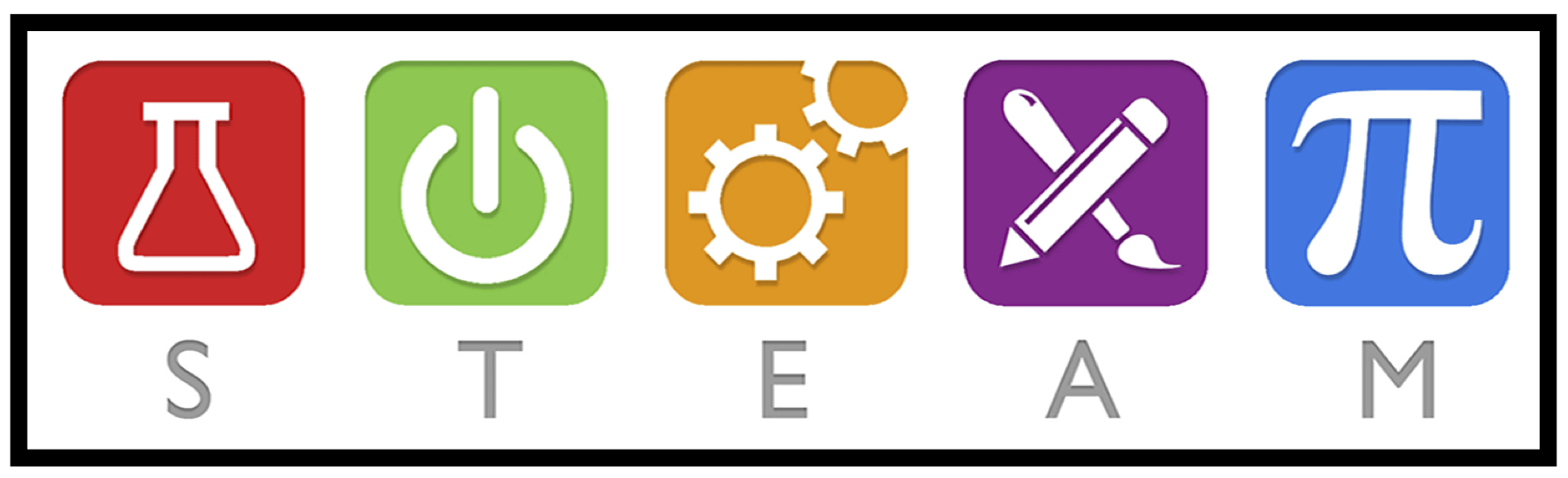 Elevii studiază de unde pornește Nistrul, lungimea totală, suprafața totală, resursele de apă ale bazinului Nistru, unde se revarsă și ce schimbări a suferit pe parcurs.Elevii cercetează flora și fauna râului, componența chimică a apei, factorii care poluează râul.Vor colecta date, imagini, video, pentru a înțelege și a descoperi sursele principale ale poluării.Elevii studiază de unde pornește Nistrul, lungimea totală, suprafața totală, resursele de apă ale bazinului Nistru, unde se revarsă și ce schimbări a suferit pe parcurs.Elevii cercetează flora și fauna râului, componența chimică a apei, factorii care poluează râul.Vor colecta date, imagini, video, pentru a înțelege și a descoperi sursele principale ale poluării.Elevii studiază de unde pornește Nistrul, lungimea totală, suprafața totală, resursele de apă ale bazinului Nistru, unde se revarsă și ce schimbări a suferit pe parcurs.Elevii cercetează flora și fauna râului, componența chimică a apei, factorii care poluează râul.Vor colecta date, imagini, video, pentru a înțelege și a descoperi sursele principale ale poluării.Elevii studiază de unde pornește Nistrul, lungimea totală, suprafața totală, resursele de apă ale bazinului Nistru, unde se revarsă și ce schimbări a suferit pe parcurs.Elevii cercetează flora și fauna râului, componența chimică a apei, factorii care poluează râul.Vor colecta date, imagini, video, pentru a înțelege și a descoperi sursele principale ale poluării.Elevii studiază de unde pornește Nistrul, lungimea totală, suprafața totală, resursele de apă ale bazinului Nistru, unde se revarsă și ce schimbări a suferit pe parcurs.Elevii cercetează flora și fauna râului, componența chimică a apei, factorii care poluează râul.Vor colecta date, imagini, video, pentru a înțelege și a descoperi sursele principale ale poluării.Elevii studiază de unde pornește Nistrul, lungimea totală, suprafața totală, resursele de apă ale bazinului Nistru, unde se revarsă și ce schimbări a suferit pe parcurs.Elevii cercetează flora și fauna râului, componența chimică a apei, factorii care poluează râul.Vor colecta date, imagini, video, pentru a înțelege și a descoperi sursele principale ale poluării.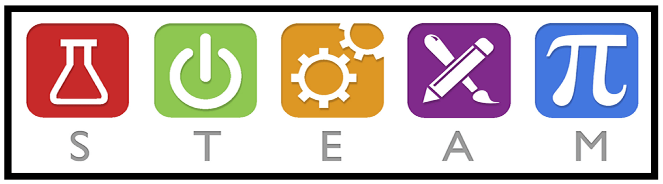 Elevii vor utiliza instrumente digitale, pentru a crea o reprezentare virtuală (fie o carte digitală sau film) despre râul Nistru.Pentru a crea produsele finale, elevii vor folosi camera video și aparatul digital, pentru a face fotografii, toate dispozitivele fiind oferite de instituție.Analizele chimice ale apei vor fi efectuate în laboratoarele Centrului  de Sănătate Publică, avându-i ca parteneri în realizarea proiectului.Elevii vor utiliza instrumente digitale, pentru a crea o reprezentare virtuală (fie o carte digitală sau film) despre râul Nistru.Pentru a crea produsele finale, elevii vor folosi camera video și aparatul digital, pentru a face fotografii, toate dispozitivele fiind oferite de instituție.Analizele chimice ale apei vor fi efectuate în laboratoarele Centrului  de Sănătate Publică, avându-i ca parteneri în realizarea proiectului.Elevii vor utiliza instrumente digitale, pentru a crea o reprezentare virtuală (fie o carte digitală sau film) despre râul Nistru.Pentru a crea produsele finale, elevii vor folosi camera video și aparatul digital, pentru a face fotografii, toate dispozitivele fiind oferite de instituție.Analizele chimice ale apei vor fi efectuate în laboratoarele Centrului  de Sănătate Publică, avându-i ca parteneri în realizarea proiectului.Elevii vor utiliza instrumente digitale, pentru a crea o reprezentare virtuală (fie o carte digitală sau film) despre râul Nistru.Pentru a crea produsele finale, elevii vor folosi camera video și aparatul digital, pentru a face fotografii, toate dispozitivele fiind oferite de instituție.Analizele chimice ale apei vor fi efectuate în laboratoarele Centrului  de Sănătate Publică, avându-i ca parteneri în realizarea proiectului.Elevii vor utiliza instrumente digitale, pentru a crea o reprezentare virtuală (fie o carte digitală sau film) despre râul Nistru.Pentru a crea produsele finale, elevii vor folosi camera video și aparatul digital, pentru a face fotografii, toate dispozitivele fiind oferite de instituție.Analizele chimice ale apei vor fi efectuate în laboratoarele Centrului  de Sănătate Publică, avându-i ca parteneri în realizarea proiectului.Elevii vor utiliza instrumente digitale, pentru a crea o reprezentare virtuală (fie o carte digitală sau film) despre râul Nistru.Pentru a crea produsele finale, elevii vor folosi camera video și aparatul digital, pentru a face fotografii, toate dispozitivele fiind oferite de instituție.Analizele chimice ale apei vor fi efectuate în laboratoarele Centrului  de Sănătate Publică, avându-i ca parteneri în realizarea proiectului.Elevii vor crea strategia de lucru asupra proiectului.Vor elabora propuneri pentru a reduce poluarea, în care vor identifica locul cel mai potrivit pentru construcția unei stații de epurare a apelor reziduale, care se scurg, la moment, în râul Nistru.Vor crea designul unei cărți digitale sau scenariul filmului produs.Elevii vor crea strategia de lucru asupra proiectului.Vor elabora propuneri pentru a reduce poluarea, în care vor identifica locul cel mai potrivit pentru construcția unei stații de epurare a apelor reziduale, care se scurg, la moment, în râul Nistru.Vor crea designul unei cărți digitale sau scenariul filmului produs.Elevii vor crea strategia de lucru asupra proiectului.Vor elabora propuneri pentru a reduce poluarea, în care vor identifica locul cel mai potrivit pentru construcția unei stații de epurare a apelor reziduale, care se scurg, la moment, în râul Nistru.Vor crea designul unei cărți digitale sau scenariul filmului produs.Elevii vor crea strategia de lucru asupra proiectului.Vor elabora propuneri pentru a reduce poluarea, în care vor identifica locul cel mai potrivit pentru construcția unei stații de epurare a apelor reziduale, care se scurg, la moment, în râul Nistru.Vor crea designul unei cărți digitale sau scenariul filmului produs.Elevii vor crea strategia de lucru asupra proiectului.Vor elabora propuneri pentru a reduce poluarea, în care vor identifica locul cel mai potrivit pentru construcția unei stații de epurare a apelor reziduale, care se scurg, la moment, în râul Nistru.Vor crea designul unei cărți digitale sau scenariul filmului produs.Elevii vor crea strategia de lucru asupra proiectului.Vor elabora propuneri pentru a reduce poluarea, în care vor identifica locul cel mai potrivit pentru construcția unei stații de epurare a apelor reziduale, care se scurg, la moment, în râul Nistru.Vor crea designul unei cărți digitale sau scenariul filmului produs.Elevii vor organiza o expoziție cu desene, fotografii, în care vor reda frumusețea râului, dar și starea lui deplorabilă în momentul de față, pentru a sensibiliza organele responsabile.Elevii vor organiza o expoziție cu desene, fotografii, în care vor reda frumusețea râului, dar și starea lui deplorabilă în momentul de față, pentru a sensibiliza organele responsabile.Elevii vor organiza o expoziție cu desene, fotografii, în care vor reda frumusețea râului, dar și starea lui deplorabilă în momentul de față, pentru a sensibiliza organele responsabile.Elevii vor organiza o expoziție cu desene, fotografii, în care vor reda frumusețea râului, dar și starea lui deplorabilă în momentul de față, pentru a sensibiliza organele responsabile.Elevii vor organiza o expoziție cu desene, fotografii, în care vor reda frumusețea râului, dar și starea lui deplorabilă în momentul de față, pentru a sensibiliza organele responsabile.Elevii vor organiza o expoziție cu desene, fotografii, în care vor reda frumusețea râului, dar și starea lui deplorabilă în momentul de față, pentru a sensibiliza organele responsabile.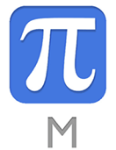 Elevii vor aplica raționamentul matematic, pentru a colecta date, a le analiza, a interpreta datele obținute în tabele, diagrame, grafice (din domeniul statisticii matematice).Elevii vor aplica raționamentul matematic, pentru a colecta date, a le analiza, a interpreta datele obținute în tabele, diagrame, grafice (din domeniul statisticii matematice).Elevii vor aplica raționamentul matematic, pentru a colecta date, a le analiza, a interpreta datele obținute în tabele, diagrame, grafice (din domeniul statisticii matematice).Elevii vor aplica raționamentul matematic, pentru a colecta date, a le analiza, a interpreta datele obținute în tabele, diagrame, grafice (din domeniul statisticii matematice).Elevii vor aplica raționamentul matematic, pentru a colecta date, a le analiza, a interpreta datele obținute în tabele, diagrame, grafice (din domeniul statisticii matematice).Elevii vor aplica raționamentul matematic, pentru a colecta date, a le analiza, a interpreta datele obținute în tabele, diagrame, grafice (din domeniul statisticii matematice).